РЕПУБЛИКА БЪЛГАРИЯ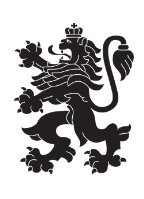 Министерство на земеделието, храните и горитеОбластна дирекция „Земеделие“ – гр.ПазарджикЗ   А   П   О   В   Е   Д№ РД-04- 813/28.09.2020 г.СВЕТЛА ПЕТКОВА – директор на областна дирекция „Земеделие” гр. Пазарджик, след като разгледах, обсъдих и оцених доказателствения материал по административната преписка за землището на с.Капитан Димитриево, община Пещера, област Пазарджик, за стопанската 2020 – 2021 г. (1.10.2020 г. – 1.10.2021 г.), а именно: заповед № РД 07-18/04.08.2020 г., по чл. 37в, ал. 1 ЗСПЗЗ, за създаване на комисия, доклада на комисията и приложените към него: сключеното споразумение, проекта на картата за разпределение на масивите за ползване в землището, проекта на регистър към картата, които са неразделна част от споразумението, както и всички останали документи по преписката,  за да се произнеса установих от фактическа и правна страна следното:І. ФАКТИЧЕСКА СТРАНА1) Заповедта на директора на областна дирекция „Земеделие” гр. Пазарджик № РД 07-18/04.08.2020 г., с която е създадена комисията за землището на с.Капитан Димитриево, община Пещера, област Пазарджик, е издадена до 05.08.2020 г., съгласно разпоредбата на чл. 37в, ал. 1 ЗСПЗЗ.2) Изготвен е доклад на комисията.Докладът съдържа всички необходими реквизити и данни, съгласно чл. 37в, ал. 4 ЗСПЗЗ и чл. 72в, ал. 1 – 4 ППЗСПЗЗ.Към доклада на комисията по чл. 37в, ал. 1 ЗСПЗЗ са приложени сключеното споразумение, проектът на картата на масивите за ползване в землището и проектът на регистър към нея.Сключено е споразумение, което е подписано от всички участници , с което са разпределили масивите за ползване в землището за стопанската 2020 – 2021 г. (1.10.2020 г. – 1.10.2021 г.).Споразумението обхваща не по-малко от две трети от общата площ на масивите за ползване в землището. Спазени са изискванията на чл. 37в, ал. 2 определящи срок за сключване на споразумението и минимална обща площ на масивите за ползване.Неразделна част от споразумението са проектът на картата за разпределение на масивите за ползване в землището и регистърът към нея, който съдържа всички необходими и -съществени данни, съгласно чл. 74, ал. 1 – 4 ППЗСПЗЗ.ІІ. ПРАВНА СТРАНАПроцедурата по сключване на споразумение между ползвателите/собствениците на земеделски земи (имоти), съответно за служебно разпределение на имотите в масивите за ползване в съответното землище, има законната цел за насърчаване на уедрено ползване на земеделските земи и създаване на масиви, ясно изразена в чл. чл. 37б и 37в ЗСПЗЗ, съответно чл.чл. 69 – 76 ППЗСПЗЗ.По своята правна същност процедурата за създаване на масиви за ползване в землището за съответната стопанска година е един смесен, динамичен и последователно осъществяващ се фактически състав. Споразумението между участниците е гражданскоправният юридически факт, а докладът на комисията, служебното разпределение на масивите за ползване и заповедта на директора на областната дирекция „Земеделие”, са административноправните юридически факти.Всички елементи на смесения фактически състав са осъществени, като са спазени изискванията на закона, конкретно посочени във фактическата част на заповедта.С оглед изложените фактически и правни доводи, на основание чл. 37в, ал. 4, ал. 5, ал. 6 и ал. 7 от ЗСПЗЗ, във връзка с чл. 75а, ал. 1, т. 1-3, ал. 2 от ППЗСПЗЗ,Р А З П О Р Е Д И Х:Въз основа на ДОКЛАДА на комисията:ОДОБРЯВАМ сключеното споразумение по чл. 37в, ал. 2 ЗСПЗЗ, включително и за имотите по чл. 37в, ал. 3, т. 2 ЗСПЗЗ, с което са разпределени масивите за ползване в землището на с. Капитан Димитриево, община Пещера, област Пазарджик, за стопанската  2020 -2021 година, считано от 01.10.2020 г. до 01.10.2021 г.ОДОБРЯВАМ картата на разпределените масиви за ползване в посоченото землище, както и регистърът към нея, които са ОКОНЧАТЕЛНИ за стопанската година, считано от 01.10.2020 г. до 01.10.2021 г. Заповедта, заедно с окончателните карта на масивите за ползване и регистър, да се обяви в кметството на с. Капитан Димитриево и в сградата на общинската служба по земеделие гр. Пещера, както и да се публикува на интернет страницата на община Пещера и областна дирекция „Земеделие” гр. Пазарджик, в срок от 7 дни от нейното издаване.Ползвател на земеделски земи, на който със заповедта са определени за ползване за стопанската 2020 – 2021 г., земите по чл. 37в, ал. 3, т. 2 от ЗСПЗЗ, е ДЛЪЖЕН да внесе по банкова сметка, с IBAN BG34UBBS80023300251210 и BIC UBBSBGSF, на областна дирекция „Земеделие” гр. Пазарджик, паричната сума в размер на определеното средно годишно рентно плащане за землището, в срок ДО ТРИ МЕСЕЦА от публикуването на настоящата заповед. Сумите са депозитни и се изплащат от областна дирекция „Земеделие” гр. Пазарджик на провоимащите лица, в срок от 10 (десет) години.За ползвателите, които не са заплатили в горния срок паричните суми за ползваните земи по чл. 37в, ал. 3, т 2 ЗСПЗЗ, съгласно настоящата заповед, директорът на областна дирекция „Земеделие” издава заповед за заплащане на трикратния размер на средното годишно рентно плащане за землището. В седемдневен срок от получаването на заповедта ползвателите превеждат паричните суми по сметка на областна дирекция „Земеделие” гр. Пазарджик.Заповедта може да се обжалва в 14 дневен срок, считано от обявяването/публикуването й, чрез областна дирекция „Земеделие” гр. Пазарджик, по реда предвиден в АПК – по административен пред министъра на земеделието и храните и/или съдебен ред пред Районен съд гр. Пещера.Обжалването на заповедта не спира нейното изпълнение.С уважение,

Светла Петкова (Директор)
28.09.2020г. 09:01ч.
ОДЗ-Пазарджик


Електронният подпис се намира в отделен файл с название signature.txt.p7s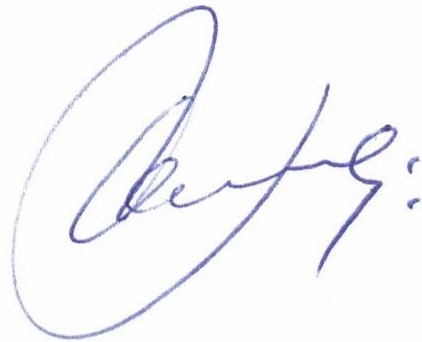 ПРИЛОЖЕНИЕСпоразумение на масиви за ползване на земеделски земи по чл. 37в, ал. 2 от ЗСПЗЗза стопанската 2020/2021 годиназа землището на с. Капитан Димитриево, ЕКАТТЕ 36124, община Пещера, област Пазарджик.ПолзвателМасив №Имот с регистрирано правно основаниеИмот с регистрирано правно основаниеИмот по чл. 37в, ал. 3, т. 2 от ЗСПЗЗИмот по чл. 37в, ал. 3, т. 2 от ЗСПЗЗИмот по чл. 37в, ал. 3, т. 2 от ЗСПЗЗСобственикПолзвателМасив №№Площ дка№Площ дкаДължимо рентно плащане в лв.Собственик"ЛИДЕР АГРО БГ" ЕООД62-262.436.365АЛЕКСАНДЪР АЛЕКСИЕВ ХАДЖИЕВ"ЛИДЕР АГРО БГ" ЕООД62-262.234.940СУНАЙ МУСТАФА КАРААСАН"ЛИДЕР АГРО БГ" ЕООД62-262.84.749МАХ и др."ЛИДЕР АГРО БГ" ЕООД62-262.224.274ТРС"ЛИДЕР АГРО БГ" ЕООД62-262.214.178МАХ и др."ЛИДЕР АГРО БГ" ЕООД62-262.123.801АЛЕКСАНДЪР АЛЕКСИЕВ ХАДЖИЕВ"ЛИДЕР АГРО БГ" ЕООД62-262.443.607МАХ и др."ЛИДЕР АГРО БГ" ЕООД62-262.203.514АХК"ЛИДЕР АГРО БГ" ЕООД62-262.1023.325ВНМ"ЛИДЕР АГРО БГ" ЕООД62-262.1073.277ВЗГ"ЛИДЕР АГРО БГ" ЕООД62-262.1063.273АЛЕКСАНДЪР АЛЕКСИЕВ ХАДЖИЕВ"ЛИДЕР АГРО БГ" ЕООД62-262.1012.850САТ и др."ЛИДЕР АГРО БГ" ЕООД62-262.322.849МАХ"ЛИДЕР АГРО БГ" ЕООД62-262.132.755ДНГ"ЛИДЕР АГРО БГ" ЕООД62-262.292.659ЕТ МИТКО АЛЕКСИЕВ"ЛИДЕР АГРО БГ" ЕООД62-262.472.659ДМХ и др."ЛИДЕР АГРО БГ" ЕООД62-262.112.563РОСАНА АНДРЕЕВА ХАДЖИЕВА"ЛИДЕР АГРО БГ" ЕООД62-262.182.377ФИДАНКА АНДРЕЕВА ХАДЖИЕВА и др."ЛИДЕР АГРО БГ" ЕООД62-262.272.376ПНБ"ЛИДЕР АГРО БГ" ЕООД62-262.242.375АЛЕКСАНДЪР АЛЕКСИЕВ ХАДЖИЕВ"ЛИДЕР АГРО БГ" ЕООД62-262.1032.37530.88ИСН"ЛИДЕР АГРО БГ" ЕООД62-262.92.375АЛЕКСАНДЪР АЛЕКСИЕВ ХАДЖИЕВ"ЛИДЕР АГРО БГ" ЕООД62-262.302.374НИН"ЛИДЕР АГРО БГ" ЕООД62-262.251.994ФИДАНКА АНДРЕЕВА ХАДЖИЕВА"ЛИДЕР АГРО БГ" ЕООД62-262.361.958АДД"ЛИДЕР АГРО БГ" ЕООД62-262.371.900РОСАНА АНДРЕЕВА ХАДЖИЕВА"ЛИДЕР АГРО БГ" ЕООД62-262.461.900ЙНГ"ЛИДЕР АГРО БГ" ЕООД62-262.1001.899ЛТК"ЛИДЕР АГРО БГ" ЕООД62-262.481.898СУНАЙ МУСТАФА КАРААСАН и др."ЛИДЕР АГРО БГ" ЕООД62-262.411.425ЕТ МИТКО АЛЕКСИЕВ"ЛИДЕР АГРО БГ" ЕООД62-262.261.425МАХ"ЛИДЕР АГРО БГ" ЕООД62-262.281.424СИГ"ЛИДЕР АГРО БГ" ЕООД62-262.391.330ЕТ МИТКО АЛЕКСИЕВ"ЛИДЕР АГРО БГ" ЕООД62-262.161.235РОСАНА АНДРЕЕВА ХАДЖИЕВА"ЛИДЕР АГРО БГ" ЕООД62-262.151.235СГГ"ЛИДЕР АГРО БГ" ЕООД62-262.421.235ТПИ"ЛИДЕР АГРО БГ" ЕООД62-262.141.234ЕТ МИТКО АЛЕКСИЕВ"ЛИДЕР АГРО БГ" ЕООД62-262.981.140ЕТ МИТКО АЛЕКСИЕВ"ЛИДЕР АГРО БГ" ЕООД62-262.101.045ЕТ МИТКО АЛЕКСИЕВ"ЛИДЕР АГРО БГ" ЕООД62-262.311.044ССС"ЛИДЕР АГРО БГ" ЕООД62-262.400.951МАХ и др."ЛИДЕР АГРО БГ" ЕООД62-262.990.950РАИ"ЛИДЕР АГРО БГ" ЕООД62-262.450.950ТОДОР ВАСИЛЕВ ЛАЗАРОВ и др."ЛИДЕР АГРО БГ" ЕООД62-262.340.760МАХ и др."ЛИДЕР АГРО БГ" ЕООД62-262.190.570АСД"ЛИДЕР АГРО БГ" ЕООД62-262.970.475РОСАНА АНДРЕЕВА ХАДЖИЕВА"ЛИДЕР АГРО БГ" ЕООД62-262.380.380АТАНАС НЕДЕЛЧЕВ РЯДКОВ и др."ЛИДЕР АГРО БГ" ЕООД62-262.350.379СНС и др."ЛИДЕР АГРО БГ" ЕООД6262.603.801ХВХ и др."ЛИДЕР АГРО БГ" ЕООД6262.573.799МАХ"ЛИДЕР АГРО БГ" ЕООД6262.533.799МАХ и др."ЛИДЕР АГРО БГ" ЕООД6262.593.799МАХ"ЛИДЕР АГРО БГ" ЕООД6262.583.797ФИДАНКА АНДРЕЕВА ХАДЖИЕВА и др."ЛИДЕР АГРО БГ" ЕООД6262.562.279ТРС"ЛИДЕР АГРО БГ" ЕООД6262.611.89924.69КСК"ЛИДЕР АГРО БГ" ЕООД6262.541.425АЛЕКСАНДЪР АЛЕКСИЕВ ХАДЖИЕВ"ЛИДЕР АГРО БГ" ЕООД6262.551.424ЕТ МИТКО АЛЕКСИЕВ"ЛИДЕР АГРО БГ" ЕООД6262.521.140ИИС"ЛИДЕР АГРО БГ" ЕООД6262.510.949АЛЕКСАНДЪР АЛЕКСИЕВ ХАДЖИЕВ"ЛИДЕР АГРО БГ" ЕООД6262.620.761МАХ"ЛИДЕР АГРО БГ" ЕООД6262.500.569ЕТ МИТКО АЛЕКСИЕВ"ЛИДЕР АГРО БГ" ЕООД62-362.905.228РОСАНА АНДРЕЕВА ХАДЖИЕВА"ЛИДЕР АГРО БГ" ЕООД62-362.911.614МПС и др."ЛИДЕР АГРО БГ" ЕООД62-362.930.949ДПЕ и др."ЛИДЕР АГРО БГ" ЕООД62-362.920.949МАХОБЩО за ползвателя (дка)140.5334.27455.57АГРО СТРОЙ РЯДКОВ ЕООД39-339.815.697САМ и др.АГРО СТРОЙ РЯДКОВ ЕООД39-339.874.748ГДКАГРО СТРОЙ РЯДКОВ ЕООД39-339.823.798ЗЕМЕДЕЛСКА КООПЕРАЦИЯ ЗОВАГРО СТРОЙ РЯДКОВ ЕООД39-339.883.608АЛЕКСАНДЪР АЛЕКСИЕВ ХАДЖИЕВАГРО СТРОЙ РЯДКОВ ЕООД39-339.833.323ВДТАГРО СТРОЙ РЯДКОВ ЕООД39-339.922.849ДБС и др.АГРО СТРОЙ РЯДКОВ ЕООД39-339.862.849АХКАГРО СТРОЙ РЯДКОВ ЕООД39-339.842.563РОСАНА АНДРЕЕВА ХАДЖИЕВААГРО СТРОЙ РЯДКОВ ЕООД39-339.942.374СУНАЙ МУСТАФА КАРААСАН и др.АГРО СТРОЙ РЯДКОВ ЕООД39-339.802.087ИГКАГРО СТРОЙ РЯДКОВ ЕООД39-339.851.899ПБЕАГРО СТРОЙ РЯДКОВ ЕООД39-339.901.425КСКАГРО СТРОЙ РЯДКОВ ЕООД39-339.891.424АТАНАС НЕДЕЛЧЕВ РЯДКОВ и др.АГРО СТРОЙ РЯДКОВ ЕООД39-339.911.424ФИДАНКА АНДРЕЕВА ХАДЖИЕВА и др.АГРО СТРОЙ РЯДКОВ ЕООД39-339.931.424РОСАНА АНДРЕЕВА ХАДЖИЕВААГРО СТРОЙ РЯДКОВ ЕООД39-339.980.950РАКАГРО СТРОЙ РЯДКОВ ЕООД39-339.990.950МАХ и др.АГРО СТРОЙ РЯДКОВ ЕООД39-339.970.949ИГЛАГРО СТРОЙ РЯДКОВ ЕООД39-339.960.760ДБНАГРО СТРОЙ РЯДКОВ ЕООД39-339.950.760ГДААГРО СТРОЙ РЯДКОВ ЕООД39-339.1000.381МАХ и др.АГРО СТРОЙ РЯДКОВ ЕООД39-339.1010.379СИААГРО СТРОЙ РЯДКОВ ЕООД39-239.15417.092СЙЛАГРО СТРОЙ РЯДКОВ ЕООД39-239.1135.035АЛЕКСАНДЪР АЛЕКСИЕВ ХАДЖИЕВАГРО СТРОЙ РЯДКОВ ЕООД39-239.1264.749ИНКАГРО СТРОЙ РЯДКОВ ЕООД39-239.1334.085СУНАЙ МУСТАФА КАРААСАН и др.АГРО СТРОЙ РЯДКОВ ЕООД39-239.1573.990МАХ и др.АГРО СТРОЙ РЯДКОВ ЕООД39-239.1683.801ВДВАГРО СТРОЙ РЯДКОВ ЕООД39-239.1673.801ТАСАГРО СТРОЙ РЯДКОВ ЕООД39-239.1273.79949.39ТДКАГРО СТРОЙ РЯДКОВ ЕООД39-239.1113.517ЮЛЕАГРО СТРОЙ РЯДКОВ ЕООД39-239.1103.420СИВАГРО СТРОЙ РЯДКОВ ЕООД39-239.1592.944МАХ и др.АГРО СТРОЙ РЯДКОВ ЕООД39-239.1522.851ТАСАГРО СТРОЙ РЯДКОВ ЕООД39-239.1562.850НДДАГРО СТРОЙ РЯДКОВ ЕООД39-239.1142.848МАХ и др.АГРО СТРОЙ РЯДКОВ ЕООД39-239.1122.848МАХАГРО СТРОЙ РЯДКОВ ЕООД39-239.1192.848ЕТ МИТКО АЛЕКСИЕВАГРО СТРОЙ РЯДКОВ ЕООД39-239.1092.658МАХ и др.АГРО СТРОЙ РЯДКОВ ЕООД39-239.1622.658РОСАНА АНДРЕЕВА ХАДЖИЕВААГРО СТРОЙ РЯДКОВ ЕООД39-239.1302.470ЕТ МИТКО АЛЕКСИЕВАГРО СТРОЙ РЯДКОВ ЕООД39-239.1182.469ХИС и др.АГРО СТРОЙ РЯДКОВ ЕООД39-239.1312.377МАХ и др.АГРО СТРОЙ РЯДКОВ ЕООД39-239.1152.376ЙГЛАГРО СТРОЙ РЯДКОВ ЕООД39-239.1082.091ИГХ и др.АГРО СТРОЙ РЯДКОВ ЕООД39-239.1162.091МАХ и др.АГРО СТРОЙ РЯДКОВ ЕООД39-239.1422.09127.18ПДСАГРО СТРОЙ РЯДКОВ ЕООД39-239.1211.994СГРАГРО СТРОЙ РЯДКОВ ЕООД39-239.1281.902МАХ и др.АГРО СТРОЙ РЯДКОВ ЕООД39-239.1551.902МАХ и др.АГРО СТРОЙ РЯДКОВ ЕООД39-239.1321.901ЕТ МИТКО АЛЕКСИЕВАГРО СТРОЙ РЯДКОВ ЕООД39-239.1291.901СГР и др.АГРО СТРОЙ РЯДКОВ ЕООД39-239.1221.901НЕДЕЛЧО АТАНАСОВ РЯДКОВ и др.АГРО СТРОЙ РЯДКОВ ЕООД39-239.1231.901ТИМ и др.АГРО СТРОЙ РЯДКОВ ЕООД39-239.1251.901ИДМ и др.АГРО СТРОЙ РЯДКОВ ЕООД39-239.1511.900БПН и др.АГРО СТРОЙ РЯДКОВ ЕООД39-239.1651.897МАХАГРО СТРОЙ РЯДКОВ ЕООД39-239.1601.805ЕТ МИТКО АЛЕКСИЕВАГРО СТРОЙ РЯДКОВ ЕООД39-239.1241.712КСПАГРО СТРОЙ РЯДКОВ ЕООД39-239.1171.708ПДИ и др.АГРО СТРОЙ РЯДКОВ ЕООД39-239.1201.615ИГПАГРО СТРОЙ РЯДКОВ ЕООД39-239.1341.42618.54ГНКАГРО СТРОЙ РЯДКОВ ЕООД39-239.1641.425МАХАГРО СТРОЙ РЯДКОВ ЕООД39-239.1501.424МАХ и др.АГРО СТРОЙ РЯДКОВ ЕООД39-239.1351.423СГРАГРО СТРОЙ РЯДКОВ ЕООД39-239.1611.423ДСС и др.АГРО СТРОЙ РЯДКОВ ЕООД39-239.1071.305МАХ и др.АГРО СТРОЙ РЯДКОВ ЕООД39-239.1361.23416.04ААРАГРО СТРОЙ РЯДКОВ ЕООД39-239.1581.139ЕТ МИТКО АЛЕКСИЕВАГРО СТРОЙ РЯДКОВ ЕООД39-239.1060.951СПГАГРО СТРОЙ РЯДКОВ ЕООД39-239.1040.951ААРАГРО СТРОЙ РЯДКОВ ЕООД39-239.1460.951ЕТ МИТКО АЛЕКСИЕВАГРО СТРОЙ РЯДКОВ ЕООД39-239.1380.950ЕТ МИТКО АЛЕКСИЕВАГРО СТРОЙ РЯДКОВ ЕООД39-239.1470.950МАХ и др.АГРО СТРОЙ РЯДКОВ ЕООД39-239.1440.950НЕДЕЛЧО АТАНАСОВ РЯДКОВ и др.АГРО СТРОЙ РЯДКОВ ЕООД39-239.1450.950ПНДАГРО СТРОЙ РЯДКОВ ЕООД39-239.1370.949СГР и др.АГРО СТРОЙ РЯДКОВ ЕООД39-239.1030.949ГГТАГРО СТРОЙ РЯДКОВ ЕООД39-239.1430.949ИЙБАГРО СТРОЙ РЯДКОВ ЕООД39-239.1630.949РОСАНА АНДРЕЕВА ХАДЖИЕВААГРО СТРОЙ РЯДКОВ ЕООД39-239.1390.948МАХАГРО СТРОЙ РЯДКОВ ЕООД39-239.1050.855МАХ и др.АГРО СТРОЙ РЯДКОВ ЕООД39-239.1480.748АТАНАС НЕДЕЛЧЕВ РЯДКОВ и др.АГРО СТРОЙ РЯДКОВ ЕООД39-239.1490.746МАХ и др.АГРО СТРОЙ РЯДКОВ ЕООД39-239.1400.665ИИМОБЩО за ползвателя (дка)180.9808.550111.15АГРО-ИНВЕСТ 999 ЕООД2222.274.750ГДКАГРО-ИНВЕСТ 999 ЕООД2222.73.800ФИДАНКА АНДРЕЕВА ХАДЖИЕВА и др.АГРО-ИНВЕСТ 999 ЕООД2222.283.329ИТНАГРО-ИНВЕСТ 999 ЕООД2222.62.850ДНГАГРО-ИНВЕСТ 999 ЕООД2222.102.846ЛИДЕР АГРО БГ ЕООДАГРО-ИНВЕСТ 999 ЕООД2222.92.28029.64ВНДАГРО-ИНВЕСТ 999 ЕООД2222.232.280ЕТ ОСКАР-999-КРАСИМИР БЛАГОЕВАГРО-ИНВЕСТ 999 ЕООД2222.241.901МАХ и др.АГРО-ИНВЕСТ 999 ЕООД2222.111.900МАХАГРО-ИНВЕСТ 999 ЕООД2222.81.899МАХ и др.АГРО-ИНВЕСТ 999 ЕООД2222.261.520ЕТ МИТКО АЛЕКСИЕВАГРО-ИНВЕСТ 999 ЕООД2222.211.425ПАЗАГРО-ИНВЕСТ 999 ЕООД2222.221.423МАХ и др.АГРО-ИНВЕСТ 999 ЕООД2222.120.955МАХАГРО-ИНВЕСТ 999 ЕООД22-222.203.798СКТАГРО-ИНВЕСТ 999 ЕООД22-222.191.902АЛЕКСИ АЛЕКСАНДРОВ ХАДЖИЕВАГРО-ИНВЕСТ 999 ЕООД22-222.141.711ФИДАНКА АНДРЕЕВА ХАДЖИЕВА и др.АГРО-ИНВЕСТ 999 ЕООД22-222.161.425ГДКАГРО-ИНВЕСТ 999 ЕООД22-222.171.329ФИДАНКА АНДРЕЕВА ХАДЖИЕВААГРО-ИНВЕСТ 999 ЕООД22-222.181.235НФНАГРО-ИНВЕСТ 999 ЕООД22-222.150.950ПНПАГРО-ИНВЕСТ 999 ЕООД22-222.130.950ЕТ МИТКО АЛЕКСИЕВАГРО-ИНВЕСТ 999 ЕООД62-462.784.180АСК и др.АГРО-ИНВЕСТ 999 ЕООД62-462.792.851МАХ и др.АГРО-ИНВЕСТ 999 ЕООД62-462.831.900ЕТ МИТКО АЛЕКСИЕВАГРО-ИНВЕСТ 999 ЕООД62-462.801.804ГПТ и др.АГРО-ИНВЕСТ 999 ЕООД62-462.961.260ЕТ МИТКО АЛЕКСИЕВАГРО-ИНВЕСТ 999 ЕООД62-462.820.950ТАЛАГРО-ИНВЕСТ 999 ЕООД62-462.950.950МАХАГРО-ИНВЕСТ 999 ЕООД62-462.810.856ЗТЛАГРО-ИНВЕСТ 999 ЕООД61-261.44.747МАХАГРО-ИНВЕСТ 999 ЕООД61-261.182.850ЕТ МИТКО АЛЕКСИЕВАГРО-ИНВЕСТ 999 ЕООД61-261.72.374ВИААГРО-ИНВЕСТ 999 ЕООД61-261.202.374ГДКАГРО-ИНВЕСТ 999 ЕООД61-261.62.373МАХ и др.АГРО-ИНВЕСТ 999 ЕООД61-261.81.902САСАГРО-ИНВЕСТ 999 ЕООД61-261.191.901ЕТ ОСКАР-999-КРАСИМИР БЛАГОЕВАГРО-ИНВЕСТ 999 ЕООД61-261.261.422ИИСАГРО-ИНВЕСТ 999 ЕООД61-261.211.330МАХ и др.АГРО-ИНВЕСТ 999 ЕООД61-261.221.329МАХ и др.АГРО-ИНВЕСТ 999 ЕООД61-261.231.141ЕТ МИТКО АЛЕКСИЕВАГРО-ИНВЕСТ 999 ЕООД61-261.170.951КБДАГРО-ИНВЕСТ 999 ЕООД61-261.240.950РОСАНА АНДРЕЕВА ХАДЖИЕВААГРО-ИНВЕСТ 999 ЕООД61-261.250.950ФИДАНКА АНДРЕЕВА ХАДЖИЕВА и др.АГРО-ИНВЕСТ 999 ЕООД61-261.140.949РАКАГРО-ИНВЕСТ 999 ЕООД61-261.120.949ФИДАНКА АНДРЕЕВА ХАДЖИЕВААГРО-ИНВЕСТ 999 ЕООД61-261.130.949ИГЛАГРО-ИНВЕСТ 999 ЕООД61-261.160.569ЕТ МИТКО АЛЕКСИЕВАГРО-ИНВЕСТ 999 ЕООД61-261.90.477ЕТ МИТКО АЛЕКСИЕВАГРО-ИНВЕСТ 999 ЕООД61-261.110.475АТАНАС НЕДЕЛЧЕВ РЯДКОВ и др.АГРО-ИНВЕСТ 999 ЕООД61-261.50.475АЛЕКСАНДЪР АЛЕКСИЕВ ХАДЖИЕВАГРО-ИНВЕСТ 999 ЕООД61-261.100.475ХСК и др.АГРО-ИНВЕСТ 999 ЕООД61-261.150.475ТСК и др.АГРО-ИНВЕСТ 999 ЕООД6161.313.516МАХ и др.АГРО-ИНВЕСТ 999 ЕООД6161.272.845ААРАГРО-ИНВЕСТ 999 ЕООД6161.402.658МАХ и др.АГРО-ИНВЕСТ 999 ЕООД6161.452.183МАХ и др.АГРО-ИНВЕСТ 999 ЕООД6161.341.901ДПЗ и др.АГРО-ИНВЕСТ 999 ЕООД6161.441.899ГДКАГРО-ИНВЕСТ 999 ЕООД6161.461.899ЙГЛАГРО-ИНВЕСТ 999 ЕООД6161.381.899ППГАГРО-ИНВЕСТ 999 ЕООД6161.301.898ДАГАГРО-ИНВЕСТ 999 ЕООД6161.321.426СКПАГРО-ИНВЕСТ 999 ЕООД6161.391.424ГИСАГРО-ИНВЕСТ 999 ЕООД6161.431.422ФИДАНКА АНДРЕЕВА ХАДЖИЕВААГРО-ИНВЕСТ 999 ЕООД6161.371.330ПТГ и др.АГРО-ИНВЕСТ 999 ЕООД6161.330.950ЕТ МИТКО АЛЕКСИЕВАГРО-ИНВЕСТ 999 ЕООД6161.420.950МАХ и др.АГРО-ИНВЕСТ 999 ЕООД6161.410.950РОСАНА АНДРЕЕВА ХАДЖИЕВААГРО-ИНВЕСТ 999 ЕООД6161.280.950ИСМАГРО-ИНВЕСТ 999 ЕООД6161.290.948ПСМАГРО-ИНВЕСТ 999 ЕООД6161.360.761СКПАГРО-ИНВЕСТ 999 ЕООД6161.350.758МАХОБЩО за ползвателя (дка)123.8832.28029.64АГРО-ТИП ЕООД18-218.825.346ДГХАГРО-ТИП ЕООД18-218.1714.722МАХАГРО-ТИП ЕООД18-218.27311.398МАХАГРО-ТИП ЕООД18-218.911.395ТСБАГРО-ТИП ЕООД18-218.109.589МАХ и др.АГРО-ТИП ЕООД18-218.167.125ВИПАГРО-ТИП ЕООД18-218.2746.946ТСВАГРО-ТИП ЕООД18-218.136.924ГНКАГРО-ТИП ЕООД18-218.226.832ДСХАГРО-ТИП ЕООД18-218.155.220ТАЛАГРО-ТИП ЕООД18-218.194.935ТГМ и др.АГРО-ТИП ЕООД18-218.234.838АПГАГРО-ТИП ЕООД18-218.144.747ХВТАГРО-ТИП ЕООД18-218.244.745ВНСАГРО-ТИП ЕООД18-218.74.270АЛЕКСАНДЪР АЛЕКСИЕВ ХАДЖИЕВАГРО-ТИП ЕООД18-218.254.002ФАГАГРО-ТИП ЕООД18-218.203.987ГДС и др.АГРО-ТИП ЕООД18-218.113.799ААНАГРО-ТИП ЕООД18-218.273.49645.45ТГДАГРО-ТИП ЕООД18-218.2813.08740.13АИДАГРО-ТИП ЕООД18-218.2823.087ЛИДАГРО-ТИП ЕООД18-218.2833.086ЛГФ и др.АГРО-ТИП ЕООД18-218.2843.086ДПИАГРО-ТИП ЕООД18-218.213.036ААПАГРО-ТИП ЕООД18-218.122.84536.99МДСАГРО-ТИП ЕООД18-218.261.900ЗКБАГРО-ТИП ЕООД17-817.1193.040ДСГАГРО-ТИП ЕООД17-817.1203.038ЕТ МИТКО АЛЕКСИЕВАГРО-ТИП ЕООД17-817.1182.851ЛНКАГРО-ТИП ЕООД17-817.1172.849НХБАГРО-ТИП ЕООД17-817.1232.375АСААГРО-ТИП ЕООД17-817.1222.37430.86ДАШАГРО-ТИП ЕООД17-817.1242.09027.17ДИГАГРО-ТИП ЕООД17-817.1252.08927.16ДМНАГРО-ТИП ЕООД17-817.1211.898ЕТ МИТКО АЛЕКСИЕВАГРО-ТИП ЕООД513-2513.814.285АТАНАС НЕДЕЛЧЕВ РЯДКОВ и др.ОБЩО за ползвателя (дка)185.35115.981207.76АЛЕКСАНДЪР АЛЕКСИЕВ ХАДЖИЕВ43-143.1747.123ФИДАНКА АНДРЕЕВА ХАДЖИЕВААЛЕКСАНДЪР АЛЕКСИЕВ ХАДЖИЕВ43-143.383.67647.79ТБМАЛЕКСАНДЪР АЛЕКСИЕВ ХАДЖИЕВ43-143.403.500ПЯДАЛЕКСАНДЪР АЛЕКСИЕВ ХАДЖИЕВ43-143.422.670ГПТ и др.АЛЕКСАНДЪР АЛЕКСИЕВ ХАДЖИЕВ43-143.392.298ИСС и др.АЛЕКСАНДЪР АЛЕКСИЕВ ХАДЖИЕВ43-143.341.928СГИАЛЕКСАНДЪР АЛЕКСИЕВ ХАДЖИЕВ43-143.371.839АЛЕКСАНДЪР АЛЕКСИЕВ ХАДЖИЕВАЛЕКСАНДЪР АЛЕКСИЕВ ХАДЖИЕВ43-143.411.753ГТМАЛЕКСАНДЪР АЛЕКСИЕВ ХАДЖИЕВ43-143.1761.499МАХАЛЕКСАНДЪР АЛЕКСИЕВ ХАДЖИЕВ43-143.361.377ПСМАЛЕКСАНДЪР АЛЕКСИЕВ ХАДЖИЕВ43-143.1701.298ФИДАНКА АНДРЕЕВА ХАДЖИЕВААЛЕКСАНДЪР АЛЕКСИЕВ ХАДЖИЕВ43-143.351.209МАХ и др.АЛЕКСАНДЪР АЛЕКСИЕВ ХАДЖИЕВ43-143.321.104АДСАЛЕКСАНДЪР АЛЕКСИЕВ ХАДЖИЕВ43-143.330.741ЕТС и др.АЛЕКСАНДЪР АЛЕКСИЕВ ХАДЖИЕВ43-243.4810.205ФИДАНКА АНДРЕЕВА ХАДЖИЕВААЛЕКСАНДЪР АЛЕКСИЕВ ХАДЖИЕВ43-243.655.888МАХ и др.АЛЕКСАНДЪР АЛЕКСИЕВ ХАДЖИЕВ43-243.505.517АЛЕКСИ АЛЕКСАНДРОВ ХАДЖИЕВАЛЕКСАНДЪР АЛЕКСИЕВ ХАДЖИЕВ43-243.534.878МАХ и др.АЛЕКСАНДЪР АЛЕКСИЕВ ХАДЖИЕВ43-243.473.679ГСПАЛЕКСАНДЪР АЛЕКСИЕВ ХАДЖИЕВ43-243.643.678КПНАЛЕКСАНДЪР АЛЕКСИЕВ ХАДЖИЕВ43-243.492.758МАХ и др.АЛЕКСАНДЪР АЛЕКСИЕВ ХАДЖИЕВ43-243.512.757ФИДАНКА АНДРЕЕВА ХАДЖИЕВА и др.АЛЕКСАНДЪР АЛЕКСИЕВ ХАДЖИЕВ43-243.572.301СССАЛЕКСАНДЪР АЛЕКСИЕВ ХАДЖИЕВ43-243.521.840РОСАНА АНДРЕЕВА ХАДЖИЕВААЛЕКСАНДЪР АЛЕКСИЕВ ХАДЖИЕВ43-243.551.839ИЙААЛЕКСАНДЪР АЛЕКСИЕВ ХАДЖИЕВ43-243.561.838ДНИАЛЕКСАНДЪР АЛЕКСИЕВ ХАДЖИЕВ43-243.541.468ГВААЛЕКСАНДЪР АЛЕКСИЕВ ХАДЖИЕВ43-243.590.829АЛЕКСИ АЛЕКСАНДРОВ ХАДЖИЕВАЛЕКСАНДЪР АЛЕКСИЕВ ХАДЖИЕВ43-243.580.741АЛЕКСАНДЪР АЛЕКСИЕВ ХАДЖИЕВ и др.АЛЕКСАНДЪР АЛЕКСИЕВ ХАДЖИЕВ43-243.610.644ТАЛАЛЕКСАНДЪР АЛЕКСИЕВ ХАДЖИЕВ43-243.630.643ДАЛ и др.АЛЕКСАНДЪР АЛЕКСИЕВ ХАДЖИЕВ43-243.620.643РОСАНА АНДРЕЕВА ХАДЖИЕВААЛЕКСАНДЪР АЛЕКСИЕВ ХАДЖИЕВ43-243.600.370ГАЛАЛЕКСАНДЪР АЛЕКСИЕВ ХАДЖИЕВ43-443.864.047МАХ и др.АЛЕКСАНДЪР АЛЕКСИЕВ ХАДЖИЕВ43-443.923.498МАХАЛЕКСАНДЪР АЛЕКСИЕВ ХАДЖИЕВ43-443.933.497ИГКАЛЕКСАНДЪР АЛЕКСИЕВ ХАДЖИЕВ43-443.943.398ВИПАЛЕКСАНДЪР АЛЕКСИЕВ ХАДЖИЕВ43-443.872.669ЦСНАЛЕКСАНДЪР АЛЕКСИЕВ ХАДЖИЕВ43-443.882.209СВГАЛЕКСАНДЪР АЛЕКСИЕВ ХАДЖИЕВ43-443.891.839МАХ и др.АЛЕКСАНДЪР АЛЕКСИЕВ ХАДЖИЕВ43-443.901.099ФИДАНКА АНДРЕЕВА ХАДЖИЕВА и др.АЛЕКСАНДЪР АЛЕКСИЕВ ХАДЖИЕВ43-443.910.919МАХАЛЕКСАНДЪР АЛЕКСИЕВ ХАДЖИЕВ43-1343.1192.119ДСДАЛЕКСАНДЪР АЛЕКСИЕВ ХАДЖИЕВ43-1343.1181.838ЙВААЛЕКСАНДЪР АЛЕКСИЕВ ХАДЖИЕВ43-1343.1201.199ХДИАЛЕКСАНДЪР АЛЕКСИЕВ ХАДЖИЕВ43-543.1014.139РТПАЛЕКСАНДЪР АЛЕКСИЕВ ХАДЖИЕВ43-543.1021.46919.10ЕВИАЛЕКСАНДЪР АЛЕКСИЕВ ХАДЖИЕВ43-543.1030.921ГКВ и др.АЛЕКСАНДЪР АЛЕКСИЕВ ХАДЖИЕВ43-1443.1293.129ЛИДЕР АГРО БГ ЕООДАЛЕКСАНДЪР АЛЕКСИЕВ ХАДЖИЕВ43-1443.1302.75835.85ТИВАЛЕКСАНДЪР АЛЕКСИЕВ ХАДЖИЕВ43-1443.1332.210КСМАЛЕКСАНДЪР АЛЕКСИЕВ ХАДЖИЕВ43-1443.1311.840МАХ и др.АЛЕКСАНДЪР АЛЕКСИЕВ ХАДЖИЕВ43-1443.1321.750ЙИГ и др.АЛЕКСАНДЪР АЛЕКСИЕВ ХАДЖИЕВ43-643.1462.210АЛЕКСАНДЪР АЛЕКСИЕВ ХАДЖИЕВАЛЕКСАНДЪР АЛЕКСИЕВ ХАДЖИЕВ43-643.1422.018ДПМАЛЕКСАНДЪР АЛЕКСИЕВ ХАДЖИЕВ43-643.1441.841ИСМАЛЕКСАНДЪР АЛЕКСИЕВ ХАДЖИЕВ43-643.1451.749СМД и др.АЛЕКСАНДЪР АЛЕКСИЕВ ХАДЖИЕВ43-643.1431.380НСМ и др.АЛЕКСАНДЪР АЛЕКСИЕВ ХАДЖИЕВ43-643.1490.830АДТ и др.АЛЕКСАНДЪР АЛЕКСИЕВ ХАДЖИЕВ43-643.1470.460ФИДАНКА АНДРЕЕВА ХАДЖИЕВА и др.АЛЕКСАНДЪР АЛЕКСИЕВ ХАДЖИЕВ43-643.1480.460РОСАНА АНДРЕЕВА ХАДЖИЕВА и др.АЛЕКСАНДЪР АЛЕКСИЕВ ХАДЖИЕВ43-743.16710.114ХТС и др.АЛЕКСАНДЪР АЛЕКСИЕВ ХАДЖИЕВ43-743.1682.759САМ и др.АЛЕКСАНДЪР АЛЕКСИЕВ ХАДЖИЕВ43-743.1692.750РОСАНА АНДРЕЕВА ХАДЖИЕВААЛЕКСАНДЪР АЛЕКСИЕВ ХАДЖИЕВ43-743.1641.381АЛЕКСАНДЪР АЛЕКСИЕВ ХАДЖИЕВАЛЕКСАНДЪР АЛЕКСИЕВ ХАДЖИЕВ43-743.1651.38017.94АВГАЛЕКСАНДЪР АЛЕКСИЕВ ХАДЖИЕВ43-743.1621.201МАХ и др.АЛЕКСАНДЪР АЛЕКСИЕВ ХАДЖИЕВ43-743.1660.922ГГНАЛЕКСАНДЪР АЛЕКСИЕВ ХАДЖИЕВ43-743.1630.644ТИПАЛЕКСАНДЪР АЛЕКСИЕВ ХАДЖИЕВ43-1043.1553.309ФИДАНКА АНДРЕЕВА ХАДЖИЕВА и др.АЛЕКСАНДЪР АЛЕКСИЕВ ХАДЖИЕВ43-1043.1541.470ДНИАЛЕКСАНДЪР АЛЕКСИЕВ ХАДЖИЕВ43-1043.1530.458АТАНАС НЕДЕЛЧЕВ РЯДКОВ и др.АЛЕКСАНДЪР АЛЕКСИЕВ ХАДЖИЕВ47-1647.84.048ИТС и др.АЛЕКСАНДЪР АЛЕКСИЕВ ХАДЖИЕВ47-1647.1982.75935.87НАБАЛЕКСАНДЪР АЛЕКСИЕВ ХАДЖИЕВ47-1647.2021.99925.99НАБАЛЕКСАНДЪР АЛЕКСИЕВ ХАДЖИЕВ47-1647.2031.58120.55НАБАЛЕКСАНДЪР АЛЕКСИЕВ ХАДЖИЕВ47-1647.91.379ЛИДЕР АГРО БГ ЕООДАЛЕКСАНДЪР АЛЕКСИЕВ ХАДЖИЕВ47-1647.1970.919ЛИДЕР АГРО БГ ЕООДАЛЕКСАНДЪР АЛЕКСИЕВ ХАДЖИЕВ47-1547.222.758ААГ и др.АЛЕКСАНДЪР АЛЕКСИЕВ ХАДЖИЕВ47-1547.241.841ПТЦАЛЕКСАНДЪР АЛЕКСИЕВ ХАДЖИЕВ47-1547.231.839АЛЕКСАНДЪР АЛЕКСИЕВ ХАДЖИЕВАЛЕКСАНДЪР АЛЕКСИЕВ ХАДЖИЕВ47-1547.251.839ФИДАНКА АНДРЕЕВА ХАДЖИЕВА и др.АЛЕКСАНДЪР АЛЕКСИЕВ ХАДЖИЕВ47-1547.211.469ДДР и др.АЛЕКСАНДЪР АЛЕКСИЕВ ХАДЖИЕВ47-1547.201.455МАХ и др.АЛЕКСАНДЪР АЛЕКСИЕВ ХАДЖИЕВ47-1447.604.595ДСД и др.АЛЕКСАНДЪР АЛЕКСИЕВ ХАДЖИЕВ47-1447.592.759ИАГ и др.АЛЕКСАНДЪР АЛЕКСИЕВ ХАДЖИЕВ47-1447.542.668СНС и др.АЛЕКСАНДЪР АЛЕКСИЕВ ХАДЖИЕВ47-1447.552.300АЛЕКСАНДЪР АЛЕКСИЕВ ХАДЖИЕВАЛЕКСАНДЪР АЛЕКСИЕВ ХАДЖИЕВ47-1447.582.019АЛЕКСАНДЪР АЛЕКСИЕВ ХАДЖИЕВАЛЕКСАНДЪР АЛЕКСИЕВ ХАДЖИЕВ47-1447.572.019ДПМАЛЕКСАНДЪР АЛЕКСИЕВ ХАДЖИЕВ47-1447.561.841ЙАСАЛЕКСАНДЪР АЛЕКСИЕВ ХАДЖИЕВ47-1347.667.817ДМХ и др.АЛЕКСАНДЪР АЛЕКСИЕВ ХАДЖИЕВ47-1347.624.514МАХ и др.АЛЕКСАНДЪР АЛЕКСИЕВ ХАДЖИЕВ47-1347.653.680ФИДАНКА АНДРЕЕВА ХАДЖИЕВА и др.АЛЕКСАНДЪР АЛЕКСИЕВ ХАДЖИЕВ47-1347.641.199САИАЛЕКСАНДЪР АЛЕКСИЕВ ХАДЖИЕВ47-1347.630.919АТАНАС НЕДЕЛЧЕВ РЯДКОВ и др.АЛЕКСАНДЪР АЛЕКСИЕВ ХАДЖИЕВ47-1247.925.427МАХ и др.АЛЕКСАНДЪР АЛЕКСИЕВ ХАДЖИЕВ47-1247.934.228АЛЕКСАНДЪР АЛЕКСИЕВ ХАДЖИЕВАЛЕКСАНДЪР АЛЕКСИЕВ ХАДЖИЕВ47-1247.981.838ИГЛАЛЕКСАНДЪР АЛЕКСИЕВ ХАДЖИЕВ47-1247.971.837РАКАЛЕКСАНДЪР АЛЕКСИЕВ ХАДЖИЕВ47-1247.961.201ТСК и др.АЛЕКСАНДЪР АЛЕКСИЕВ ХАДЖИЕВ47-1247.941.201АТАНАС НЕДЕЛЧЕВ РЯДКОВ и др.АЛЕКСАНДЪР АЛЕКСИЕВ ХАДЖИЕВ47-1247.951.199ФИДАНКА АНДРЕЕВА ХАДЖИЕВА и др.АЛЕКСАНДЪР АЛЕКСИЕВ ХАДЖИЕВ21-421.54.084ЕТ МИТКО АЛЕКСИЕВАЛЕКСАНДЪР АЛЕКСИЕВ ХАДЖИЕВ21-421.83.800ДНГАЛЕКСАНДЪР АЛЕКСИЕВ ХАДЖИЕВ21-421.123.610ЕТ МИТКО АЛЕКСИЕВАЛЕКСАНДЪР АЛЕКСИЕВ ХАДЖИЕВ21-421.72.851ИНГАЛЕКСАНДЪР АЛЕКСИЕВ ХАДЖИЕВ21-421.142.850ФИДАНКА АНДРЕЕВА ХАДЖИЕВА и др.АЛЕКСАНДЪР АЛЕКСИЕВ ХАДЖИЕВ21-421.112.850ЙНГАЛЕКСАНДЪР АЛЕКСИЕВ ХАДЖИЕВ21-421.152.37330.85ТГЗАЛЕКСАНДЪР АЛЕКСИЕВ ХАДЖИЕВ21-421.31.900МАХ и др.АЛЕКСАНДЪР АЛЕКСИЕВ ХАДЖИЕВ21-421.41.900ПАЗАЛЕКСАНДЪР АЛЕКСИЕВ ХАДЖИЕВ21-421.171.425ДСКАЛЕКСАНДЪР АЛЕКСИЕВ ХАДЖИЕВ21-421.131.235СГГАЛЕКСАНДЪР АЛЕКСИЕВ ХАДЖИЕВ21-421.90.978ПГФАЛЕКСАНДЪР АЛЕКСИЕВ ХАДЖИЕВ21-421.100.950РОСАНА АНДРЕЕВА ХАДЖИЕВААЛЕКСАНДЪР АЛЕКСИЕВ ХАДЖИЕВ21-421.60.950АНГАЛЕКСАНДЪР АЛЕКСИЕВ ХАДЖИЕВ21-421.160.949МАХАЛЕКСАНДЪР АЛЕКСИЕВ ХАДЖИЕВ58-458.482.469ЕТ МИТКО АЛЕКСИЕВАЛЕКСАНДЪР АЛЕКСИЕВ ХАДЖИЕВ58-458.472.370ЗТЛАЛЕКСАНДЪР АЛЕКСИЕВ ХАДЖИЕВ58-458.491.425ТАЛАЛЕКСАНДЪР АЛЕКСИЕВ ХАДЖИЕВ58-458.501.424РАИАЛЕКСАНДЪР АЛЕКСИЕВ ХАДЖИЕВ743.1402.758ИСМАЛЕКСАНДЪР АЛЕКСИЕВ ХАДЖИЕВ743.1382.580ФИДАНКА АНДРЕЕВА ХАДЖИЕВА и др.АЛЕКСАНДЪР АЛЕКСИЕВ ХАДЖИЕВ743.1372.11927.55РИСАЛЕКСАНДЪР АЛЕКСИЕВ ХАДЖИЕВ743.1390.921СКПАЛЕКСАНДЪР АЛЕКСИЕВ ХАДЖИЕВ43-1643.264.496СВИАЛЕКСАНДЪР АЛЕКСИЕВ ХАДЖИЕВ43-1643.302.299ЕТ МИТКО АЛЕКСИЕВАЛЕКСАНДЪР АЛЕКСИЕВ ХАДЖИЕВ43-1643.272.019АЛЕКСАНДЪР АЛЕКСИЕВ ХАДЖИЕВАЛЕКСАНДЪР АЛЕКСИЕВ ХАДЖИЕВ43-1643.281.290АЛЕКСАНДЪР АЛЕКСИЕВ ХАДЖИЕВАЛЕКСАНДЪР АЛЕКСИЕВ ХАДЖИЕВ43-1643.291.010РОСАНА АНДРЕЕВА ХАДЖИЕВА и др.АЛЕКСАНДЪР АЛЕКСИЕВ ХАДЖИЕВ43-1543.446.441ФИДАНКА АНДРЕЕВА ХАДЖИЕВА и др.АЛЕКСАНДЪР АЛЕКСИЕВ ХАДЖИЕВ43-2143.1724.398ЗЕМЕДЕЛСКА КООПЕРАЦИЯ ЗОВ и др.АЛЕКСАНДЪР АЛЕКСИЕВ ХАДЖИЕВ43-1743.991.099АГЯАЛЕКСАНДЪР АЛЕКСИЕВ ХАДЖИЕВ43-1743.980.921СИГАЛЕКСАНДЪР АЛЕКСИЕВ ХАДЖИЕВ43-1743.970.921ПНБАЛЕКСАНДЪР АЛЕКСИЕВ ХАДЖИЕВ43-1743.960.920БВИАЛЕКСАНДЪР АЛЕКСИЕВ ХАДЖИЕВ43-1943.1252.742ТАЛАЛЕКСАНДЪР АЛЕКСИЕВ ХАДЖИЕВ43-1843.1271.38117.95ГПВАЛЕКСАНДЪР АЛЕКСИЕВ ХАДЖИЕВ43-2043.1514.048ФИДАНКА АНДРЕЕВА ХАДЖИЕВАОБЩО за ползвателя (дка)306.82221.495279.44АЛЕКСИ АЛЕКСАНДРОВ ХАДЖИЕВ4141.295.401СЙЛАЛЕКСИ АЛЕКСАНДРОВ ХАДЖИЕВ4141.213.868ГПТ и др.АЛЕКСИ АЛЕКСАНДРОВ ХАДЖИЕВ4141.133.598ДСДАЛЕКСИ АЛЕКСАНДРОВ ХАДЖИЕВ4141.323.149МАХАЛЕКСИ АЛЕКСАНДРОВ ХАДЖИЕВ4141.102.700ДСКАЛЕКСИ АЛЕКСАНДРОВ ХАДЖИЕВ4141.302.613ПАЗАЛЕКСИ АЛЕКСАНДРОВ ХАДЖИЕВ4141.242.611РИСАЛЕКСИ АЛЕКСАНДРОВ ХАДЖИЕВ4141.342.517МАХАЛЕКСИ АЛЕКСАНДРОВ ХАДЖИЕВ4141.172.251АТАНАС НЕДЕЛЧЕВ РЯДКОВ и др.АЛЕКСИ АЛЕКСАНДРОВ ХАДЖИЕВ4141.312.246МАХ и др.АЛЕКСИ АЛЕКСАНДРОВ ХАДЖИЕВ4141.141.803АЛЕКСАНДЪР АЛЕКСИЕВ ХАДЖИЕВАЛЕКСИ АЛЕКСАНДРОВ ХАДЖИЕВ4141.111.800МАХАЛЕКСИ АЛЕКСАНДРОВ ХАДЖИЕВ4141.331.799ЕТ МИТКО АЛЕКСИЕВАЛЕКСИ АЛЕКСАНДРОВ ХАДЖИЕВ4141.161.799СРИ и др.АЛЕКСИ АЛЕКСАНДРОВ ХАДЖИЕВ4141.121.799ГКВ и др.АЛЕКСИ АЛЕКСАНДРОВ ХАДЖИЕВ4141.251.439КСК и др.АЛЕКСИ АЛЕКСАНДРОВ ХАДЖИЕВ4141.151.432РОСАНА АНДРЕЕВА ХАДЖИЕВААЛЕКСИ АЛЕКСАНДРОВ ХАДЖИЕВ4141.191.353ФИДАНКА АНДРЕЕВА ХАДЖИЕВА и др.АЛЕКСИ АЛЕКСАНДРОВ ХАДЖИЕВ4141.281.352МАХАЛЕКСИ АЛЕКСАНДРОВ ХАДЖИЕВ4141.261.348МАХ и др.АЛЕКСИ АЛЕКСАНДРОВ ХАДЖИЕВ4141.271.346МАХ и др.АЛЕКСИ АЛЕКСАНДРОВ ХАДЖИЕВ4141.231.16915.20ТГЗАЛЕКСИ АЛЕКСАНДРОВ ХАДЖИЕВ4141.180.898СИГАЛЕКСИ АЛЕКСАНДРОВ ХАДЖИЕВ4141.220.894МАХАЛЕКСИ АЛЕКСАНДРОВ ХАДЖИЕВ4141.90.723ЕТ МИТКО АЛЕКСИЕВАЛЕКСИ АЛЕКСАНДРОВ ХАДЖИЕВ4141.200.720МАХ и др.АЛЕКСИ АЛЕКСАНДРОВ ХАДЖИЕВ41-141.513.148ФИДАНКА АНДРЕЕВА ХАДЖИЕВА и др.АЛЕКСИ АЛЕКСАНДРОВ ХАДЖИЕВ41-141.492.339ГАЛАЛЕКСИ АЛЕКСАНДРОВ ХАДЖИЕВ41-141.522.250МАХАЛЕКСИ АЛЕКСАНДРОВ ХАДЖИЕВ41-141.502.070МАХ и др.АЛЕКСИ АЛЕКСАНДРОВ ХАДЖИЕВ41-141.461.802МАХ и др.АЛЕКСИ АЛЕКСАНДРОВ ХАДЖИЕВ41-141.571.798БХД и др.АЛЕКСИ АЛЕКСАНДРОВ ХАДЖИЕВ41-141.541.798МАХ и др.АЛЕКСИ АЛЕКСАНДРОВ ХАДЖИЕВ41-141.441.796МАХАЛЕКСИ АЛЕКСАНДРОВ ХАДЖИЕВ41-141.561.529МПС и др.АЛЕКСИ АЛЕКСАНДРОВ ХАДЖИЕВ41-141.471.398АХИАЛЕКСИ АЛЕКСАНДРОВ ХАДЖИЕВ41-141.531.260ПТГ и др.АЛЕКСИ АЛЕКСАНДРОВ ХАДЖИЕВ41-141.550.900ДСКАЛЕКСИ АЛЕКСАНДРОВ ХАДЖИЕВ41-141.450.720ЕТ МИТКО АЛЕКСИЕВАЛЕКСИ АЛЕКСАНДРОВ ХАДЖИЕВ41-141.480.361ПАЛАЛЕКСИ АЛЕКСАНДРОВ ХАДЖИЕВ41-241.5912.955СКТАЛЕКСИ АЛЕКСАНДРОВ ХАДЖИЕВ41-241.625.578ЗЕМЕДЕЛСКА КООПЕРАЦИЯ ЗОВ и др.АЛЕКСИ АЛЕКСАНДРОВ ХАДЖИЕВ41-241.663.598ФИДАНКА АНДРЕЕВА ХАДЖИЕВА и др.АЛЕКСИ АЛЕКСАНДРОВ ХАДЖИЕВ41-241.613.510АЛЕКСАНДЪР АЛЕКСИЕВ ХАДЖИЕВАЛЕКСИ АЛЕКСАНДРОВ ХАДЖИЕВ41-241.633.510БГМАЛЕКСИ АЛЕКСАНДРОВ ХАДЖИЕВ41-241.641.347ЙНГАЛЕКСИ АЛЕКСАНДРОВ ХАДЖИЕВ41-241.601.169РИСАЛЕКСИ АЛЕКСАНДРОВ ХАДЖИЕВ41-241.650.901РОСАНА АНДРЕЕВА ХАДЖИЕВААЛЕКСИ АЛЕКСАНДРОВ ХАДЖИЕВ41-341.703.783ТАЛАЛЕКСИ АЛЕКСАНДРОВ ХАДЖИЕВ41-341.793.598ВИААЛЕКСИ АЛЕКСАНДРОВ ХАДЖИЕВ41-341.862.699ДСКАЛЕКСИ АЛЕКСАНДРОВ ХАДЖИЕВ41-341.922.698МАХАЛЕКСИ АЛЕКСАНДРОВ ХАДЖИЕВ41-341.1152.69735.06ИГКАЛЕКСИ АЛЕКСАНДРОВ ХАДЖИЕВ41-341.812.518ФИДАНКА АНДРЕЕВА ХАДЖИЕВА и др.АЛЕКСИ АЛЕКСАНДРОВ ХАДЖИЕВ41-341.732.339АЛЕКСИ АЛЕКСАНДРОВ ХАДЖИЕВАЛЕКСИ АЛЕКСАНДРОВ ХАДЖИЕВ41-341.952.158СССАЛЕКСИ АЛЕКСАНДРОВ ХАДЖИЕВ41-341.882.069РОСАНА АНДРЕЕВА ХАДЖИЕВА и др.АЛЕКСИ АЛЕКСАНДРОВ ХАДЖИЕВ41-341.891.97925.73ПДСАЛЕКСИ АЛЕКСАНДРОВ ХАДЖИЕВ41-341.871.979АДСАЛЕКСИ АЛЕКСАНДРОВ ХАДЖИЕВ41-341.841.798ФИДАНКА АНДРЕЕВА ХАДЖИЕВА и др.АЛЕКСИ АЛЕКСАНДРОВ ХАДЖИЕВ41-341.931.619СКТАЛЕКСИ АЛЕКСАНДРОВ ХАДЖИЕВ41-341.821.618ТГМ и др.АЛЕКСИ АЛЕКСАНДРОВ ХАДЖИЕВ41-341.761.080МАХ и др.АЛЕКСИ АЛЕКСАНДРОВ ХАДЖИЕВ41-341.960.901СВИАЛЕКСИ АЛЕКСАНДРОВ ХАДЖИЕВ41-341.850.901ДНГАЛЕКСИ АЛЕКСАНДРОВ ХАДЖИЕВ41-341.770.900ТОДОР ВАСИЛЕВ ЛАЗАРОВ и др.АЛЕКСИ АЛЕКСАНДРОВ ХАДЖИЕВ41-341.720.899МАХАЛЕКСИ АЛЕКСАНДРОВ ХАДЖИЕВ41-341.710.721КВП и др.АЛЕКСИ АЛЕКСАНДРОВ ХАДЖИЕВ41-341.740.721АДСАЛЕКСИ АЛЕКСАНДРОВ ХАДЖИЕВ41-341.780.721СССАЛЕКСИ АЛЕКСАНДРОВ ХАДЖИЕВ41-341.750.719АДКАЛЕКСИ АЛЕКСАНДРОВ ХАДЖИЕВ41-341.900.631АДКАЛЕКСИ АЛЕКСАНДРОВ ХАДЖИЕВ41-341.910.631СГЯАЛЕКСИ АЛЕКСАНДРОВ ХАДЖИЕВ41-341.940.631АГЯАЛЕКСИ АЛЕКСАНДРОВ ХАДЖИЕВ41-341.830.181МАХ и др.АЛЕКСИ АЛЕКСАНДРОВ ХАДЖИЕВ41-441.1112.696ЦСНАЛЕКСИ АЛЕКСАНДРОВ ХАДЖИЕВ41-441.1041.801ДПЕ и др.АЛЕКСИ АЛЕКСАНДРОВ ХАДЖИЕВ41-441.1001.79923.39ГИААЛЕКСИ АЛЕКСАНДРОВ ХАДЖИЕВ41-441.1031.438ТДС и др.АЛЕКСИ АЛЕКСАНДРОВ ХАДЖИЕВ41-441.1101.352МАХ и др.АЛЕКСИ АЛЕКСАНДРОВ ХАДЖИЕВ41-441.1091.351ПАЗАЛЕКСИ АЛЕКСАНДРОВ ХАДЖИЕВ41-441.1051.169ПВРАЛЕКСИ АЛЕКСАНДРОВ ХАДЖИЕВ41-441.1021.081МАХ и др.АЛЕКСИ АЛЕКСАНДРОВ ХАДЖИЕВ41-441.1011.080МАХАЛЕКСИ АЛЕКСАНДРОВ ХАДЖИЕВ41-441.1060.901МАХАЛЕКСИ АЛЕКСАНДРОВ ХАДЖИЕВ41-441.1080.900ААРАЛЕКСИ АЛЕКСАНДРОВ ХАДЖИЕВ41-441.1070.900АЛЕКСАНДЪР АЛЕКСИЕВ ХАДЖИЕВАЛЕКСИ АЛЕКСАНДРОВ ХАДЖИЕВ41-541.1143.149ТАЛАЛЕКСИ АЛЕКСАНДРОВ ХАДЖИЕВ41-541.1130.898ФИДАНКА АНДРЕЕВА ХАДЖИЕВААЛЕКСИ АЛЕКСАНДРОВ ХАДЖИЕВ34-134.132.960БГМ и др.АЛЕКСИ АЛЕКСАНДРОВ ХАДЖИЕВ34-134.242.947МГТАЛЕКСИ АЛЕКСАНДРОВ ХАДЖИЕВ34-134.232.655ДИИАЛЕКСИ АЛЕКСАНДРОВ ХАДЖИЕВ34-134.222.166БГМ и др.АЛЕКСИ АЛЕКСАНДРОВ ХАДЖИЕВ34-134.191.982ЕТ МИТКО АЛЕКСИЕВАЛЕКСИ АЛЕКСАНДРОВ ХАДЖИЕВ34-134.171.929ЛИГАЛЕКСИ АЛЕКСАНДРОВ ХАДЖИЕВ34-134.831.929СГГАЛЕКСИ АЛЕКСАНДРОВ ХАДЖИЕВ34-134.141.468ПСМАЛЕКСИ АЛЕКСАНДРОВ ХАДЖИЕВ34-134.160.979ТВРАЛЕКСИ АЛЕКСАНДРОВ ХАДЖИЕВ34-134.150.979ДВРАЛЕКСИ АЛЕКСАНДРОВ ХАДЖИЕВ34-134.210.491ГПКАЛЕКСИ АЛЕКСАНДРОВ ХАДЖИЕВ34-134.200.489ЙИГ и др.АЛЕКСИ АЛЕКСАНДРОВ ХАДЖИЕВ3434.393.684ФИДАНКА АНДРЕЕВА ХАДЖИЕВААЛЕКСИ АЛЕКСАНДРОВ ХАДЖИЕВ3434.442.571ПКПАЛЕКСИ АЛЕКСАНДРОВ ХАДЖИЕВ3434.381.996ДСКАЛЕКСИ АЛЕКСАНДРОВ ХАДЖИЕВ3434.491.950АХКАЛЕКСИ АЛЕКСАНДРОВ ХАДЖИЕВ3434.431.549ДСДАЛЕКСИ АЛЕКСАНДРОВ ХАДЖИЕВ3434.421.522ГВХАЛЕКСИ АЛЕКСАНДРОВ ХАДЖИЕВ3434.501.393АЛЕКСАНДЪР АЛЕКСИЕВ ХАДЖИЕВ и др.АЛЕКСИ АЛЕКСАНДРОВ ХАДЖИЕВ3434.481.314ФИДАНКА АНДРЕЕВА ХАДЖИЕВААЛЕКСИ АЛЕКСАНДРОВ ХАДЖИЕВ3434.361.266МАХАЛЕКСИ АЛЕКСАНДРОВ ХАДЖИЕВ3434.351.266САСАЛЕКСИ АЛЕКСАНДРОВ ХАДЖИЕВ3434.371.265СИДАЛЕКСИ АЛЕКСАНДРОВ ХАДЖИЕВ3434.451.097СКПАЛЕКСИ АЛЕКСАНДРОВ ХАДЖИЕВ3434.521.000ТАЛАЛЕКСИ АЛЕКСАНДРОВ ХАДЖИЕВ3434.400.910СВТАЛЕКСИ АЛЕКСАНДРОВ ХАДЖИЕВ3434.410.902МАХ и др.АЛЕКСИ АЛЕКСАНДРОВ ХАДЖИЕВ3434.510.879ГДКАЛЕКСИ АЛЕКСАНДРОВ ХАДЖИЕВ3434.470.861ТППАЛЕКСИ АЛЕКСАНДРОВ ХАДЖИЕВ3434.340.812ТГМ и др.АЛЕКСИ АЛЕКСАНДРОВ ХАДЖИЕВ3434.330.689МАХАЛЕКСИ АЛЕКСАНДРОВ ХАДЖИЕВ34-334.623.474ВИПАЛЕКСИ АЛЕКСАНДРОВ ХАДЖИЕВ34-334.572.067ЕГД и др.АЛЕКСИ АЛЕКСАНДРОВ ХАДЖИЕВ34-334.561.934МАХ и др.АЛЕКСИ АЛЕКСАНДРОВ ХАДЖИЕВ34-334.601.899ФИДАНКА АНДРЕЕВА ХАДЖИЕВААЛЕКСИ АЛЕКСАНДРОВ ХАДЖИЕВ34-334.631.508ФИДАНКА АНДРЕЕВА ХАДЖИЕВА и др.АЛЕКСИ АЛЕКСАНДРОВ ХАДЖИЕВ34-334.750.998МАХ и др.АЛЕКСИ АЛЕКСАНДРОВ ХАДЖИЕВ34-334.580.899АЛЕКСАНДЪР АЛЕКСИЕВ ХАДЖИЕВАЛЕКСИ АЛЕКСАНДРОВ ХАДЖИЕВ34-334.590.899МАХАЛЕКСИ АЛЕКСАНДРОВ ХАДЖИЕВ34-434.687.248ИГКАЛЕКСИ АЛЕКСАНДРОВ ХАДЖИЕВ34-434.691.736ВСПАЛЕКСИ АЛЕКСАНДРОВ ХАДЖИЕВ34-534.793.052АЛЕКСАНДЪР АЛЕКСИЕВ ХАДЖИЕВАЛЕКСИ АЛЕКСАНДРОВ ХАДЖИЕВ34-534.772.606ИГКАЛЕКСИ АЛЕКСАНДРОВ ХАДЖИЕВ34-534.711.862АЛЕКСАНДЪР АЛЕКСИЕВ ХАДЖИЕВАЛЕКСИ АЛЕКСАНДРОВ ХАДЖИЕВ34-534.851.847МАХ и др.АЛЕКСИ АЛЕКСАНДРОВ ХАДЖИЕВ34-534.841.017ГВХАЛЕКСИ АЛЕКСАНДРОВ ХАДЖИЕВ34-534.740.908МАХ и др.АЛЕКСИ АЛЕКСАНДРОВ ХАДЖИЕВ34-534.730.811ЕТ МИТКО АЛЕКСИЕВАЛЕКСИ АЛЕКСАНДРОВ ХАДЖИЕВ522-3522.72.009АСБАЛЕКСИ АЛЕКСАНДРОВ ХАДЖИЕВ522-3522.80.520АСБАЛЕКСИ АЛЕКСАНДРОВ ХАДЖИЕВ522-4522.521.318ФИДАНКА АНДРЕЕВА ХАДЖИЕВА и др.АЛЕКСИ АЛЕКСАНДРОВ ХАДЖИЕВ522-4522.170.389АЛЕКСАНДЪР АЛЕКСИЕВ ХАДЖИЕВАЛЕКСИ АЛЕКСАНДРОВ ХАДЖИЕВ522-4522.530.304АЛЕКСАНДЪР АЛЕКСИЕВ ХАДЖИЕВАЛЕКСИ АЛЕКСАНДРОВ ХАДЖИЕВ522-2522.302.015ДМХ и др.АЛЕКСИ АЛЕКСАНДРОВ ХАДЖИЕВ522-2522.311.501МАХАЛЕКСИ АЛЕКСАНДРОВ ХАДЖИЕВ522-2522.381.240ДМХ и др.АЛЕКСИ АЛЕКСАНДРОВ ХАДЖИЕВ522-2522.320.968ДХН и др.АЛЕКСИ АЛЕКСАНДРОВ ХАДЖИЕВ522522.442.792ЕТ МИТКО АЛЕКСИЕВАЛЕКСИ АЛЕКСАНДРОВ ХАДЖИЕВ522522.432.506ЕТ МИТКО АЛЕКСИЕВАЛЕКСИ АЛЕКСАНДРОВ ХАДЖИЕВ522522.542.089АЛЕКСАНДЪР АЛЕКСИЕВ ХАДЖИЕВАЛЕКСИ АЛЕКСАНДРОВ ХАДЖИЕВ522522.752.003ДБНАЛЕКСИ АЛЕКСАНДРОВ ХАДЖИЕВ522522.101.581РОСАНА АНДРЕЕВА ХАДЖИЕВА и др.АЛЕКСИ АЛЕКСАНДРОВ ХАДЖИЕВ522522.451.55120.16ЕВИАЛЕКСИ АЛЕКСАНДРОВ ХАДЖИЕВ522522.411.508ГДААЛЕКСИ АЛЕКСАНДРОВ ХАДЖИЕВ522522.141.13414.74ЯВКАЛЕКСИ АЛЕКСАНДРОВ ХАДЖИЕВ522522.420.997НДААЛЕКСИ АЛЕКСАНДРОВ ХАДЖИЕВ522522.10.884РПБАЛЕКСИ АЛЕКСАНДРОВ ХАДЖИЕВ522522.30.766СПБ и др.АЛЕКСИ АЛЕКСАНДРОВ ХАДЖИЕВ522522.500.729РОСАНА АНДРЕЕВА ХАДЖИЕВА и др.АЛЕКСИ АЛЕКСАНДРОВ ХАДЖИЕВ522522.370.675ЕТ МИТКО АЛЕКСИЕВАЛЕКСИ АЛЕКСАНДРОВ ХАДЖИЕВ522522.740.498НДААЛЕКСИ АЛЕКСАНДРОВ ХАДЖИЕВ522522.90.471АСБАЛЕКСИ АЛЕКСАНДРОВ ХАДЖИЕВ522522.390.116ДМХ и др.АЛЕКСИ АЛЕКСАНДРОВ ХАДЖИЕВ5151.39.879128.43СИТИ ТРАНС ЕООДАЛЕКСИ АЛЕКСАНДРОВ ХАДЖИЕВ5151.76.175АНЛ и др.АЛЕКСИ АЛЕКСАНДРОВ ХАДЖИЕВ5151.84.841МАХАЛЕКСИ АЛЕКСАНДРОВ ХАДЖИЕВ5151.144.747ЮЛЕАЛЕКСИ АЛЕКСАНДРОВ ХАДЖИЕВ5151.93.32643.24ДСМАЛЕКСИ АЛЕКСАНДРОВ ХАДЖИЕВ5151.62.850МАХ и др.АЛЕКСИ АЛЕКСАНДРОВ ХАДЖИЕВ5151.52.374МАХАЛЕКСИ АЛЕКСАНДРОВ ХАДЖИЕВ5151.41.901АЛЕКСАНДЪР АЛЕКСИЕВ ХАДЖИЕВАЛЕКСИ АЛЕКСАНДРОВ ХАДЖИЕВ5151.120.950ГАТ и др.АЛЕКСИ АЛЕКСАНДРОВ ХАДЖИЕВ5151.100.949САТ и др.АЛЕКСИ АЛЕКСАНДРОВ ХАДЖИЕВ5151.110.949ТВГ и др.АЛЕКСИ АЛЕКСАНДРОВ ХАДЖИЕВ5151.130.949САТАЛЕКСИ АЛЕКСАНДРОВ ХАДЖИЕВ51-251.210.348ИТС и др.АЛЕКСИ АЛЕКСАНДРОВ ХАДЖИЕВ522-6522.361.510ЕТ МИТКО АЛЕКСИЕВАЛЕКСИ АЛЕКСАНДРОВ ХАДЖИЕВ41-641.373.062АТАНАС НЕДЕЛЧЕВ РЯДКОВ и др.АЛЕКСИ АЛЕКСАНДРОВ ХАДЖИЕВ41-641.392.249САМ и др.АЛЕКСИ АЛЕКСАНДРОВ ХАДЖИЕВ41-641.381.800ЕТ МИТКО АЛЕКСИЕВАЛЕКСИ АЛЕКСАНДРОВ ХАДЖИЕВ41-641.401.620ВДПАЛЕКСИ АЛЕКСАНДРОВ ХАДЖИЕВ41-641.421.439АЛЕКСАНДЪР АЛЕКСИЕВ ХАДЖИЕВ и др.АЛЕКСИ АЛЕКСАНДРОВ ХАДЖИЕВ41-641.361.349ГНДАЛЕКСИ АЛЕКСАНДРОВ ХАДЖИЕВ41-641.410.627ГДКАЛЕКСИ АЛЕКСАНДРОВ ХАДЖИЕВ34-634.611.827МАХ и др.АЛЕКСИ АЛЕКСАНДРОВ ХАДЖИЕВ34-734.651.495ЕТ МИТКО АЛЕКСИЕВАЛЕКСИ АЛЕКСАНДРОВ ХАДЖИЕВ34-834.673.822ВИПАЛЕКСИ АЛЕКСАНДРОВ ХАДЖИЕВ34-1134.271.963МАХ и др.АЛЕКСИ АЛЕКСАНДРОВ ХАДЖИЕВ34-1134.301.262ГСГАЛЕКСИ АЛЕКСАНДРОВ ХАДЖИЕВ34-1134.291.000ГВХАЛЕКСИ АЛЕКСАНДРОВ ХАДЖИЕВ34-1134.250.838ИИСАЛЕКСИ АЛЕКСАНДРОВ ХАДЖИЕВ34-1134.260.832ГИСАЛЕКСИ АЛЕКСАНДРОВ ХАДЖИЕВ34-1134.280.490МАХ и др.АЛЕКСИ АЛЕКСАНДРОВ ХАДЖИЕВ34-1034.542.307ИГМ и др.АЛЕКСИ АЛЕКСАНДРОВ ХАДЖИЕВ522-5522.251.495АЛЕКСАНДЪР АЛЕКСИЕВ ХАДЖИЕВ и др.АЛЕКСИ АЛЕКСАНДРОВ ХАДЖИЕВ522-5522.281.092АЛЕКСАНДЪР АЛЕКСИЕВ ХАДЖИЕВАЛЕКСИ АЛЕКСАНДРОВ ХАДЖИЕВ522-5522.271.025МПС и др.АЛЕКСИ АЛЕКСАНДРОВ ХАДЖИЕВ522-5522.330.994МАХ и др.ОБЩО за ползвателя (дка)346.10023.534305.95АЛЕКСИ ТОШЕВ ХАДЖИЕВ512512.46.279ДСКАЛЕКСИ ТОШЕВ ХАДЖИЕВ512512.36.010МАХ и др.АЛЕКСИ ТОШЕВ ХАДЖИЕВ512512.14.260РОСАНА АНДРЕЕВА ХАДЖИЕВААЛЕКСИ ТОШЕВ ХАДЖИЕВ512512.24.14253.85ВДВАЛЕКСИ ТОШЕВ ХАДЖИЕВ43-343.673.693МАХАЛЕКСИ ТОШЕВ ХАДЖИЕВ43-343.743.400МАХ и др.АЛЕКСИ ТОШЕВ ХАДЖИЕВ43-343.813.128ФИДАНКА АНДРЕЕВА ХАДЖИЕВА и др.АЛЕКСИ ТОШЕВ ХАДЖИЕВ43-343.752.937ТОДОР ВАСИЛЕВ ЛАЗАРОВ и др.АЛЕКСИ ТОШЕВ ХАДЖИЕВ43-343.692.758ФИДАНКА АНДРЕЕВА ХАДЖИЕВА и др.АЛЕКСИ ТОШЕВ ХАДЖИЕВ43-343.782.298ЕТ МИТКО АЛЕКСИЕВАЛЕКСИ ТОШЕВ ХАДЖИЕВ43-343.832.018БХД и др.АЛЕКСИ ТОШЕВ ХАДЖИЕВ43-343.681.839ЕТ МИТКО АЛЕКСИЕВАЛЕКСИ ТОШЕВ ХАДЖИЕВ43-343.821.659ЙДПАЛЕКСИ ТОШЕВ ХАДЖИЕВ43-343.771.559РОСАНА АНДРЕЕВА ХАДЖИЕВА и др.АЛЕКСИ ТОШЕВ ХАДЖИЕВ43-343.701.379ТВРАЛЕКСИ ТОШЕВ ХАДЖИЕВ43-343.801.289МАХАЛЕКСИ ТОШЕВ ХАДЖИЕВ43-343.761.201ФТМАЛЕКСИ ТОШЕВ ХАДЖИЕВ43-343.721.200МАХАЛЕКСИ ТОШЕВ ХАДЖИЕВ43-343.841.200АХКАЛЕКСИ ТОШЕВ ХАДЖИЕВ43-343.791.099ДТДАЛЕКСИ ТОШЕВ ХАДЖИЕВ43-343.731.099ФИДАНКА АНДРЕЕВА ХАДЖИЕВА и др.АЛЕКСИ ТОШЕВ ХАДЖИЕВ43-343.711.099ДВРАЛЕКСИ ТОШЕВ ХАДЖИЕВ4040.103.131МАХАЛЕКСИ ТОШЕВ ХАДЖИЕВ4040.43.038МАХ и др.АЛЕКСИ ТОШЕВ ХАДЖИЕВ4040.122.846СПТАЛЕКСИ ТОШЕВ ХАДЖИЕВ4040.51.425ДНТ и др.АЛЕКСИ ТОШЕВ ХАДЖИЕВ4040.80.951ЕТ МИТКО АЛЕКСИЕВАЛЕКСИ ТОШЕВ ХАДЖИЕВ4040.60.950АСДАЛЕКСИ ТОШЕВ ХАДЖИЕВ4040.90.948МАХАЛЕКСИ ТОШЕВ ХАДЖИЕВ4040.70.947ФИДАНКА АНДРЕЕВА ХАДЖИЕВА и др.АЛЕКСИ ТОШЕВ ХАДЖИЕВ4040.110.758ГТДАЛЕКСИ ТОШЕВ ХАДЖИЕВ40-140.171.899ФИДАНКА АНДРЕЕВА ХАДЖИЕВА и др.АЛЕКСИ ТОШЕВ ХАДЖИЕВ40-140.631.898ПНБАЛЕКСИ ТОШЕВ ХАДЖИЕВ40-140.651.897ПТГ и др.АЛЕКСИ ТОШЕВ ХАДЖИЕВ40-140.190.855СКТАЛЕКСИ ТОШЕВ ХАДЖИЕВ40-140.640.669ЕТ МИТКО АЛЕКСИЕВАЛЕКСИ ТОШЕВ ХАДЖИЕВ40-140.180.474МАХАЛЕКСИ ТОШЕВ ХАДЖИЕВ40-240.152.373МАХ и др.АЛЕКСИ ТОШЕВ ХАДЖИЕВ40-240.141.992ДПМАЛЕКСИ ТОШЕВ ХАДЖИЕВ40-240.661.700АЛЕКСАНДЪР АЛЕКСИЕВ ХАДЖИЕВ и др.АЛЕКСИ ТОШЕВ ХАДЖИЕВ40-340.211.899ГДКАЛЕКСИ ТОШЕВ ХАДЖИЕВ40-340.261.234МАХ и др.АЛЕКСИ ТОШЕВ ХАДЖИЕВ40-340.221.044ЙДПАЛЕКСИ ТОШЕВ ХАДЖИЕВ40-340.250.950МАХАЛЕКСИ ТОШЕВ ХАДЖИЕВ40-340.240.758ГКВ и др.АЛЕКСИ ТОШЕВ ХАДЖИЕВ40-340.230.474ГСП и др.АЛЕКСИ ТОШЕВ ХАДЖИЕВ40-440.305.225АЛЕКСИ АЛЕКСАНДРОВ ХАДЖИЕВАЛЕКСИ ТОШЕВ ХАДЖИЕВ40-440.313.607ЛГГ и др.АЛЕКСИ ТОШЕВ ХАДЖИЕВ40-440.352.850МАХАЛЕКСИ ТОШЕВ ХАДЖИЕВ40-440.292.841ИТНАЛЕКСИ ТОШЕВ ХАДЖИЕВ40-440.361.616РОСАНА АНДРЕЕВА ХАДЖИЕВА и др.АЛЕКСИ ТОШЕВ ХАДЖИЕВ40-440.321.047СГЯАЛЕКСИ ТОШЕВ ХАДЖИЕВ40-440.331.046АГЯАЛЕКСИ ТОШЕВ ХАДЖИЕВ40-440.340.951АДКАЛЕКСИ ТОШЕВ ХАДЖИЕВ40-540.413.797ИГКАЛЕКСИ ТОШЕВ ХАДЖИЕВ40-540.392.186РАГАЛЕКСИ ТОШЕВ ХАДЖИЕВ40-540.462.090СПТАЛЕКСИ ТОШЕВ ХАДЖИЕВ40-540.442.090МАХ и др.АЛЕКСИ ТОШЕВ ХАДЖИЕВ40-540.432.090СУНАЙ МУСТАФА КАРААСАН и др.АЛЕКСИ ТОШЕВ ХАДЖИЕВ40-540.491.897МАХАЛЕКСИ ТОШЕВ ХАДЖИЕВ40-540.401.234АЛЕКСИ АЛЕКСАНДРОВ ХАДЖИЕВАЛЕКСИ ТОШЕВ ХАДЖИЕВ40-540.450.951АИГАЛЕКСИ ТОШЕВ ХАДЖИЕВ40-540.420.950ЕТ МИТКО АЛЕКСИЕВАЛЕКСИ ТОШЕВ ХАДЖИЕВ40-540.380.948АНД и др.АЛЕКСИ ТОШЕВ ХАДЖИЕВ40-540.470.854ЕТ МИТКО АЛЕКСИЕВАЛЕКСИ ТОШЕВ ХАДЖИЕВ40-540.480.854МАХ и др.АЛЕКСИ ТОШЕВ ХАДЖИЕВ40-640.532.848СУНАЙ МУСТАФА КАРААСАН и др.АЛЕКСИ ТОШЕВ ХАДЖИЕВ40-640.511.893МАХ и др.АЛЕКСИ ТОШЕВ ХАДЖИЕВ40-640.561.711ФИДАНКА АНДРЕЕВА ХАДЖИЕВААЛЕКСИ ТОШЕВ ХАДЖИЕВ40-640.521.615МАХ и др.АЛЕКСИ ТОШЕВ ХАДЖИЕВ40-640.551.425СКПАЛЕКСИ ТОШЕВ ХАДЖИЕВ40-640.541.425ПКПАЛЕКСИ ТОШЕВ ХАДЖИЕВ40-640.601.141ПНБАЛЕКСИ ТОШЕВ ХАДЖИЕВ40-640.591.141ГИСАЛЕКСИ ТОШЕВ ХАДЖИЕВ40-640.580.569РОСАНА АНДРЕЕВА ХАДЖИЕВААЛЕКСИ ТОШЕВ ХАДЖИЕВ40-640.570.472АЛЕКСАНДЪР АЛЕКСИЕВ ХАДЖИЕВ и др.АЛЕКСИ ТОШЕВ ХАДЖИЕВ5959.234.749ВНМАЛЕКСИ ТОШЕВ ХАДЖИЕВ5959.54.273ГЛЛАЛЕКСИ ТОШЕВ ХАДЖИЕВ5959.93.800СИДАЛЕКСИ ТОШЕВ ХАДЖИЕВ5959.63.800ААРАЛЕКСИ ТОШЕВ ХАДЖИЕВ5959.73.799ДГВАЛЕКСИ ТОШЕВ ХАДЖИЕВ5959.83.799РОСАНА АНДРЕЕВА ХАДЖИЕВААЛЕКСИ ТОШЕВ ХАДЖИЕВ5959.172.848ДПЗ и др.АЛЕКСИ ТОШЕВ ХАДЖИЕВ5959.182.375РОСАНА АНДРЕЕВА ХАДЖИЕВААЛЕКСИ ТОШЕВ ХАДЖИЕВ5959.142.375КРСАЛЕКСИ ТОШЕВ ХАДЖИЕВ5959.212.374ПНБАЛЕКСИ ТОШЕВ ХАДЖИЕВ5959.222.374СИГАЛЕКСИ ТОШЕВ ХАДЖИЕВ5959.111.901ЕТ МИТКО АЛЕКСИЕВАЛЕКСИ ТОШЕВ ХАДЖИЕВ5959.131.900ЕТ МИТКО АЛЕКСИЕВАЛЕКСИ ТОШЕВ ХАДЖИЕВ5959.101.898ЕТ МИТКО АЛЕКСИЕВАЛЕКСИ ТОШЕВ ХАДЖИЕВ5959.241.897МАХ и др.АЛЕКСИ ТОШЕВ ХАДЖИЕВ5959.151.709СУНАЙ МУСТАФА КАРААСАНАЛЕКСИ ТОШЕВ ХАДЖИЕВ5959.201.425ЕТ МИТКО АЛЕКСИЕВАЛЕКСИ ТОШЕВ ХАДЖИЕВ5959.191.423АЛЕКСАНДЪР АЛЕКСИЕВ ХАДЖИЕВАЛЕКСИ ТОШЕВ ХАДЖИЕВ5959.161.420АЛЕКСАНДЪР АЛЕКСИЕВ ХАДЖИЕВАЛЕКСИ ТОШЕВ ХАДЖИЕВ5959.40.950ФИДАНКА АНДРЕЕВА ХАДЖИЕВА и др.АЛЕКСИ ТОШЕВ ХАДЖИЕВ5959.120.949ТАЛАЛЕКСИ ТОШЕВ ХАДЖИЕВ516-2516.19.532СКТАЛЕКСИ ТОШЕВ ХАДЖИЕВ516-2516.77.714ФИДАНКА АНДРЕЕВА ХАДЖИЕВА и др.АЛЕКСИ ТОШЕВ ХАДЖИЕВ516-2516.312.203СЛПАЛЕКСИ ТОШЕВ ХАДЖИЕВ516-2516.62.004ХДИАЛЕКСИ ТОШЕВ ХАДЖИЕВ516-2516.32.000ПБЕАЛЕКСИ ТОШЕВ ХАДЖИЕВ516-2516.51.269АТАНАС НЕДЕЛЧЕВ РЯДКОВ и др.АЛЕКСИ ТОШЕВ ХАДЖИЕВ516-2516.41.251МАХ и др.АЛЕКСИ ТОШЕВ ХАДЖИЕВ516516.86.91889.93СИМАЛЕКСИ ТОШЕВ ХАДЖИЕВ516516.515.153АТДАЛЕКСИ ТОШЕВ ХАДЖИЕВ516516.94.046ФИДАНКА АНДРЕЕВА ХАДЖИЕВА и др.АЛЕКСИ ТОШЕВ ХАДЖИЕВ516516.104.042ЕТ МИТКО АЛЕКСИЕВАЛЕКСИ ТОШЕВ ХАДЖИЕВ516516.114.020ФИДАНКА АНДРЕЕВА ХАДЖИЕВААЛЕКСИ ТОШЕВ ХАДЖИЕВ516516.493.904ИНГАЛЕКСИ ТОШЕВ ХАДЖИЕВ516516.463.696ЕТ МИТКО АЛЕКСИЕВАЛЕКСИ ТОШЕВ ХАДЖИЕВ516516.503.580АНГАЛЕКСИ ТОШЕВ ХАДЖИЕВ516516.123.363ФИДАНКА АНДРЕЕВА ХАДЖИЕВААЛЕКСИ ТОШЕВ ХАДЖИЕВ516516.683.278АЛЕКСАНДЪР АЛЕКСИЕВ ХАДЖИЕВАЛЕКСИ ТОШЕВ ХАДЖИЕВ516516.703.276АЛЕКСАНДЪР АЛЕКСИЕВ ХАДЖИЕВАЛЕКСИ ТОШЕВ ХАДЖИЕВ516516.693.274ЛИДЕР АГРО БГ ЕООДАЛЕКСИ ТОШЕВ ХАДЖИЕВ516516.283.060ФИДАНКА АНДРЕЕВА ХАДЖИЕВА и др.АЛЕКСИ ТОШЕВ ХАДЖИЕВ516516.453.051СКПАЛЕКСИ ТОШЕВ ХАДЖИЕВ516516.22.012ТППАЛЕКСИ ТОШЕВ ХАДЖИЕВ516516.482.000ДНГАЛЕКСИ ТОШЕВ ХАДЖИЕВ516516.471.200ПНБАЛЕКСИ ТОШЕВ ХАДЖИЕВ64-564.602.848ГДКАЛЕКСИ ТОШЕВ ХАДЖИЕВ64-664.787.693100.01МСВАЛЕКСИ ТОШЕВ ХАДЖИЕВ64-664.566.935ПНБАЛЕКСИ ТОШЕВ ХАДЖИЕВ64-664.823.135ИГКАЛЕКСИ ТОШЕВ ХАДЖИЕВ64-664.682.375ЕТ МИТКО АЛЕКСИЕВАЛЕКСИ ТОШЕВ ХАДЖИЕВ64-664.632.372ПТГ и др.АЛЕКСИ ТОШЕВ ХАДЖИЕВ64-664.572.280ФИДАНКА АНДРЕЕВА ХАДЖИЕВААЛЕКСИ ТОШЕВ ХАДЖИЕВ64-664.521.900АТП и др.АЛЕКСИ ТОШЕВ ХАДЖИЕВ64-664.691.42318.50РДААЛЕКСИ ТОШЕВ ХАДЖИЕВ64-664.671.42318.50ПИПАЛЕКСИ ТОШЕВ ХАДЖИЕВ64-664.621.235АХКАЛЕКСИ ТОШЕВ ХАДЖИЕВ64-664.661.044ПНДАЛЕКСИ ТОШЕВ ХАДЖИЕВ64-664.700.951МАХ и др.АЛЕКСИ ТОШЕВ ХАДЖИЕВ64-664.530.665РОСАНА АНДРЕЕВА ХАДЖИЕВААЛЕКСИ ТОШЕВ ХАДЖИЕВ64-664.540.476ДГВАЛЕКСИ ТОШЕВ ХАДЖИЕВ64-664.550.472ААРАЛЕКСИ ТОШЕВ ХАДЖИЕВ14-214.203.761СПГАЛЕКСИ ТОШЕВ ХАДЖИЕВ14-214.173.258АДКАЛЕКСИ ТОШЕВ ХАДЖИЕВ14-214.192.542АГЯАЛЕКСИ ТОШЕВ ХАДЖИЕВ14-214.182.538СГЯАЛЕКСИ ТОШЕВ ХАДЖИЕВ14-214.122.441ПАГ и др.АЛЕКСИ ТОШЕВ ХАДЖИЕВ14-214.212.351РОСАНА АНДРЕЕВА ХАДЖИЕВА и др.АЛЕКСИ ТОШЕВ ХАДЖИЕВ14-214.112.350РОСАНА АНДРЕЕВА ХАДЖИЕВА и др.АЛЕКСИ ТОШЕВ ХАДЖИЕВ14-214.102.349ФИДАНКА АНДРЕЕВА ХАДЖИЕВА и др.АЛЕКСИ ТОШЕВ ХАДЖИЕВ14-214.222.349ФИДАНКА АНДРЕЕВА ХАДЖИЕВА и др.АЛЕКСИ ТОШЕВ ХАДЖИЕВ14-214.150.851АДКАЛЕКСИ ТОШЕВ ХАДЖИЕВ14-214.140.851СГЯАЛЕКСИ ТОШЕВ ХАДЖИЕВ14-214.130.749АГЯОБЩО за ползвателя (дка)323.92221.599280.79АНДРЕЙ КАМЕНОВ ХАДЖИЕВ36-336.42.39231.09ВТМ и др.АНДРЕЙ КАМЕНОВ ХАДЖИЕВ36-336.51.803ППГАНДРЕЙ КАМЕНОВ ХАДЖИЕВ36-336.91.325САИАНДРЕЙ КАМЕНОВ ХАДЖИЕВ36-336.101.000ЕТ МИТКО АЛЕКСИЕВАНДРЕЙ КАМЕНОВ ХАДЖИЕВ36-336.60.812АГЯАНДРЕЙ КАМЕНОВ ХАДЖИЕВ36-336.20.740АЛЕКСИ АЛЕКСАНДРОВ ХАДЖИЕВАНДРЕЙ КАМЕНОВ ХАДЖИЕВ36-336.10.449НФНАНДРЕЙ КАМЕНОВ ХАДЖИЕВ36-336.30.418ЕТ МИТКО АЛЕКСИЕВАНДРЕЙ КАМЕНОВ ХАДЖИЕВ3636.1610.257СКТАНДРЕЙ КАМЕНОВ ХАДЖИЕВ3636.173.019КИВАНДРЕЙ КАМЕНОВ ХАДЖИЕВ3636.322.216ГДААНДРЕЙ КАМЕНОВ ХАДЖИЕВ3636.332.205ВИААНДРЕЙ КАМЕНОВ ХАДЖИЕВ3636.112.184БАКАНДРЕЙ КАМЕНОВ ХАДЖИЕВ3636.312.004ЕТ МИТКО АЛЕКСИЕВАНДРЕЙ КАМЕНОВ ХАДЖИЕВ3636.231.923ГНПАНДРЕЙ КАМЕНОВ ХАДЖИЕВ3636.201.623ТИТ и др.АНДРЕЙ КАМЕНОВ ХАДЖИЕВ3636.141.389ГХСАНДРЕЙ КАМЕНОВ ХАДЖИЕВ3636.191.210АЛЕКСАНДЪР АЛЕКСИЕВ ХАДЖИЕВАНДРЕЙ КАМЕНОВ ХАДЖИЕВ3636.341.200ГГНАНДРЕЙ КАМЕНОВ ХАДЖИЕВ3636.251.070САСАНДРЕЙ КАМЕНОВ ХАДЖИЕВ3636.181.028МАХ и др.АНДРЕЙ КАМЕНОВ ХАДЖИЕВ3636.241.019МАХАНДРЕЙ КАМЕНОВ ХАДЖИЕВ3636.400.993ТГРАНДРЕЙ КАМЕНОВ ХАДЖИЕВ3636.150.983СУНАЙ МУСТАФА КАРААСАН и др.АНДРЕЙ КАМЕНОВ ХАДЖИЕВ3636.130.983МАХАНДРЕЙ КАМЕНОВ ХАДЖИЕВ3636.210.808ГВХАНДРЕЙ КАМЕНОВ ХАДЖИЕВ3636.220.804РОСАНА АНДРЕЕВА ХАДЖИЕВААНДРЕЙ КАМЕНОВ ХАДЖИЕВ3636.120.586АЛЕКСАНДЪР АЛЕКСИЕВ ХАДЖИЕВ и др.АНДРЕЙ КАМЕНОВ ХАДЖИЕВ36-236.264.618ГГНАНДРЕЙ КАМЕНОВ ХАДЖИЕВ36-236.281.485ДГДАНДРЕЙ КАМЕНОВ ХАДЖИЕВ36-236.271.023ЕТ МИТКО АЛЕКСИЕВАНДРЕЙ КАМЕНОВ ХАДЖИЕВ3939.326.837ПАЗАНДРЕЙ КАМЕНОВ ХАДЖИЕВ3939.316.361СПАС ПЕТРОВ КОТАРОВАНДРЕЙ КАМЕНОВ ХАДЖИЕВ3939.104.369МАХ и др.АНДРЕЙ КАМЕНОВ ХАДЖИЕВ3939.184.179НГЛ и др.АНДРЕЙ КАМЕНОВ ХАДЖИЕВ3939.394.178МАХАНДРЕЙ КАМЕНОВ ХАДЖИЕВ3939.383.895ТГМ и др.АНДРЕЙ КАМЕНОВ ХАДЖИЕВ3939.113.895АЛЕКСАНДЪР АЛЕКСИЕВ ХАДЖИЕВАНДРЕЙ КАМЕНОВ ХАДЖИЕВ3939.413.703ГСП и др.АНДРЕЙ КАМЕНОВ ХАДЖИЕВ3939.303.325ЛИГАНДРЕЙ КАМЕНОВ ХАДЖИЕВ3939.122.849ФИДАНКА АНДРЕЕВА ХАДЖИЕВА и др.АНДРЕЙ КАМЕНОВ ХАДЖИЕВ3939.402.659ААГ и др.АНДРЕЙ КАМЕНОВ ХАДЖИЕВ3939.202.278ЕТ МИТКО АЛЕКСИЕВАНДРЕЙ КАМЕНОВ ХАДЖИЕВ3939.362.184НДААНДРЕЙ КАМЕНОВ ХАДЖИЕВ3939.272.182ЕТ МИТКО АЛЕКСИЕВАНДРЕЙ КАМЕНОВ ХАДЖИЕВ3939.352.090ДАГАНДРЕЙ КАМЕНОВ ХАДЖИЕВ3939.282.090СГГАНДРЕЙ КАМЕНОВ ХАДЖИЕВ3939.292.090ЕГД и др.АНДРЕЙ КАМЕНОВ ХАДЖИЕВ3939.341.996РОСАНА АНДРЕЕВА ХАДЖИЕВААНДРЕЙ КАМЕНОВ ХАДЖИЕВ3939.421.901БВК и др.АНДРЕЙ КАМЕНОВ ХАДЖИЕВ3939.261.900ЕСРАНДРЕЙ КАМЕНОВ ХАДЖИЕВ3939.131.900ЙГЛАНДРЕЙ КАМЕНОВ ХАДЖИЕВ3939.371.900ТАЛАНДРЕЙ КАМЕНОВ ХАДЖИЕВ3939.331.899МАХ и др.АНДРЕЙ КАМЕНОВ ХАДЖИЕВ3939.241.899ЙДДАНДРЕЙ КАМЕНОВ ХАДЖИЕВ3939.91.711ФИДАНКА АНДРЕЕВА ХАДЖИЕВА и др.АНДРЕЙ КАМЕНОВ ХАДЖИЕВ3939.221.426НИБАНДРЕЙ КАМЕНОВ ХАДЖИЕВ3939.231.425ИИБАНДРЕЙ КАМЕНОВ ХАДЖИЕВ3939.171.424НМНАНДРЕЙ КАМЕНОВ ХАДЖИЕВ3939.191.423ВМНАНДРЕЙ КАМЕНОВ ХАДЖИЕВ3939.211.421ТЛРАНДРЕЙ КАМЕНОВ ХАДЖИЕВ3939.431.234РОСАНА АНДРЕЕВА ХАДЖИЕВА и др.АНДРЕЙ КАМЕНОВ ХАДЖИЕВ3939.160.950КБДАНДРЕЙ КАМЕНОВ ХАДЖИЕВ3939.140.950РОСАНА АНДРЕЕВА ХАДЖИЕВААНДРЕЙ КАМЕНОВ ХАДЖИЕВ3939.80.95012.35ГПВАНДРЕЙ КАМЕНОВ ХАДЖИЕВ3939.150.950АЛЕКСАНДЪР АЛЕКСИЕВ ХАДЖИЕВАНДРЕЙ КАМЕНОВ ХАДЖИЕВ3939.60.949ИСКАНДРЕЙ КАМЕНОВ ХАДЖИЕВ3939.70.949МАХАНДРЕЙ КАМЕНОВ ХАДЖИЕВ3939.250.949НИНАНДРЕЙ КАМЕНОВ ХАДЖИЕВ3939.440.948АИГАНДРЕЙ КАМЕНОВ ХАДЖИЕВ39-439.649.973РНГ и др.АНДРЕЙ КАМЕНОВ ХАДЖИЕВ39-439.509.878ЗТК и др.АНДРЕЙ КАМЕНОВ ХАДЖИЕВ39-439.517.125МАХАНДРЕЙ КАМЕНОВ ХАДЖИЕВ39-439.534.748АЛЕКСАНДЪР АЛЕКСИЕВ ХАДЖИЕВАНДРЕЙ КАМЕНОВ ХАДЖИЕВ39-439.584.654ДСДАНДРЕЙ КАМЕНОВ ХАДЖИЕВ39-439.764.275СИН и др.АНДРЕЙ КАМЕНОВ ХАДЖИЕВ39-439.614.086СГСАНДРЕЙ КАМЕНОВ ХАДЖИЕВ39-439.493.896ЕТ МИТКО АЛЕКСИЕВАНДРЕЙ КАМЕНОВ ХАДЖИЕВ39-439.523.801МАХ и др.АНДРЕЙ КАМЕНОВ ХАДЖИЕВ39-439.753.801ВИМАНДРЕЙ КАМЕНОВ ХАДЖИЕВ39-439.633.801НЕДЕЛЧО АТАНАСОВ РЯДКОВ и др.АНДРЕЙ КАМЕНОВ ХАДЖИЕВ39-439.603.800ВЗГАНДРЕЙ КАМЕНОВ ХАДЖИЕВ39-439.1703.324СГРАНДРЕЙ КАМЕНОВ ХАДЖИЕВ39-439.1693.323СГРАНДРЕЙ КАМЕНОВ ХАДЖИЕВ39-439.743.323МСШАНДРЕЙ КАМЕНОВ ХАДЖИЕВ39-439.733.321ИММАНДРЕЙ КАМЕНОВ ХАДЖИЕВ39-439.592.849РИСАНДРЕЙ КАМЕНОВ ХАДЖИЕВ39-439.572.657ФИДАНКА АНДРЕЕВА ХАДЖИЕВААНДРЕЙ КАМЕНОВ ХАДЖИЕВ39-439.792.090МАХ и др.АНДРЕЙ КАМЕНОВ ХАДЖИЕВ39-439.561.901АХИАНДРЕЙ КАМЕНОВ ХАДЖИЕВ39-439.621.900СГМАНДРЕЙ КАМЕНОВ ХАДЖИЕВ39-439.781.805ГТЛ и др.АНДРЕЙ КАМЕНОВ ХАДЖИЕВ39-439.721.425СГРАНДРЕЙ КАМЕНОВ ХАДЖИЕВ39-439.541.425МАХ и др.АНДРЕЙ КАМЕНОВ ХАДЖИЕВ39-439.551.424СДБАНДРЕЙ КАМЕНОВ ХАДЖИЕВ39-439.461.331ГВААНДРЕЙ КАМЕНОВ ХАДЖИЕВ39-439.481.329ДНИАНДРЕЙ КАМЕНОВ ХАДЖИЕВ39-439.471.329ИЙААНДРЕЙ КАМЕНОВ ХАДЖИЕВ39-439.711.140СГСАНДРЕЙ КАМЕНОВ ХАДЖИЕВ39-439.670.950СГРАНДРЕЙ КАМЕНОВ ХАДЖИЕВ39-439.660.950ПРП и др.АНДРЕЙ КАМЕНОВ ХАДЖИЕВ39-439.700.950МАХАНДРЕЙ КАМЕНОВ ХАДЖИЕВ39-439.690.783ИДПАНДРЕЙ КАМЕНОВ ХАДЖИЕВ39-439.650.760ППГАНДРЕЙ КАМЕНОВ ХАДЖИЕВ6060.43.040МАХАНДРЕЙ КАМЕНОВ ХАДЖИЕВ6060.92.849ВИПАНДРЕЙ КАМЕНОВ ХАДЖИЕВ6060.82.090ФИДАНКА АНДРЕЕВА ХАДЖИЕВААНДРЕЙ КАМЕНОВ ХАДЖИЕВ6060.71.900СПГАНДРЕЙ КАМЕНОВ ХАДЖИЕВ6060.101.899МАХ и др.АНДРЕЙ КАМЕНОВ ХАДЖИЕВ6060.51.898СКПАНДРЕЙ КАМЕНОВ ХАДЖИЕВ6060.111.895ГИВАНДРЕЙ КАМЕНОВ ХАДЖИЕВ6060.60.950НМНАНДРЕЙ КАМЕНОВ ХАДЖИЕВ67-367.591.100МАХ и др.АНДРЕЙ КАМЕНОВ ХАДЖИЕВ67-367.60.396ЕТ МИТКО АЛЕКСИЕВАНДРЕЙ КАМЕНОВ ХАДЖИЕВ67-267.321.540ПБЕАНДРЕЙ КАМЕНОВ ХАДЖИЕВ67-267.91.182ЕТ МИТКО АЛЕКСИЕВАНДРЕЙ КАМЕНОВ ХАДЖИЕВ67-267.640.423ЕТ МИТКО АЛЕКСИЕВАНДРЕЙ КАМЕНОВ ХАДЖИЕВ67-267.650.422СГГАНДРЕЙ КАМЕНОВ ХАДЖИЕВ6767.604.999РОСАНА АНДРЕЕВА ХАДЖИЕВААНДРЕЙ КАМЕНОВ ХАДЖИЕВ6767.203.977ФИДАНКА АНДРЕЕВА ХАДЖИЕВА и др.АНДРЕЙ КАМЕНОВ ХАДЖИЕВ6767.293.292ААСАНДРЕЙ КАМЕНОВ ХАДЖИЕВ6767.582.429РОСАНА АНДРЕЕВА ХАДЖИЕВААНДРЕЙ КАМЕНОВ ХАДЖИЕВ6767.332.091ИГКАНДРЕЙ КАМЕНОВ ХАДЖИЕВ6767.141.995ТПИАНДРЕЙ КАМЕНОВ ХАДЖИЕВ6767.131.994РОСАНА АНДРЕЕВА ХАДЖИЕВА и др.АНДРЕЙ КАМЕНОВ ХАДЖИЕВ6767.151.978МАХ и др.АНДРЕЙ КАМЕНОВ ХАДЖИЕВ6767.221.572ВИПАНДРЕЙ КАМЕНОВ ХАДЖИЕВ6767.111.458КГС и др.АНДРЕЙ КАМЕНОВ ХАДЖИЕВ6767.121.442РПИ и др.АНДРЕЙ КАМЕНОВ ХАДЖИЕВ6767.211.405МАХ и др.АНДРЕЙ КАМЕНОВ ХАДЖИЕВ6767.181.364КСС и др.АНДРЕЙ КАМЕНОВ ХАДЖИЕВ6767.251.164ГАК и др.АНДРЕЙ КАМЕНОВ ХАДЖИЕВ6767.231.016АЛЕКСАНДЪР АЛЕКСИЕВ ХАДЖИЕВ и др.АНДРЕЙ КАМЕНОВ ХАДЖИЕВ6767.240.976ГПИ и др.АНДРЕЙ КАМЕНОВ ХАДЖИЕВ6767.260.496ТГМ и др.АНДРЕЙ КАМЕНОВ ХАДЖИЕВ6767.280.300ИСМАНДРЕЙ КАМЕНОВ ХАДЖИЕВ6767.270.298ФИДАНКА АНДРЕЕВА ХАДЖИЕВА и др.АНДРЕЙ КАМЕНОВ ХАДЖИЕВ524524.122.700ЙДД и др.АНДРЕЙ КАМЕНОВ ХАДЖИЕВ524524.82.446МАХ и др.АНДРЕЙ КАМЕНОВ ХАДЖИЕВ524524.72.444МАХ и др.АНДРЕЙ КАМЕНОВ ХАДЖИЕВ524524.31.740МАХ и др.АНДРЕЙ КАМЕНОВ ХАДЖИЕВ524524.131.695ЕТ МИТКО АЛЕКСИЕВАНДРЕЙ КАМЕНОВ ХАДЖИЕВ524524.41.349ТПИАНДРЕЙ КАМЕНОВ ХАДЖИЕВ524524.51.343СДИ и др.АНДРЕЙ КАМЕНОВ ХАДЖИЕВ524524.61.340СХС и др.АНДРЕЙ КАМЕНОВ ХАДЖИЕВ524524.201.067ХВХ и др.АНДРЕЙ КАМЕНОВ ХАДЖИЕВ524524.91.057МАХ и др.АНДРЕЙ КАМЕНОВ ХАДЖИЕВ524524.180.977СГЯАНДРЕЙ КАМЕНОВ ХАДЖИЕВ524524.190.840АГЯАНДРЕЙ КАМЕНОВ ХАДЖИЕВ524524.230.803ЕТ МИТКО АЛЕКСИЕВАНДРЕЙ КАМЕНОВ ХАДЖИЕВ524524.220.799МАХАНДРЕЙ КАМЕНОВ ХАДЖИЕВ524524.100.79510.34КБДАНДРЕЙ КАМЕНОВ ХАДЖИЕВ524524.170.734АЛЕКСАНДЪР АЛЕКСИЕВ ХАДЖИЕВАНДРЕЙ КАМЕНОВ ХАДЖИЕВ524524.20.720МАХ и др.АНДРЕЙ КАМЕНОВ ХАДЖИЕВ524524.110.712ДТДАНДРЕЙ КАМЕНОВ ХАДЖИЕВ67-467.20.942ГКВ и др.АНДРЕЙ КАМЕНОВ ХАДЖИЕВ67-467.40.409МАХ и др.АНДРЕЙ КАМЕНОВ ХАДЖИЕВ67-567.381.50919.62ИЙАОБЩО за ползвателя (дка)324.5195.64673.41АТАНАС НЕДЕЛЧЕВ РЯДКОВ58-258.415.68973.96ДИСАТАНАС НЕДЕЛЧЕВ РЯДКОВ58-258.402.848ЕТ МИТКО АЛЕКСИЕВАТАНАС НЕДЕЛЧЕВ РЯДКОВ58-258.392.846ПНДАТАНАС НЕДЕЛЧЕВ РЯДКОВ58-658.462.850РОСАНА АНДРЕЕВА ХАДЖИЕВААТАНАС НЕДЕЛЧЕВ РЯДКОВ58-658.682.848МАХ и др.АТАНАС НЕДЕЛЧЕВ РЯДКОВ58-658.421.899СПТАТАНАС НЕДЕЛЧЕВ РЯДКОВ58-658.451.420САЛАТАНАС НЕДЕЛЧЕВ РЯДКОВ58-658.441.325ДАЛ и др.АТАНАС НЕДЕЛЧЕВ РЯДКОВ58-658.430.950ГАЛОБЩО за ползвателя (дка)16.9865.68973.96ВЕНЦИСЛАВ РАДОСЛАВОВ ГАВРАИЛОВ27-227.4810.715ФИДАНКА АНДРЕЕВА ХАДЖИЕВАВЕНЦИСЛАВ РАДОСЛАВОВ ГАВРАИЛОВ27-227.824.495МАХ и др.ВЕНЦИСЛАВ РАДОСЛАВОВ ГАВРАИЛОВ27-227.563.602АИГВЕНЦИСЛАВ РАДОСЛАВОВ ГАВРАИЛОВ27-227.553.152ВПТВЕНЦИСЛАВ РАДОСЛАВОВ ГАВРАИЛОВ27-227.642.519ГТДВЕНЦИСЛАВ РАДОСЛАВОВ ГАВРАИЛОВ27-227.662.432ДИИВЕНЦИСЛАВ РАДОСЛАВОВ ГАВРАИЛОВ27-227.542.340МГТВЕНЦИСЛАВ РАДОСЛАВОВ ГАВРАИЛОВ27-227.782.33930.41ТСГВЕНЦИСЛАВ РАДОСЛАВОВ ГАВРАИЛОВ27-227.572.247ДСС и др.ВЕНЦИСЛАВ РАДОСЛАВОВ ГАВРАИЛОВ27-227.912.198АЛЕКСАНДЪР АЛЕКСИЕВ ХАДЖИЕВВЕНЦИСЛАВ РАДОСЛАВОВ ГАВРАИЛОВ27-227.731.978АТАНАС НЕДЕЛЧЕВ РЯДКОВ и др.ВЕНЦИСЛАВ РАДОСЛАВОВ ГАВРАИЛОВ27-227.531.798ФИДАНКА АНДРЕЕВА ХАДЖИЕВА и др.ВЕНЦИСЛАВ РАДОСЛАВОВ ГАВРАИЛОВ27-227.771.619ПЯДВЕНЦИСЛАВ РАДОСЛАВОВ ГАВРАИЛОВ27-227.681.350ЕТ МИТКО АЛЕКСИЕВВЕНЦИСЛАВ РАДОСЛАВОВ ГАВРАИЛОВ27-227.671.349ЗТЛВЕНЦИСЛАВ РАДОСЛАВОВ ГАВРАИЛОВ27-227.651.349АЛЕКСАНДЪР АЛЕКСИЕВ ХАДЖИЕВВЕНЦИСЛАВ РАДОСЛАВОВ ГАВРАИЛОВ27-227.501.347ГАТ и др.ВЕНЦИСЛАВ РАДОСЛАВОВ ГАВРАИЛОВ27-227.751.347ЕТ МИТКО АЛЕКСИЕВВЕНЦИСЛАВ РАДОСЛАВОВ ГАВРАИЛОВ27-227.581.262ИСС и др.ВЕНЦИСЛАВ РАДОСЛАВОВ ГАВРАИЛОВ27-227.791.260ФИДАНКА АНДРЕЕВА ХАДЖИЕВАВЕНЦИСЛАВ РАДОСЛАВОВ ГАВРАИЛОВ27-227.711.168СУНАЙ МУСТАФА КАРААСАН и др.ВЕНЦИСЛАВ РАДОСЛАВОВ ГАВРАИЛОВ27-227.701.167СНС и др.ВЕНЦИСЛАВ РАДОСЛАВОВ ГАВРАИЛОВ27-227.621.078БСИВЕНЦИСЛАВ РАДОСЛАВОВ ГАВРАИЛОВ27-227.591.078ЕТ МИТКО АЛЕКСИЕВВЕНЦИСЛАВ РАДОСЛАВОВ ГАВРАИЛОВ27-227.600.990ФИДАНКА АНДРЕЕВА ХАДЖИЕВА и др.ВЕНЦИСЛАВ РАДОСЛАВОВ ГАВРАИЛОВ27-227.800.990НЙЗ и др.ВЕНЦИСЛАВ РАДОСЛАВОВ ГАВРАИЛОВ27-227.740.902АЛЕКСАНДЪР АЛЕКСИЕВ ХАДЖИЕВВЕНЦИСЛАВ РАДОСЛАВОВ ГАВРАИЛОВ27-227.610.899ГИВ и др.ВЕНЦИСЛАВ РАДОСЛАВОВ ГАВРАИЛОВ27-227.490.899ФИДАНКА АНДРЕЕВА ХАДЖИЕВАВЕНЦИСЛАВ РАДОСЛАВОВ ГАВРАИЛОВ27-227.630.898САСВЕНЦИСЛАВ РАДОСЛАВОВ ГАВРАИЛОВ27-227.520.721СИМВЕНЦИСЛАВ РАДОСЛАВОВ ГАВРАИЛОВ27-227.830.719АСВ и др.ВЕНЦИСЛАВ РАДОСЛАВОВ ГАВРАИЛОВ27-227.860.699ТИПВЕНЦИСЛАВ РАДОСЛАВОВ ГАВРАИЛОВ27-227.840.540МАХ и др.ВЕНЦИСЛАВ РАДОСЛАВОВ ГАВРАИЛОВ27-227.870.540МАХ и др.ВЕНЦИСЛАВ РАДОСЛАВОВ ГАВРАИЛОВ27-227.890.500РОСАНА АНДРЕЕВА ХАДЖИЕВАВЕНЦИСЛАВ РАДОСЛАВОВ ГАВРАИЛОВ27-227.760.449ДТДВЕНЦИСЛАВ РАДОСЛАВОВ ГАВРАИЛОВ27-227.720.449МАХ и др.ВЕНЦИСЛАВ РАДОСЛАВОВ ГАВРАИЛОВ27-227.880.367ЕТ МИТКО АЛЕКСИЕВВЕНЦИСЛАВ РАДОСЛАВОВ ГАВРАИЛОВ27-227.510.179НФНВЕНЦИСЛАВ РАДОСЛАВОВ ГАВРАИЛОВ2727.294.948АЛЕКСАНДЪР АЛЕКСИЕВ ХАДЖИЕВВЕНЦИСЛАВ РАДОСЛАВОВ ГАВРАИЛОВ2727.464.681ФИДАНКА АНДРЕЕВА ХАДЖИЕВАВЕНЦИСЛАВ РАДОСЛАВОВ ГАВРАИЛОВ2727.114.229МАХ и др.ВЕНЦИСЛАВ РАДОСЛАВОВ ГАВРАИЛОВ2727.143.870ЕТ МИТКО АЛЕКСИЕВВЕНЦИСЛАВ РАДОСЛАВОВ ГАВРАИЛОВ2727.123.599МАХВЕНЦИСЛАВ РАДОСЛАВОВ ГАВРАИЛОВ2727.233.503СКТВЕНЦИСЛАВ РАДОСЛАВОВ ГАВРАИЛОВ2727.103.419МАХ и др.ВЕНЦИСЛАВ РАДОСЛАВОВ ГАВРАИЛОВ2727.353.236НСБВЕНЦИСЛАВ РАДОСЛАВОВ ГАВРАИЛОВ2727.192.789ЕТ МИТКО АЛЕКСИЕВВЕНЦИСЛАВ РАДОСЛАВОВ ГАВРАИЛОВ2727.152.613РОСАНА АНДРЕЕВА ХАДЖИЕВАВЕНЦИСЛАВ РАДОСЛАВОВ ГАВРАИЛОВ2727.92.610ТППВЕНЦИСЛАВ РАДОСЛАВОВ ГАВРАИЛОВ2727.252.519НЕДЕЛЧО АТАНАСОВ РЯДКОВ и др.ВЕНЦИСЛАВ РАДОСЛАВОВ ГАВРАИЛОВ2727.262.341СИЦВЕНЦИСЛАВ РАДОСЛАВОВ ГАВРАИЛОВ2727.241.981РОСАНА АНДРЕЕВА ХАДЖИЕВАВЕНЦИСЛАВ РАДОСЛАВОВ ГАВРАИЛОВ2727.51.974МАХВЕНЦИСЛАВ РАДОСЛАВОВ ГАВРАИЛОВ2727.431.799РИРВЕНЦИСЛАВ РАДОСЛАВОВ ГАВРАИЛОВ2727.331.799СДИ и др.ВЕНЦИСЛАВ РАДОСЛАВОВ ГАВРАИЛОВ2727.311.621СХС и др.ВЕНЦИСЛАВ РАДОСЛАВОВ ГАВРАИЛОВ2727.301.528РОСАНА АНДРЕЕВА ХАДЖИЕВА и др.ВЕНЦИСЛАВ РАДОСЛАВОВ ГАВРАИЛОВ2727.361.528РИСВЕНЦИСЛАВ РАДОСЛАВОВ ГАВРАИЛОВ2727.321.527ТПИВЕНЦИСЛАВ РАДОСЛАВОВ ГАВРАИЛОВ2727.131.353ДМХВЕНЦИСЛАВ РАДОСЛАВОВ ГАВРАИЛОВ2727.81.35017.55ССТВЕНЦИСЛАВ РАДОСЛАВОВ ГАВРАИЛОВ2727.271.262ФИДАНКА АНДРЕЕВА ХАДЖИЕВАВЕНЦИСЛАВ РАДОСЛАВОВ ГАВРАИЛОВ2727.421.261ПТГ и др.ВЕНЦИСЛАВ РАДОСЛАВОВ ГАВРАИЛОВ2727.71.259АТДВЕНЦИСЛАВ РАДОСЛАВОВ ГАВРАИЛОВ2727.161.259ХГР и др.ВЕНЦИСЛАВ РАДОСЛАВОВ ГАВРАИЛОВ2727.280.902МАХВЕНЦИСЛАВ РАДОСЛАВОВ ГАВРАИЛОВ2727.440.902САТВЕНЦИСЛАВ РАДОСЛАВОВ ГАВРАИЛОВ2727.410.902ФИДАНКА АНДРЕЕВА ХАДЖИЕВА и др.ВЕНЦИСЛАВ РАДОСЛАВОВ ГАВРАИЛОВ2727.340.902МАХ и др.ВЕНЦИСЛАВ РАДОСЛАВОВ ГАВРАИЛОВ2727.450.902ГАТ и др.ВЕНЦИСЛАВ РАДОСЛАВОВ ГАВРАИЛОВ2727.200.900ДБНВЕНЦИСЛАВ РАДОСЛАВОВ ГАВРАИЛОВ2727.170.900МАХ и др.ВЕНЦИСЛАВ РАДОСЛАВОВ ГАВРАИЛОВ2727.210.899МАХВЕНЦИСЛАВ РАДОСЛАВОВ ГАВРАИЛОВ2727.180.899ЕТ МИТКО АЛЕКСИЕВВЕНЦИСЛАВ РАДОСЛАВОВ ГАВРАИЛОВ2727.400.808НДАВЕНЦИСЛАВ РАДОСЛАВОВ ГАВРАИЛОВ2727.390.720ГДАВЕНЦИСЛАВ РАДОСЛАВОВ ГАВРАИЛОВ2727.370.449МАХВЕНЦИСЛАВ РАДОСЛАВОВ ГАВРАИЛОВ2727.380.447АЛЕКСАНДЪР АЛЕКСИЕВ ХАДЖИЕВВЕНЦИСЛАВ РАДОСЛАВОВ ГАВРАИЛОВ2727.60.360МАХОБЩО за ползвателя (дка)138.9913.68947.96ВЕСЕЛИН АЛЬОШЕВ СТАНЕВСКИ1414.2412.209НИКВЕСЕЛИН АЛЬОШЕВ СТАНЕВСКИ1414.2510.338ВГН и др.ВЕСЕЛИН АЛЬОШЕВ СТАНЕВСКИ1414.406.353МАХВЕСЕЛИН АЛЬОШЕВ СТАНЕВСКИ1414.273.760АЛЕКСАНДЪР АЛЕКСИЕВ ХАДЖИЕВВЕСЕЛИН АЛЬОШЕВ СТАНЕВСКИ1414.301.877ВИПВЕСЕЛИН АЛЬОШЕВ СТАНЕВСКИ1414.331.600ПКПВЕСЕЛИН АЛЬОШЕВ СТАНЕВСКИ1414.321.410СКПВЕСЕЛИН АЛЬОШЕВ СТАНЕВСКИ1414.341.409ФИДАНКА АНДРЕЕВА ХАДЖИЕВАВЕСЕЛИН АЛЬОШЕВ СТАНЕВСКИ1414.261.221ТППВЕСЕЛИН АЛЬОШЕВ СТАНЕВСКИ1414.310.939СПГВЕСЕЛИН АЛЬОШЕВ СТАНЕВСКИ1414.280.938ЕТ МИТКО АЛЕКСИЕВВЕСЕЛИН АЛЬОШЕВ СТАНЕВСКИ1414.290.937АХИВЕСЕЛИН АЛЬОШЕВ СТАНЕВСКИ1515.34.748ЕТ МИТКО АЛЕКСИЕВВЕСЕЛИН АЛЬОШЕВ СТАНЕВСКИ1515.54.747РИСВЕСЕЛИН АЛЬОШЕВ СТАНЕВСКИ1515.43.800АДСВЕСЕЛИН АЛЬОШЕВ СТАНЕВСКИ1515.63.040ПДИ и др.ВЕСЕЛИН АЛЬОШЕВ СТАНЕВСКИ1515.71.424АЛЕКСАНДЪР АЛЕКСИЕВ ХАДЖИЕВВЕСЕЛИН АЛЬОШЕВ СТАНЕВСКИ15-215.89.973ИИГВЕСЕЛИН АЛЬОШЕВ СТАНЕВСКИ15-215.135.887РНС и др.ВЕСЕЛИН АЛЬОШЕВ СТАНЕВСКИ15-215.143.804КАЛВЕСЕЛИН АЛЬОШЕВ СТАНЕВСКИ15-215.173.038АЛЕКСАНДЪР АЛЕКСИЕВ ХАДЖИЕВВЕСЕЛИН АЛЬОШЕВ СТАНЕВСКИ15-215.92.852ЕТ МИТКО АЛЕКСИЕВВЕСЕЛИН АЛЬОШЕВ СТАНЕВСКИ15-215.152.848ГИВ и др.ВЕСЕЛИН АЛЬОШЕВ СТАНЕВСКИ15-215.122.468СССВЕСЕЛИН АЛЬОШЕВ СТАНЕВСКИ15-215.111.901ФИДАНКА АНДРЕЕВА ХАДЖИЕВА и др.ВЕСЕЛИН АЛЬОШЕВ СТАНЕВСКИ15-215.101.900АЛЕКСАНДЪР АЛЕКСИЕВ ХАДЖИЕВВЕСЕЛИН АЛЬОШЕВ СТАНЕВСКИ15-215.190.760СУНАЙ МУСТАФА КАРААСАН и др.ВЕСЕЛИН АЛЬОШЕВ СТАНЕВСКИ15-215.180.759ЕТ МИТКО АЛЕКСИЕВВЕСЕЛИН АЛЬОШЕВ СТАНЕВСКИ15-215.200.759ФИДАНКА АНДРЕЕВА ХАДЖИЕВА и др.ВЕСЕЛИН АЛЬОШЕВ СТАНЕВСКИ15-215.210.757МАХ и др.ВЕСЕЛИН АЛЬОШЕВ СТАНЕВСКИ15-215.160.570РАИВЕСЕЛИН АЛЬОШЕВ СТАНЕВСКИ15-315.233.324РОСАНА АНДРЕЕВА ХАДЖИЕВАВЕСЕЛИН АЛЬОШЕВ СТАНЕВСКИ15-315.262.37530.88ВСДВЕСЕЛИН АЛЬОШЕВ СТАНЕВСКИ15-315.242.366МАХ и др.ВЕСЕЛИН АЛЬОШЕВ СТАНЕВСКИ15-315.251.899ИИСВЕСЕЛИН АЛЬОШЕВ СТАНЕВСКИ15-315.221.139ЕКМВЕСЕЛИН АЛЬОШЕВ СТАНЕВСКИ55-355.608.836СКТВЕСЕЛИН АЛЬОШЕВ СТАНЕВСКИ55-355.544.943РОСАНА АНДРЕЕВА ХАДЖИЕВА и др.ВЕСЕЛИН АЛЬОШЕВ СТАНЕВСКИ55-355.533.806МАХ и др.ВЕСЕЛИН АЛЬОШЕВ СТАНЕВСКИ55-355.523.798МАХВЕСЕЛИН АЛЬОШЕВ СТАНЕВСКИ55-355.562.374РОСАНА АНДРЕЕВА ХАДЖИЕВАВЕСЕЛИН АЛЬОШЕВ СТАНЕВСКИ55-355.592.278ДГА и др.ВЕСЕЛИН АЛЬОШЕВ СТАНЕВСКИ55-355.501.899ЕТ МИТКО АЛЕКСИЕВВЕСЕЛИН АЛЬОШЕВ СТАНЕВСКИ55-355.511.898СДИ и др.ВЕСЕЛИН АЛЬОШЕВ СТАНЕВСКИ55-355.550.950МАХВЕСЕЛИН АЛЬОШЕВ СТАНЕВСКИ55-355.580.665МАХ и др.ВЕСЕЛИН АЛЬОШЕВ СТАНЕВСКИ55-355.570.664АТАНАС НЕДЕЛЧЕВ РЯДКОВ и др.ВЕСЕЛИН АЛЬОШЕВ СТАНЕВСКИ58-358.5510.923СКТВЕСЕЛИН АЛЬОШЕВ СТАНЕВСКИ58-358.574.752МАХВЕСЕЛИН АЛЬОШЕВ СТАНЕВСКИ58-358.604.748АЛЕКСАНДЪР АЛЕКСИЕВ ХАДЖИЕВВЕСЕЛИН АЛЬОШЕВ СТАНЕВСКИ58-358.612.845ФИДАНКА АНДРЕЕВА ХАДЖИЕВА и др.ВЕСЕЛИН АЛЬОШЕВ СТАНЕВСКИ58-358.581.899РОСАНА АНДРЕЕВА ХАДЖИЕВАВЕСЕЛИН АЛЬОШЕВ СТАНЕВСКИ58-358.561.896ФИДАНКА АНДРЕЕВА ХАДЖИЕВА и др.ВЕСЕЛИН АЛЬОШЕВ СТАНЕВСКИ58-358.591.233ВМНВЕСЕЛИН АЛЬОШЕВ СТАНЕВСКИ5353.58.551ФИДАНКА АНДРЕЕВА ХАДЖИЕВА и др.ВЕСЕЛИН АЛЬОШЕВ СТАНЕВСКИ5353.44.749НМНВЕСЕЛИН АЛЬОШЕВ СТАНЕВСКИ5353.34.747ВМНВЕСЕЛИН АЛЬОШЕВ СТАНЕВСКИ5353.223.512АЛЕКСАНДЪР АЛЕКСИЕВ ХАДЖИЕВВЕСЕЛИН АЛЬОШЕВ СТАНЕВСКИ5353.21.519ССС и др.ВЕСЕЛИН АЛЬОШЕВ СТАНЕВСКИ5353.61.423ПНПВЕСЕЛИН АЛЬОШЕВ СТАНЕВСКИ62-562.853.799ЕТ МИТКО АЛЕКСИЕВВЕСЕЛИН АЛЬОШЕВ СТАНЕВСКИ62-562.862.376АЛЕКСАНДЪР АЛЕКСИЕВ ХАДЖИЕВВЕСЕЛИН АЛЬОШЕВ СТАНЕВСКИ62-562.872.088ТИТ и др.ВЕСЕЛИН АЛЬОШЕВ СТАНЕВСКИ62-562.881.899МАХВЕСЕЛИН АЛЬОШЕВ СТАНЕВСКИ62-562.891.424МАХ и др.ВЕСЕЛИН АЛЬОШЕВ СТАНЕВСКИ520-1520.371.995ФИДАНКА АНДРЕЕВА ХАДЖИЕВА и др.ВЕСЕЛИН АЛЬОШЕВ СТАНЕВСКИ520-1520.270.671ФИДАНКА АНДРЕЕВА ХАДЖИЕВА и др.ВЕСЕЛИН АЛЬОШЕВ СТАНЕВСКИ520-2520.553.491СКТВЕСЕЛИН АЛЬОШЕВ СТАНЕВСКИ520-2520.902.500МГТВЕСЕЛИН АЛЬОШЕВ СТАНЕВСКИ520-2520.532.200МАХВЕСЕЛИН АЛЬОШЕВ СТАНЕВСКИ520-2520.192.000СКПВЕСЕЛИН АЛЬОШЕВ СТАНЕВСКИ520-2520.171.999ФИДАНКА АНДРЕЕВА ХАДЖИЕВАВЕСЕЛИН АЛЬОШЕВ СТАНЕВСКИ520-2520.181.989ПКПВЕСЕЛИН АЛЬОШЕВ СТАНЕВСКИ520-2520.611.811АХКВЕСЕЛИН АЛЬОШЕВ СТАНЕВСКИ520-2520.211.669ФИДАНКА АНДРЕЕВА ХАДЖИЕВАВЕСЕЛИН АЛЬОШЕВ СТАНЕВСКИ520-2520.841.500САСВЕСЕЛИН АЛЬОШЕВ СТАНЕВСКИ520-2520.941.500СКПВЕСЕЛИН АЛЬОШЕВ СТАНЕВСКИ520-2520.951.500ПКПВЕСЕЛИН АЛЬОШЕВ СТАНЕВСКИ520-2520.851.478ЕТ МИТКО АЛЕКСИЕВВЕСЕЛИН АЛЬОШЕВ СТАНЕВСКИ520-2520.161.157МАХ и др.ВЕСЕЛИН АЛЬОШЕВ СТАНЕВСКИ520-2520.561.126ПБЕВЕСЕЛИН АЛЬОШЕВ СТАНЕВСКИ520-2520.151.087РОСАНА АНДРЕЕВА ХАДЖИЕВАВЕСЕЛИН АЛЬОШЕВ СТАНЕВСКИ520-2520.571.000СПБ и др.ВЕСЕЛИН АЛЬОШЕВ СТАНЕВСКИ520-2520.540.907БХД и др.ВЕСЕЛИН АЛЬОШЕВ СТАНЕВСКИ520-2520.520.600МАХВЕСЕЛИН АЛЬОШЕВ СТАНЕВСКИ64-164.7611.397148.16ББИВЕСЕЛИН АЛЬОШЕВ СТАНЕВСКИ64-164.197.603АЛЕКСАНДЪР АЛЕКСИЕВ ХАДЖИЕВВЕСЕЛИН АЛЬОШЕВ СТАНЕВСКИ64-164.186.650МАХ и др.ВЕСЕЛИН АЛЬОШЕВ СТАНЕВСКИ64-164.173.802ЕТ МИТКО АЛЕКСИЕВВЕСЕЛИН АЛЬОШЕВ СТАНЕВСКИ64-164.142.851НФНВЕСЕЛИН АЛЬОШЕВ СТАНЕВСКИ64-164.121.900АЛЕКСАНДЪР АЛЕКСИЕВ ХАДЖИЕВВЕСЕЛИН АЛЬОШЕВ СТАНЕВСКИ64-164.151.330АЛЕКСИ АЛЕКСАНДРОВ ХАДЖИЕВВЕСЕЛИН АЛЬОШЕВ СТАНЕВСКИ64-164.131.235ИГТ и др.ВЕСЕЛИН АЛЬОШЕВ СТАНЕВСКИ64-264.318.078ГДКВЕСЕЛИН АЛЬОШЕВ СТАНЕВСКИ64-264.325.700ЕТ МИТКО АЛЕКСИЕВВЕСЕЛИН АЛЬОШЕВ СТАНЕВСКИ64-264.303.799ЕТ МИТКО АЛЕКСИЕВВЕСЕЛИН АЛЬОШЕВ СТАНЕВСКИ64-264.333.799МАХ и др.ВЕСЕЛИН АЛЬОШЕВ СТАНЕВСКИ64-264.292.849МАХВЕСЕЛИН АЛЬОШЕВ СТАНЕВСКИ64-264.811.91624.91ССГВЕСЕЛИН АЛЬОШЕВ СТАНЕВСКИ64-264.801.915МАХ и др.ВЕСЕЛИН АЛЬОШЕВ СТАНЕВСКИ64-264.281.45618.93ГДГВЕСЕЛИН АЛЬОШЕВ СТАНЕВСКИ64-364.361.902АЛЕКСИ АЛЕКСАНДРОВ ХАДЖИЕВВЕСЕЛИН АЛЬОШЕВ СТАНЕВСКИ64-364.351.898НФНВЕСЕЛИН АЛЬОШЕВ СТАНЕВСКИ64-464.846.000ГИМ и др.ВЕСЕЛИН АЛЬОШЕВ СТАНЕВСКИ64-464.381.614ДВРВЕСЕЛИН АЛЬОШЕВ СТАНЕВСКИ64-464.391.424ТВРВЕСЕЛИН АЛЬОШЕВ СТАНЕВСКИ62-662.743.800ТСН и др.ВЕСЕЛИН АЛЬОШЕВ СТАНЕВСКИ62-662.673.799ИЗСВЕСЕЛИН АЛЬОШЕВ СТАНЕВСКИ62-662.683.799ИИМВЕСЕЛИН АЛЬОШЕВ СТАНЕВСКИ62-662.723.799ВНС и др.ВЕСЕЛИН АЛЬОШЕВ СТАНЕВСКИ62-662.772.851ГДКВЕСЕЛИН АЛЬОШЕВ СТАНЕВСКИ62-662.711.900ГИСВЕСЕЛИН АЛЬОШЕВ СТАНЕВСКИ62-662.731.899РОСАНА АНДРЕЕВА ХАДЖИЕВАВЕСЕЛИН АЛЬОШЕВ СТАНЕВСКИ62-662.761.710МАХ и др.ВЕСЕЛИН АЛЬОШЕВ СТАНЕВСКИ62-662.690.951АЛЕКСИ АЛЕКСАНДРОВ ХАДЖИЕВВЕСЕЛИН АЛЬОШЕВ СТАНЕВСКИ62-662.660.950ГГБВЕСЕЛИН АЛЬОШЕВ СТАНЕВСКИ62-662.630.950РПБВЕСЕЛИН АЛЬОШЕВ СТАНЕВСКИ62-662.650.950ПДДВЕСЕЛИН АЛЬОШЕВ СТАНЕВСКИ62-662.640.950СПБ и др.ВЕСЕЛИН АЛЬОШЕВ СТАНЕВСКИ62-662.700.949ЙГЛВЕСЕЛИН АЛЬОШЕВ СТАНЕВСКИ62-662.750.476ЕТ МИТКО АЛЕКСИЕВВЕСЕЛИН АЛЬОШЕВ СТАНЕВСКИ14-314.51.499ДПМВЕСЕЛИН АЛЬОШЕВ СТАНЕВСКИ14-314.351.408АЛЕКСАНДЪР АЛЕКСИЕВ ХАДЖИЕВ и др.ВЕСЕЛИН АЛЬОШЕВ СТАНЕВСКИ14-314.41.320АЛЕКСАНДЪР АЛЕКСИЕВ ХАДЖИЕВВЕСЕЛИН АЛЬОШЕВ СТАНЕВСКИ14-314.60.941ЕТ МИТКО АЛЕКСИЕВВЕСЕЛИН АЛЬОШЕВ СТАНЕВСКИ14-314.70.750ПГА и др.ВЕСЕЛИН АЛЬОШЕВ СТАНЕВСКИ14-414.386.356АЛЕКСАНДЪР АЛЕКСИЕВ ХАДЖИЕВВЕСЕЛИН АЛЬОШЕВ СТАНЕВСКИ58-558.650.570ДСДВЕСЕЛИН АЛЬОШЕВ СТАНЕВСКИ58-558.660.475САСВЕСЕЛИН АЛЬОШЕВ СТАНЕВСКИ58-558.640.475НЕДЕЛЧО АТАНАСОВ РЯДКОВ и др.ВЕСЕЛИН АЛЬОШЕВ СТАНЕВСКИ58-558.630.189ФИДАНКА АНДРЕЕВА ХАДЖИЕВА и др.ОБЩО за ползвателя (дка)344.49317.144222.88ЕТ МИТКО АЛЕКСИЕВ20-220.34.276МАХ и др.ЕТ МИТКО АЛЕКСИЕВ20-220.43.800ИАЗ и др.ЕТ МИТКО АЛЕКСИЕВ20-220.93.800ДГНЕТ МИТКО АЛЕКСИЕВ20-220.103.799ВНСЕТ МИТКО АЛЕКСИЕВ20-220.122.374ВНС и др.ЕТ МИТКО АЛЕКСИЕВ20-220.52.280ААГ и др.ЕТ МИТКО АЛЕКСИЕВ20-220.61.899МАХ и др.ЕТ МИТКО АЛЕКСИЕВ20-220.71.898ФГНЕТ МИТКО АЛЕКСИЕВ20-220.21.895АЛЕКСАНДЪР АЛЕКСИЕВ ХАДЖИЕВЕТ МИТКО АЛЕКСИЕВ20-220.111.424СДСЕТ МИТКО АЛЕКСИЕВ20-220.80.664ААПЕТ МИТКО АЛЕКСИЕВ2020.337.599МАХЕТ МИТКО АЛЕКСИЕВ2020.327.588БХД и др.ЕТ МИТКО АЛЕКСИЕВ2020.297.122ННТЕТ МИТКО АЛЕКСИЕВ2020.316.458МАХ и др.ЕТ МИТКО АЛЕКСИЕВ2020.213.801ГКВ и др.ЕТ МИТКО АЛЕКСИЕВ2020.373.800РОСАНА АНДРЕЕВА ХАДЖИЕВА и др.ЕТ МИТКО АЛЕКСИЕВ2020.203.799АЛЕКСАНДЪР АЛЕКСИЕВ ХАДЖИЕВЕТ МИТКО АЛЕКСИЕВ2020.363.799АЛЕКСАНДЪР АЛЕКСИЕВ ХАДЖИЕВЕТ МИТКО АЛЕКСИЕВ2020.393.796ТПИЕТ МИТКО АЛЕКСИЕВ2020.172.850АЛЕКСАНДЪР АЛЕКСИЕВ ХАДЖИЕВЕТ МИТКО АЛЕКСИЕВ2020.382.849МАХ и др.ЕТ МИТКО АЛЕКСИЕВ2020.302.848АЛЕКСАНДЪР АЛЕКСИЕВ ХАДЖИЕВЕТ МИТКО АЛЕКСИЕВ2020.342.638АЛЕКСАНДЪР АЛЕКСИЕВ ХАДЖИЕВЕТ МИТКО АЛЕКСИЕВ2020.232.374ЕТ МИТКО АЛЕКСИЕВЕТ МИТКО АЛЕКСИЕВ2020.182.374ФИДАНКА АНДРЕЕВА ХАДЖИЕВА и др.ЕТ МИТКО АЛЕКСИЕВ2020.412.178АГЯЕТ МИТКО АЛЕКСИЕВ2020.162.090ЕТ МИТКО АЛЕКСИЕВЕТ МИТКО АЛЕКСИЕВ2020.402.087СГЯЕТ МИТКО АЛЕКСИЕВ2020.191.901МАХ и др.ЕТ МИТКО АЛЕКСИЕВ2020.221.901РОСАНА АНДРЕЕВА ХАДЖИЕВА и др.ЕТ МИТКО АЛЕКСИЕВ2020.271.899ЙВАЕТ МИТКО АЛЕКСИЕВ2020.141.899АГНЕТ МИТКО АЛЕКСИЕВ2020.241.520ФПТ и др.ЕТ МИТКО АЛЕКСИЕВ2020.281.425ГВР и др.ЕТ МИТКО АЛЕКСИЕВ2020.261.425НМНЕТ МИТКО АЛЕКСИЕВ2020.251.425МАХ и др.ЕТ МИТКО АЛЕКСИЕВ2020.350.951АЛЕКСАНДЪР АЛЕКСИЕВ ХАДЖИЕВЕТ МИТКО АЛЕКСИЕВ2020.150.95012.35ГАВЕТ МИТКО АЛЕКСИЕВ20-320.424.748ТСМ и др.ЕТ МИТКО АЛЕКСИЕВ18-318.494.275ГКВ и др.ЕТ МИТКО АЛЕКСИЕВ18-318.454.275ЗКБЕТ МИТКО АЛЕКСИЕВ18-318.413.70648.18ЕВИЕТ МИТКО АЛЕКСИЕВ18-318.483.610АЛЕКСАНДЪР АЛЕКСИЕВ ХАДЖИЕВЕТ МИТКО АЛЕКСИЕВ18-318.433.325ДСКЕТ МИТКО АЛЕКСИЕВ18-318.322.946АТАНАС НЕДЕЛЧЕВ РЯДКОВ и др.ЕТ МИТКО АЛЕКСИЕВ18-318.2762.84637.00ГИНЕТ МИТКО АЛЕКСИЕВ18-318.292.375ННТЕТ МИТКО АЛЕКСИЕВ18-318.312.186ИАНЕТ МИТКО АЛЕКСИЕВ18-318.1582.18528.41ГИСЕТ МИТКО АЛЕКСИЕВ18-318.1651.900ААРЕТ МИТКО АЛЕКСИЕВ18-318.1601.900АЛЕКСАНДЪР АЛЕКСИЕВ ХАДЖИЕВЕТ МИТКО АЛЕКСИЕВ18-318.1641.900ТОДОР ВАСИЛЕВ ЛАЗАРОВ и др.ЕТ МИТКО АЛЕКСИЕВ18-318.1681.900МАХЕТ МИТКО АЛЕКСИЕВ18-318.471.90024.70ТЛДЕТ МИТКО АЛЕКСИЕВ18-318.371.900САСЕТ МИТКО АЛЕКСИЕВ18-318.441.900МАХЕТ МИТКО АЛЕКСИЕВ18-318.461.900ГСТ и др.ЕТ МИТКО АЛЕКСИЕВ18-318.361.900ГДТЕТ МИТКО АЛЕКСИЕВ18-318.1661.899МАХЕТ МИТКО АЛЕКСИЕВ18-318.1671.899АТП и др.ЕТ МИТКО АЛЕКСИЕВ18-318.1591.899ХСК и др.ЕТ МИТКО АЛЕКСИЕВ18-318.1621.521ЕТ МИТКО АЛЕКСИЕВЕТ МИТКО АЛЕКСИЕВ18-318.1611.519ИНГЕТ МИТКО АЛЕКСИЕВ18-318.1531.426АСДЕТ МИТКО АЛЕКСИЕВ18-318.1631.426СГЯЕТ МИТКО АЛЕКСИЕВ18-318.391.425НЙМЕТ МИТКО АЛЕКСИЕВ18-318.281.424ТВРЕТ МИТКО АЛЕКСИЕВ18-318.1481.424АГЯЕТ МИТКО АЛЕКСИЕВ18-318.331.41818.43ХГКЕТ МИТКО АЛЕКСИЕВ18-318.1501.139КСКЕТ МИТКО АЛЕКСИЕВ18-318.341.045СТВЕТ МИТКО АЛЕКСИЕВ18-318.1550.951ДГДЕТ МИТКО АЛЕКСИЕВ18-318.1440.951СТКЕТ МИТКО АЛЕКСИЕВ18-318.1540.950МАХЕТ МИТКО АЛЕКСИЕВ18-318.400.95012.35ВДЛЕТ МИТКО АЛЕКСИЕВ18-318.1490.95012.35КТКЕТ МИТКО АЛЕКСИЕВ18-318.1470.950СИДЕТ МИТКО АЛЕКСИЕВ18-318.1460.950ИГТ и др.ЕТ МИТКО АЛЕКСИЕВ18-318.1510.950ААРЕТ МИТКО АЛЕКСИЕВ18-318.380.950ГИПЕТ МИТКО АЛЕКСИЕВ18-318.1520.950МАХЕТ МИТКО АЛЕКСИЕВ18-318.420.950ТППЕТ МИТКО АЛЕКСИЕВ18-318.350.950РТЧЕТ МИТКО АЛЕКСИЕВ18-318.1450.949МАХЕТ МИТКО АЛЕКСИЕВ18-318.2720.756АЛЕКСАНДЪР АЛЕКСИЕВ ХАДЖИЕВЕТ МИТКО АЛЕКСИЕВ18-618.634.938ГПВЕТ МИТКО АЛЕКСИЕВ18-618.694.560ЕТ МИТКО АЛЕКСИЕВЕТ МИТКО АЛЕКСИЕВ18-618.714.274МАХЕТ МИТКО АЛЕКСИЕВ18-618.653.799ИСКЕТ МИТКО АЛЕКСИЕВ18-618.683.799АЛЕКСАНДЪР АЛЕКСИЕВ ХАДЖИЕВ и др.ЕТ МИТКО АЛЕКСИЕВ18-618.703.326СДКЕТ МИТКО АЛЕКСИЕВ18-618.643.32543.23СПВЕТ МИТКО АЛЕКСИЕВ18-618.622.84937.04ВСХЕТ МИТКО АЛЕКСИЕВ18-618.672.84837.02ГГХЕТ МИТКО АЛЕКСИЕВ18-618.792.37530.88ГДАЕТ МИТКО АЛЕКСИЕВ18-618.832.37530.88ГММЕТ МИТКО АЛЕКСИЕВ18-618.772.375ИИМЕТ МИТКО АЛЕКСИЕВ18-618.782.37530.88СПВЕТ МИТКО АЛЕКСИЕВ18-618.872.37530.88ГСИЕТ МИТКО АЛЕКСИЕВ18-618.662.37530.88ГАХЕТ МИТКО АЛЕКСИЕВ18-618.722.374МАШЕТ МИТКО АЛЕКСИЕВ18-618.732.373ИГКЕТ МИТКО АЛЕКСИЕВ18-618.762.184ГИМЕТ МИТКО АЛЕКСИЕВ18-618.741.907ФИДАНКА АНДРЕЕВА ХАДЖИЕВА и др.ЕТ МИТКО АЛЕКСИЕВ18-618.821.899КДТЕТ МИТКО АЛЕКСИЕВ18-618.811.899ЛВТЕТ МИТКО АЛЕКСИЕВ18-618.841.899ФИДАНКА АНДРЕЕВА ХАДЖИЕВА и др.ЕТ МИТКО АЛЕКСИЕВ18-618.801.899РГИЕТ МИТКО АЛЕКСИЕВ18-618.751.899МАХ и др.ЕТ МИТКО АЛЕКСИЕВ18-618.2691.42518.53ВГВЕТ МИТКО АЛЕКСИЕВ18-618.861.424МАХЕТ МИТКО АЛЕКСИЕВ18-618.851.423ФИДАНКА АНДРЕЕВА ХАДЖИЕВАЕТ МИТКО АЛЕКСИЕВ18-618.881.140ФИДАНКА АНДРЕЕВА ХАДЖИЕВА и др.ЕТ МИТКО АЛЕКСИЕВ18-618.531.13814.79ВЙСЕТ МИТКО АЛЕКСИЕВ18-618.550.95112.36ССШЕТ МИТКО АЛЕКСИЕВ18-618.560.950БАНЕТ МИТКО АЛЕКСИЕВ18-618.540.758ЕТ МИТКО АЛЕКСИЕВЕТ МИТКО АЛЕКСИЕВ18-618.580.570БПЧЕТ МИТКО АЛЕКСИЕВ18-618.570.5697.40ДПЧЕТ МИТКО АЛЕКСИЕВ18-618.590.4756.18КДЛЕТ МИТКО АЛЕКСИЕВ18-618.600.4756.18КДЛЕТ МИТКО АЛЕКСИЕВ18-618.610.190ПАЛЕТ МИТКО АЛЕКСИЕВ18-418.25811.777АЛЕКСАНДЪР АЛЕКСИЕВ ХАДЖИЕВЕТ МИТКО АЛЕКСИЕВ18-418.2579.499СХСЕТ МИТКО АЛЕКСИЕВ18-418.2517.598РОСАНА АНДРЕЕВА ХАДЖИЕВАЕТ МИТКО АЛЕКСИЕВ18-418.2527.598ФИДАНКА АНДРЕЕВА ХАДЖИЕВАЕТ МИТКО АЛЕКСИЕВ18-418.2785.320АЛЕКСАНДЪР АЛЕКСИЕВ ХАДЖИЕВЕТ МИТКО АЛЕКСИЕВ18-418.2775.320ЕТ МИТКО АЛЕКСИЕВЕТ МИТКО АЛЕКСИЕВ18-418.2535.225ВИАЕТ МИТКО АЛЕКСИЕВ18-418.2544.748СИАЕТ МИТКО АЛЕКСИЕВ18-418.2503.799ФИДАНКА АНДРЕЕВА ХАДЖИЕВА и др.ЕТ МИТКО АЛЕКСИЕВ18-418.2613.608СВИЕТ МИТКО АЛЕКСИЕВ18-418.2553.514РАГЕТ МИТКО АЛЕКСИЕВ18-418.2662.847НСДЕТ МИТКО АЛЕКСИЕВ18-418.2652.473ДСДЕТ МИТКО АЛЕКСИЕВ18-418.2632.374ФИДАНКА АНДРЕЕВА ХАДЖИЕВА и др.ЕТ МИТКО АЛЕКСИЕВ18-418.2642.182ПЯДЕТ МИТКО АЛЕКСИЕВ18-418.2622.089ХСК и др.ЕТ МИТКО АЛЕКСИЕВ18-418.2491.90324.74МХТЕТ МИТКО АЛЕКСИЕВ18-418.2601.139ФИДАНКА АНДРЕЕВА ХАДЖИЕВА и др.ЕТ МИТКО АЛЕКСИЕВ18-418.2590.951САИЕТ МИТКО АЛЕКСИЕВ18-518.11712.544ФИДАНКА АНДРЕЕВА ХАДЖИЕВАЕТ МИТКО АЛЕКСИЕВ18-518.1347.408ПАПЕТ МИТКО АЛЕКСИЕВ18-518.946.931ФИДАНКА АНДРЕЕВА ХАДЖИЕВА и др.ЕТ МИТКО АЛЕКСИЕВ18-518.1056.838ЕТ МИТКО АЛЕКСИЕВЕТ МИТКО АЛЕКСИЕВ18-518.1336.651МАХ и др.ЕТ МИТКО АЛЕКСИЕВ18-518.1066.649ЕТ МИТКО АЛЕКСИЕВЕТ МИТКО АЛЕКСИЕВ18-518.966.647ЕТ МИТКО АЛЕКСИЕВЕТ МИТКО АЛЕКСИЕВ18-518.1165.700МАХ и др.ЕТ МИТКО АЛЕКСИЕВ18-518.1325.699РОСАНА АНДРЕЕВА ХАДЖИЕВАЕТ МИТКО АЛЕКСИЕВ18-518.1015.505ЛИДЕР АГРО БГ ЕООДЕТ МИТКО АЛЕКСИЕВ18-518.1155.414АЛЕКСАНДЪР АЛЕКСИЕВ ХАДЖИЕВЕТ МИТКО АЛЕКСИЕВ18-518.1395.320АДКЕТ МИТКО АЛЕКСИЕВ18-518.1144.748ВПТЕТ МИТКО АЛЕКСИЕВ18-518.1284.747ИТС и др.ЕТ МИТКО АЛЕКСИЕВ18-518.1364.746АЛЕКСАНДЪР АЛЕКСИЕВ ХАДЖИЕВЕТ МИТКО АЛЕКСИЕВ18-518.1004.272ХВХ и др.ЕТ МИТКО АЛЕКСИЕВ18-518.973.987ЕТ МИТКО АЛЕКСИЕВЕТ МИТКО АЛЕКСИЕВ18-518.1313.799ЕТ МИТКО АЛЕКСИЕВЕТ МИТКО АЛЕКСИЕВ18-518.953.798ДМХ и др.ЕТ МИТКО АЛЕКСИЕВ18-518.1373.79749.36ДАПЕТ МИТКО АЛЕКСИЕВ18-518.1353.796МАХ и др.ЕТ МИТКО АЛЕКСИЕВ18-518.1413.796РТДЕТ МИТКО АЛЕКСИЕВ18-518.1133.609АЛЕКСАНДЪР АЛЕКСИЕВ ХАДЖИЕВЕТ МИТКО АЛЕКСИЕВ18-518.2803.419АЛЕКСАНДЪР АЛЕКСИЕВ ХАДЖИЕВЕТ МИТКО АЛЕКСИЕВ18-518.2793.417ЛИДЕР АГРО БГ ЕООДЕТ МИТКО АЛЕКСИЕВ18-518.1253.324ТДС и др.ЕТ МИТКО АЛЕКСИЕВ18-518.1122.852КБДЕТ МИТКО АЛЕКСИЕВ18-518.1292.852ВЛДЕТ МИТКО АЛЕКСИЕВ18-518.1432.851АЛЕКСАНДЪР АЛЕКСИЕВ ХАДЖИЕВЕТ МИТКО АЛЕКСИЕВ18-518.1032.850ДСКЕТ МИТКО АЛЕКСИЕВ18-518.1112.850РОСАНА АНДРЕЕВА ХАДЖИЕВАЕТ МИТКО АЛЕКСИЕВ18-518.1272.848АЛЕКСАНДЪР АЛЕКСИЕВ ХАДЖИЕВЕТ МИТКО АЛЕКСИЕВ18-518.1402.848ДТДЕТ МИТКО АЛЕКСИЕВ18-518.1382.847МАХЕТ МИТКО АЛЕКСИЕВ18-518.1302.661ИДСЕТ МИТКО АЛЕКСИЕВ18-518.1262.659ФИДАНКА АНДРЕЕВА ХАДЖИЕВАЕТ МИТКО АЛЕКСИЕВ18-518.1102.658ГАЛЕТ МИТКО АЛЕКСИЕВ18-518.1422.37730.90ССТЕТ МИТКО АЛЕКСИЕВ18-518.892.372ГИР и др.ЕТ МИТКО АЛЕКСИЕВ18-518.932.092АСК и др.ЕТ МИТКО АЛЕКСИЕВ18-518.922.089ВАПЕТ МИТКО АЛЕКСИЕВ18-518.1091.902ЕТ МИТКО АЛЕКСИЕВЕТ МИТКО АЛЕКСИЕВ18-518.1041.901АХКЕТ МИТКО АЛЕКСИЕВ18-518.1221.901ГИСЕТ МИТКО АЛЕКСИЕВ18-518.1231.901ИГМ и др.ЕТ МИТКО АЛЕКСИЕВ18-518.1241.900НПБ и др.ЕТ МИТКО АЛЕКСИЕВ18-518.1081.898АНД и др.ЕТ МИТКО АЛЕКСИЕВ18-518.1211.808ХГР и др.ЕТ МИТКО АЛЕКСИЕВ18-518.981.614СГГЕТ МИТКО АЛЕКСИЕВ18-518.1191.426ДДР и др.ЕТ МИТКО АЛЕКСИЕВ18-518.1201.425ВМНЕТ МИТКО АЛЕКСИЕВ18-518.1071.423АЛЕКСАНДЪР АЛЕКСИЕВ ХАДЖИЕВ и др.ЕТ МИТКО АЛЕКСИЕВ18-518.901.235РОСАНА АНДРЕЕВА ХАДЖИЕВАЕТ МИТКО АЛЕКСИЕВ18-518.1570.950МАХЕТ МИТКО АЛЕКСИЕВ18-518.910.950АЛЕКСАНДЪР АЛЕКСИЕВ ХАДЖИЕВ и др.ЕТ МИТКО АЛЕКСИЕВ18-518.990.949ХДИЕТ МИТКО АЛЕКСИЕВ18-518.1180.949РОСАНА АНДРЕЕВА ХАДЖИЕВАЕТ МИТКО АЛЕКСИЕВ18-518.1560.760СУНАЙ МУСТАФА КАРААСАНЕТ МИТКО АЛЕКСИЕВ1818.21913.295ФИДАНКА АНДРЕЕВА ХАДЖИЕВА и др.ЕТ МИТКО АЛЕКСИЕВ1818.18710.736ФИДАНКА АНДРЕЕВА ХАДЖИЕВА и др.ЕТ МИТКО АЛЕКСИЕВ1818.22210.733РОСАНА АНДРЕЕВА ХАДЖИЕВАЕТ МИТКО АЛЕКСИЕВ1818.1949.023РОСАНА АНДРЕЕВА ХАДЖИЕВАЕТ МИТКО АЛЕКСИЕВ1818.2067.979МАХ и др.ЕТ МИТКО АЛЕКСИЕВ1818.1736.651ФИДАНКА АНДРЕЕВА ХАДЖИЕВА и др.ЕТ МИТКО АЛЕКСИЕВ1818.1916.462СГГЕТ МИТКО АЛЕКСИЕВ1818.1886.365АХКЕТ МИТКО АЛЕКСИЕВ1818.2126.172РОСАНА АНДРЕЕВА ХАДЖИЕВА и др.ЕТ МИТКО АЛЕКСИЕВ1818.1965.700МАХЕТ МИТКО АЛЕКСИЕВ1818.2355.320МАХЕТ МИТКО АЛЕКСИЕВ1818.1864.940ФИДАНКА АНДРЕЕВА ХАДЖИЕВАЕТ МИТКО АЛЕКСИЕВ1818.2254.939ИТВЕТ МИТКО АЛЕКСИЕВ1818.2024.752МАХ и др.ЕТ МИТКО АЛЕКСИЕВ1818.1974.751ЕТ МИТКО АЛЕКСИЕВЕТ МИТКО АЛЕКСИЕВ1818.2034.750ПАЗЕТ МИТКО АЛЕКСИЕВ1818.1994.750МАХ и др.ЕТ МИТКО АЛЕКСИЕВ1818.1904.370ЕТ МИТКО АЛЕКСИЕВЕТ МИТКО АЛЕКСИЕВ1818.2114.370ИММЕТ МИТКО АЛЕКСИЕВ1818.1814.370АЛЕКСАНДЪР АЛЕКСИЕВ ХАДЖИЕВ и др.ЕТ МИТКО АЛЕКСИЕВ1818.2314.276ДМХ и др.ЕТ МИТКО АЛЕКСИЕВ1818.1954.274АЛЕКСАНДЪР АЛЕКСИЕВ ХАДЖИЕВЕТ МИТКО АЛЕКСИЕВ1818.2003.992БСИЕТ МИТКО АЛЕКСИЕВ1818.1853.894ФИДАНКА АНДРЕЕВА ХАДЖИЕВАЕТ МИТКО АЛЕКСИЕВ1818.2293.801МАХ и др.ЕТ МИТКО АЛЕКСИЕВ1818.2283.801МАХ и др.ЕТ МИТКО АЛЕКСИЕВ1818.2273.800АТАНАС НЕДЕЛЧЕВ РЯДКОВ и др.ЕТ МИТКО АЛЕКСИЕВ1818.2303.800АЛЕКСАНДЪР АЛЕКСИЕВ ХАДЖИЕВЕТ МИТКО АЛЕКСИЕВ1818.2013.799ГВХЕТ МИТКО АЛЕКСИЕВ1818.1823.799МАХЕТ МИТКО АЛЕКСИЕВ1818.2153.797ГСИЕТ МИТКО АЛЕКСИЕВ1818.1923.039СДБЕТ МИТКО АЛЕКСИЕВ1818.2342.853РАГЕТ МИТКО АЛЕКСИЕВ1818.1842.852ПВРЕТ МИТКО АЛЕКСИЕВ1818.1932.851АТАНАС НЕДЕЛЧЕВ РЯДКОВ и др.ЕТ МИТКО АЛЕКСИЕВ1818.1792.851ХДИЕТ МИТКО АЛЕКСИЕВ1818.2142.850АЛЕКСАНДЪР АЛЕКСИЕВ ХАДЖИЕВЕТ МИТКО АЛЕКСИЕВ1818.1752.850ЕТ МИТКО АЛЕКСИЕВЕТ МИТКО АЛЕКСИЕВ1818.2072.849СССЕТ МИТКО АЛЕКСИЕВ1818.2052.849ДНГЕТ МИТКО АЛЕКСИЕВ1818.2232.849ГХСЕТ МИТКО АЛЕКСИЕВ1818.2372.847МАХ и др.ЕТ МИТКО АЛЕКСИЕВ1818.2162.755МАХ и др.ЕТ МИТКО АЛЕКСИЕВ1818.2212.755АГСЕТ МИТКО АЛЕКСИЕВ1818.2042.754ВАЗЕТ МИТКО АЛЕКСИЕВ1818.2202.662МАХЕТ МИТКО АЛЕКСИЕВ1818.1832.563ДВРЕТ МИТКО АЛЕКСИЕВ1818.2392.37530.88ВНДЕТ МИТКО АЛЕКСИЕВ1818.1712.375МАХ и др.ЕТ МИТКО АЛЕКСИЕВ1818.2242.375МАХЕТ МИТКО АЛЕКСИЕВ1818.1722.374ДРПЕТ МИТКО АЛЕКСИЕВ1818.2362.373КСС и др.ЕТ МИТКО АЛЕКСИЕВ1818.1802.327РОСАНА АНДРЕЕВА ХАДЖИЕВАЕТ МИТКО АЛЕКСИЕВ1818.2102.281ТСК и др.ЕТ МИТКО АЛЕКСИЕВ1818.1742.184РОСАНА АНДРЕЕВА ХАДЖИЕВАЕТ МИТКО АЛЕКСИЕВ1818.2091.902ЙСК и др.ЕТ МИТКО АЛЕКСИЕВ1818.2181.899НИНЕТ МИТКО АЛЕКСИЕВ1818.2321.897МАХЕТ МИТКО АЛЕКСИЕВ1818.2261.710МАХ и др.ЕТ МИТКО АЛЕКСИЕВ1818.2331.616РОСАНА АНДРЕЕВА ХАДЖИЕВАЕТ МИТКО АЛЕКСИЕВ1818.1761.615МАХ и др.ЕТ МИТКО АЛЕКСИЕВ1818.2171.615ИСКЕТ МИТКО АЛЕКСИЕВ1818.1771.520СГГЕТ МИТКО АЛЕКСИЕВ1818.2421.425МАХ и др.ЕТ МИТКО АЛЕКСИЕВ1818.2401.425МАХЕТ МИТКО АЛЕКСИЕВ1818.2411.424АДКЕТ МИТКО АЛЕКСИЕВ1818.2701.422МАХ и др.ЕТ МИТКО АЛЕКСИЕВ1818.2081.359ЕТ МИТКО АЛЕКСИЕВЕТ МИТКО АЛЕКСИЕВ1818.1701.044АЛЕКСАНДЪР АЛЕКСИЕВ ХАДЖИЕВЕТ МИТКО АЛЕКСИЕВ1818.2430.855МАХ и др.ЕТ МИТКО АЛЕКСИЕВ1818.2440.855РОСАНА АНДРЕЕВА ХАДЖИЕВАЕТ МИТКО АЛЕКСИЕВ1818.1780.760АХКЕТ МИТКО АЛЕКСИЕВ1818.2450.665ГАЛЕТ МИТКО АЛЕКСИЕВ19-719.1073.797МАХЕТ МИТКО АЛЕКСИЕВ19-719.1063.792МАХ и др.ЕТ МИТКО АЛЕКСИЕВ19-719.1043.418КАР и др.ЕТ МИТКО АЛЕКСИЕВ19-719.1023.324ДБНЕТ МИТКО АЛЕКСИЕВ19-719.1012.565МАХ и др.ЕТ МИТКО АЛЕКСИЕВ19-719.972.564СУНАЙ МУСТАФА КАРААСАН и др.ЕТ МИТКО АЛЕКСИЕВ19-719.1002.18728.43ВНДЕТ МИТКО АЛЕКСИЕВ19-719.1052.090АНГЕТ МИТКО АЛЕКСИЕВ19-719.1031.139РОСАНА АНДРЕЕВА ХАДЖИЕВАЕТ МИТКО АЛЕКСИЕВ19-719.990.949СПБ и др.ЕТ МИТКО АЛЕКСИЕВ19-719.980.949СВГЕТ МИТКО АЛЕКСИЕВ19-619.926.645ВИПЕТ МИТКО АЛЕКСИЕВ19-619.944.277ИСС и др.ЕТ МИТКО АЛЕКСИЕВ19-619.843.227РОСАНА АНДРЕЕВА ХАДЖИЕВА и др.ЕТ МИТКО АЛЕКСИЕВ19-619.1113.041ВНЛЕТ МИТКО АЛЕКСИЕВ19-619.1103.038ПИИ и др.ЕТ МИТКО АЛЕКСИЕВ19-619.952.567МАХ и др.ЕТ МИТКО АЛЕКСИЕВ19-619.911.900РИСЕТ МИТКО АЛЕКСИЕВ19-619.871.899МАХЕТ МИТКО АЛЕКСИЕВ19-619.881.426ГГА и др.ЕТ МИТКО АЛЕКСИЕВ19-619.891.424МАХ и др.ЕТ МИТКО АЛЕКСИЕВ19-619.900.950ЕТ МИТКО АЛЕКСИЕВЕТ МИТКО АЛЕКСИЕВ19-619.860.760РОСАНА АНДРЕЕВА ХАДЖИЕВА и др.ЕТ МИТКО АЛЕКСИЕВ19-519.7811.205СКТЕТ МИТКО АЛЕКСИЕВ19-519.805.985ТАЛЕТ МИТКО АЛЕКСИЕВ19-519.815.700ЙГЛЕТ МИТКО АЛЕКСИЕВ19-519.793.513АЛЕКСАНДЪР АЛЕКСИЕВ ХАДЖИЕВЕТ МИТКО АЛЕКСИЕВ19-519.703.039АТАНАС НЕДЕЛЧЕВ РЯДКОВ и др.ЕТ МИТКО АЛЕКСИЕВ19-519.822.849ТОДОР ВАСИЛЕВ ЛАЗАРОВ и др.ЕТ МИТКО АЛЕКСИЕВ19-519.722.469ГДКЕТ МИТКО АЛЕКСИЕВ19-519.751.425САЛЕТ МИТКО АЛЕКСИЕВ19-519.741.424ПГИЕТ МИТКО АЛЕКСИЕВ19-519.731.424МАХ и др.ЕТ МИТКО АЛЕКСИЕВ19-519.761.329РОСАНА АНДРЕЕВА ХАДЖИЕВАЕТ МИТКО АЛЕКСИЕВ19-519.770.949НДДЕТ МИТКО АЛЕКСИЕВ19-519.710.475ГАЛЕТ МИТКО АЛЕКСИЕВ19-419.675.698АЛЕКСАНДЪР АЛЕКСИЕВ ХАДЖИЕВЕТ МИТКО АЛЕКСИЕВ19-419.685.226ФИДАНКА АНДРЕЕВА ХАДЖИЕВАЕТ МИТКО АЛЕКСИЕВ19-419.523.895МАХ и др.ЕТ МИТКО АЛЕКСИЕВ19-419.662.565ДДР и др.ЕТ МИТКО АЛЕКСИЕВ19-419.651.618ЙСК и др.ЕТ МИТКО АЛЕКСИЕВ19-419.641.614ХСК и др.ЕТ МИТКО АЛЕКСИЕВ19-419.601.425МАХ и др.ЕТ МИТКО АЛЕКСИЕВ19-419.611.235АЛЕКСАНДЪР АЛЕКСИЕВ ХАДЖИЕВЕТ МИТКО АЛЕКСИЕВ19-419.581.044ТВГ и др.ЕТ МИТКО АЛЕКСИЕВ19-419.560.949ЮЛЕЕТ МИТКО АЛЕКСИЕВ19-419.570.94912.34ТГЗЕТ МИТКО АЛЕКСИЕВ19-419.630.759МАХ и др.ЕТ МИТКО АЛЕКСИЕВ19-419.620.475ЕТ МИТКО АЛЕКСИЕВЕТ МИТКО АЛЕКСИЕВ19-419.590.475МАХЕТ МИТКО АЛЕКСИЕВ19-419.530.379ЕТ МИТКО АЛЕКСИЕВЕТ МИТКО АЛЕКСИЕВ19-419.550.285НФНЕТ МИТКО АЛЕКСИЕВ19-419.540.285АЛЕКСИ АЛЕКСАНДРОВ ХАДЖИЕВЕТ МИТКО АЛЕКСИЕВ19-319.425.697СКТЕТ МИТКО АЛЕКСИЕВ19-319.412.849МАХЕТ МИТКО АЛЕКСИЕВ19-319.402.374ФИДАНКА АНДРЕЕВА ХАДЖИЕВА и др.ЕТ МИТКО АЛЕКСИЕВ19-319.391.900ЕТ МИТКО АЛЕКСИЕВЕТ МИТКО АЛЕКСИЕВ19-319.501.899ДСДЕТ МИТКО АЛЕКСИЕВ19-319.451.899МАХ и др.ЕТ МИТКО АЛЕКСИЕВ19-319.461.805НДАЕТ МИТКО АЛЕКСИЕВ19-319.481.710ГДАЕТ МИТКО АЛЕКСИЕВ19-319.441.518АЙР и др.ЕТ МИТКО АЛЕКСИЕВ19-319.431.424ТСК и др.ЕТ МИТКО АЛЕКСИЕВ19-319.491.424МАХ и др.ЕТ МИТКО АЛЕКСИЕВ19-319.471.235МАХЕТ МИТКО АЛЕКСИЕВ19-219.375.036АЛЕКСАНДЪР АЛЕКСИЕВ ХАДЖИЕВЕТ МИТКО АЛЕКСИЕВ19-219.364.085ЕТ МИТКО АЛЕКСИЕВЕТ МИТКО АЛЕКСИЕВ19-219.293.988ИГКЕТ МИТКО АЛЕКСИЕВ19-219.333.607ПТГЕТ МИТКО АЛЕКСИЕВ19-219.272.850МАХЕТ МИТКО АЛЕКСИЕВ19-219.282.850ЕТ МИТКО АЛЕКСИЕВЕТ МИТКО АЛЕКСИЕВ19-219.312.849ДСС и др.ЕТ МИТКО АЛЕКСИЕВ19-219.322.280ХГР и др.ЕТ МИТКО АЛЕКСИЕВ19-219.302.184МАХ и др.ЕТ МИТКО АЛЕКСИЕВ19-219.350.763ТПИЕТ МИТКО АЛЕКСИЕВ19-219.340.761АЛЕКСАНДЪР АЛЕКСИЕВ ХАДЖИЕВЕТ МИТКО АЛЕКСИЕВ19-119.255.699МАХЕТ МИТКО АЛЕКСИЕВ19-119.243.794АЛЕКСАНДЪР АЛЕКСИЕВ ХАДЖИЕВЕТ МИТКО АЛЕКСИЕВ19-119.232.469ГХСЕТ МИТКО АЛЕКСИЕВ19-119.182.375ДВРЕТ МИТКО АЛЕКСИЕВ19-119.192.374ТВРЕТ МИТКО АЛЕКСИЕВ19-119.211.899СНД и др.ЕТ МИТКО АЛЕКСИЕВ19-119.201.70922.22ДИБЕТ МИТКО АЛЕКСИЕВ19-119.161.521ФИДАНКА АНДРЕЕВА ХАДЖИЕВАЕТ МИТКО АЛЕКСИЕВ19-119.151.426СКПЕТ МИТКО АЛЕКСИЕВ19-119.171.424МАХЕТ МИТКО АЛЕКСИЕВ19-119.221.263РТДЕТ МИТКО АЛЕКСИЕВ1919.125.699ЕТ МИТКО АЛЕКСИЕВЕТ МИТКО АЛЕКСИЕВ1919.113.798ПВРЕТ МИТКО АЛЕКСИЕВ1919.133.798СПТЕТ МИТКО АЛЕКСИЕВ1919.83.229ДИИЕТ МИТКО АЛЕКСИЕВ1919.62.089МАХ и др.ЕТ МИТКО АЛЕКСИЕВ1919.41.901ФИДАНКА АНДРЕЕВА ХАДЖИЕВА и др.ЕТ МИТКО АЛЕКСИЕВ1919.101.899ГВР и др.ЕТ МИТКО АЛЕКСИЕВ1919.71.234ЕТ МИТКО АЛЕКСИЕВЕТ МИТКО АЛЕКСИЕВ1919.30.851ГПТ и др.ЕТ МИТКО АЛЕКСИЕВ17-717.1049.970АЛЕКСАНДЪР АЛЕКСИЕВ ХАДЖИЕВЕТ МИТКО АЛЕКСИЕВ17-717.1122.851КВП и др.ЕТ МИТКО АЛЕКСИЕВ17-717.1112.376АЛЕКСАНДЪР АЛЕКСИЕВ ХАДЖИЕВЕТ МИТКО АЛЕКСИЕВ17-717.1131.424ГИСЕТ МИТКО АЛЕКСИЕВ17-717.1160.95012.35ИНПЕТ МИТКО АЛЕКСИЕВ17-717.1150.94912.34ВИВЕТ МИТКО АЛЕКСИЕВ17-717.1140.759АВАЕТ МИТКО АЛЕКСИЕВ17-617.954.754АЛЕКСАНДЪР АЛЕКСИЕВ ХАДЖИЕВЕТ МИТКО АЛЕКСИЕВ17-617.964.27455.56ДЗЛЕТ МИТКО АЛЕКСИЕВ17-617.973.322КСС и др.ЕТ МИТКО АЛЕКСИЕВ17-617.1021.899ВМНЕТ МИТКО АЛЕКСИЕВ17-617.991.899МАХ и др.ЕТ МИТКО АЛЕКСИЕВ17-617.981.897РОСАНА АНДРЕЕВА ХАДЖИЕВАЕТ МИТКО АЛЕКСИЕВ17-617.891.425СИГЕТ МИТКО АЛЕКСИЕВ17-617.901.424ПНБЕТ МИТКО АЛЕКСИЕВ17-617.921.424АСДЕТ МИТКО АЛЕКСИЕВ17-617.911.424ЙНГЕТ МИТКО АЛЕКСИЕВ17-617.931.424ЕТ МИТКО АЛЕКСИЕВЕТ МИТКО АЛЕКСИЕВ17-617.881.424РОСАНА АНДРЕЕВА ХАДЖИЕВАЕТ МИТКО АЛЕКСИЕВ17-617.941.422ФИДАНКА АНДРЕЕВА ХАДЖИЕВА и др.ЕТ МИТКО АЛЕКСИЕВ17-617.871.331ВГК и др.ЕТ МИТКО АЛЕКСИЕВ17-617.1010.950АЛЕКСАНДЪР АЛЕКСИЕВ ХАДЖИЕВЕТ МИТКО АЛЕКСИЕВ17-617.1000.947АГЯЕТ МИТКО АЛЕКСИЕВ17-217.819.783ДДР и др.ЕТ МИТКО АЛЕКСИЕВ17-217.795.699ИСПЕТ МИТКО АЛЕКСИЕВ17-217.822.849МАХЕТ МИТКО АЛЕКСИЕВ17-217.802.849ЕТ ОСКАР-999-КРАСИМИР БЛАГОЕВЕТ МИТКО АЛЕКСИЕВ17-217.832.848ЕТ МИТКО АЛЕКСИЕВЕТ МИТКО АЛЕКСИЕВ17-217.841.709ЕТ МИТКО АЛЕКСИЕВЕТ МИТКО АЛЕКСИЕВ17-217.771.519ЕТ МИТКО АЛЕКСИЕВЕТ МИТКО АЛЕКСИЕВ17-217.781.140АЛЕКСИ АЛЕКСАНДРОВ ХАДЖИЕВЕТ МИТКО АЛЕКСИЕВ17-217.851.137СУНАЙ МУСТАФА КАРААСАНЕТ МИТКО АЛЕКСИЕВ1717.687.313ДБНЕТ МИТКО АЛЕКСИЕВ1717.706.649ФИДАНКА АНДРЕЕВА ХАДЖИЕВА и др.ЕТ МИТКО АЛЕКСИЕВ1717.743.800ДСКЕТ МИТКО АЛЕКСИЕВ1717.713.128НФНЕТ МИТКО АЛЕКСИЕВ1717.733.041АХКЕТ МИТКО АЛЕКСИЕВ1717.652.849РОСАНА АНДРЕЕВА ХАДЖИЕВАЕТ МИТКО АЛЕКСИЕВ1717.692.849НДАЕТ МИТКО АЛЕКСИЕВ1717.622.848СДИ и др.ЕТ МИТКО АЛЕКСИЕВ1717.752.847САМ и др.ЕТ МИТКО АЛЕКСИЕВ1717.612.188ССДЕТ МИТКО АЛЕКСИЕВ1717.641.899ГДАЕТ МИТКО АЛЕКСИЕВ1717.631.899ИГЛЕТ МИТКО АЛЕКСИЕВ1717.670.950МАХЕТ МИТКО АЛЕКСИЕВ1717.660.949ДХН и др.ЕТ МИТКО АЛЕКСИЕВ1717.720.948НЕДЕЛЧО АТАНАСОВ РЯДКОВ и др.ЕТ МИТКО АЛЕКСИЕВ17-517.46.642СПТЕТ МИТКО АЛЕКСИЕВ17-517.95.700ФИДАНКА АНДРЕЕВА ХАДЖИЕВА и др.ЕТ МИТКО АЛЕКСИЕВ17-517.65.604АЛЕКСАНДЪР АЛЕКСИЕВ ХАДЖИЕВЕТ МИТКО АЛЕКСИЕВ17-517.25.22567.93НГКЕТ МИТКО АЛЕКСИЕВ17-517.132.183ФИДАНКА АНДРЕЕВА ХАДЖИЕВА и др.ЕТ МИТКО АЛЕКСИЕВ17-517.121.424МАХ и др.ЕТ МИТКО АЛЕКСИЕВ17-517.111.424ЕТ МИТКО АЛЕКСИЕВЕТ МИТКО АЛЕКСИЕВ17-417.167.886ФИДАНКА АНДРЕЕВА ХАДЖИЕВАЕТ МИТКО АЛЕКСИЕВ17-417.157.597ФИДАНКА АНДРЕЕВА ХАДЖИЕВА и др.ЕТ МИТКО АЛЕКСИЕВ17-417.186.652РОСАНА АНДРЕЕВА ХАДЖИЕВАЕТ МИТКО АЛЕКСИЕВ17-417.172.849НФНЕТ МИТКО АЛЕКСИЕВ17-417.212.279ИНГЕТ МИТКО АЛЕКСИЕВ17-417.221.899ГИКЕТ МИТКО АЛЕКСИЕВ17-417.191.141АЛЕКСАНДЪР АЛЕКСИЕВ ХАДЖИЕВЕТ МИТКО АЛЕКСИЕВ17-417.200.85311.09ВНДЕТ МИТКО АЛЕКСИЕВ17-317.365.697РОСАНА АНДРЕЕВА ХАДЖИЕВАЕТ МИТКО АЛЕКСИЕВ17-317.353.799АГГЕТ МИТКО АЛЕКСИЕВ17-317.273.798ААРЕТ МИТКО АЛЕКСИЕВ17-317.293.038АЛЕКСАНДЪР АЛЕКСИЕВ ХАДЖИЕВЕТ МИТКО АЛЕКСИЕВ17-317.262.848ЕТ МИТКО АЛЕКСИЕВЕТ МИТКО АЛЕКСИЕВ17-317.281.900РПТЕТ МИТКО АЛЕКСИЕВ17-317.341.900ЕТ МИТКО АЛЕКСИЕВЕТ МИТКО АЛЕКСИЕВ17-317.321.898ХСК и др.ЕТ МИТКО АЛЕКСИЕВ17-317.231.898ДПЕ и др.ЕТ МИТКО АЛЕКСИЕВ17-317.301.897АТАНАС НЕДЕЛЧЕВ РЯДКОВ и др.ЕТ МИТКО АЛЕКСИЕВ17-317.331.615ЕТ МИТКО АЛЕКСИЕВЕТ МИТКО АЛЕКСИЕВ17-317.311.613МАХ и др.ЕТ МИТКО АЛЕКСИЕВ17-317.240.94912.34ГДЛЕТ МИТКО АЛЕКСИЕВ17-317.250.758ЕТ МИТКО АЛЕКСИЕВЕТ МИТКО АЛЕКСИЕВ17-117.505.698ЕТ МИТКО АЛЕКСИЕВЕТ МИТКО АЛЕКСИЕВ17-117.542.848ЕТ МИТКО АЛЕКСИЕВЕТ МИТКО АЛЕКСИЕВ17-117.532.848МАХ и др.ЕТ МИТКО АЛЕКСИЕВ17-117.562.755ИСС и др.ЕТ МИТКО АЛЕКСИЕВ17-117.572.374АТАНАС НЕДЕЛЧЕВ РЯДКОВ и др.ЕТ МИТКО АЛЕКСИЕВ17-117.412.373ККСЕТ МИТКО АЛЕКСИЕВ17-117.482.18428.39СТБЕТ МИТКО АЛЕКСИЕВ17-117.521.900ХГР и др.ЕТ МИТКО АЛЕКСИЕВ17-117.551.422ИИСЕТ МИТКО АЛЕКСИЕВ17-117.461.045МАХЕТ МИТКО АЛЕКСИЕВ17-117.450.95012.35АВТЕТ МИТКО АЛЕКСИЕВ17-117.470.949ЕГД и др.ЕТ МИТКО АЛЕКСИЕВ17-117.420.949ПНДЕТ МИТКО АЛЕКСИЕВ17-117.490.94912.34НКНЕТ МИТКО АЛЕКСИЕВ17-117.430.759ЕТ МИТКО АЛЕКСИЕВЕТ МИТКО АЛЕКСИЕВ17-117.440.475ИЙБЕТ МИТКО АЛЕКСИЕВ17-117.510.474АЛЕКСАНДЪР АЛЕКСИЕВ ХАДЖИЕВЕТ МИТКО АЛЕКСИЕВ11-511.224.182РОСАНА АНДРЕЕВА ХАДЖИЕВАЕТ МИТКО АЛЕКСИЕВ11-511.244.178СИАЕТ МИТКО АЛЕКСИЕВ11-511.213.721ФИДАНКА АНДРЕЕВА ХАДЖИЕВАЕТ МИТКО АЛЕКСИЕВ11-511.203.721ВИАЕТ МИТКО АЛЕКСИЕВ11-511.153.720ЕТ МИТКО АЛЕКСИЕВЕТ МИТКО АЛЕКСИЕВ11-511.233.720МАХ и др.ЕТ МИТКО АЛЕКСИЕВ11-511.1333.720АДСЕТ МИТКО АЛЕКСИЕВ11-511.143.719МАХ и др.ЕТ МИТКО АЛЕКСИЕВ11-511.112.791ФТМЕТ МИТКО АЛЕКСИЕВ11-511.122.789МАХ и др.ЕТ МИТКО АЛЕКСИЕВ11-511.192.229СКПЕТ МИТКО АЛЕКСИЕВ11-511.132.050АЛЕКСАНДЪР АЛЕКСИЕВ ХАДЖИЕВЕТ МИТКО АЛЕКСИЕВ11-511.181.859РАКЕТ МИТКО АЛЕКСИЕВ11-511.101.859РОСАНА АНДРЕЕВА ХАДЖИЕВА и др.ЕТ МИТКО АЛЕКСИЕВ11-511.171.401ФИДАНКА АНДРЕЕВА ХАДЖИЕВА и др.ЕТ МИТКО АЛЕКСИЕВ11-511.161.400АЛЕКСАНДЪР АЛЕКСИЕВ ХАДЖИЕВЕТ МИТКО АЛЕКСИЕВ11-511.91.400ТАЛЕТ МИТКО АЛЕКСИЕВ11-511.1340.94912.34ВМКЕТ МИТКО АЛЕКСИЕВ11-411.484.090АЛЕКСАНДЪР АЛЕКСИЕВ ХАДЖИЕВЕТ МИТКО АЛЕКСИЕВ11-411.403.718ГГНЕТ МИТКО АЛЕКСИЕВ11-411.493.718МАХ и др.ЕТ МИТКО АЛЕКСИЕВ11-411.463.718РОСАНА АНДРЕЕВА ХАДЖИЕВАЕТ МИТКО АЛЕКСИЕВ11-411.433.072МАХЕТ МИТКО АЛЕКСИЕВ11-411.322.995МАХ и др.ЕТ МИТКО АЛЕКСИЕВ11-411.332.978МАХ и др.ЕТ МИТКО АЛЕКСИЕВ11-411.382.793ЕТ МИТКО АЛЕКСИЕВЕТ МИТКО АЛЕКСИЕВ11-411.412.792МАХЕТ МИТКО АЛЕКСИЕВ11-411.342.792ВИАЕТ МИТКО АЛЕКСИЕВ11-411.512.601РАГЕТ МИТКО АЛЕКСИЕВ11-411.392.600МАХ и др.ЕТ МИТКО АЛЕКСИЕВ11-411.362.419ТГМ и др.ЕТ МИТКО АЛЕКСИЕВ11-411.422.419МАХЕТ МИТКО АЛЕКСИЕВ11-411.502.321ГСИЕТ МИТКО АЛЕКСИЕВ11-411.371.861ФИДАНКА АНДРЕЕВА ХАДЖИЕВА и др.ЕТ МИТКО АЛЕКСИЕВ11-411.441.670ГДАЕТ МИТКО АЛЕКСИЕВ11-411.351.298ФИДАНКА АНДРЕЕВА ХАДЖИЕВАЕТ МИТКО АЛЕКСИЕВ11-411.451.297ГАК и др.ЕТ МИТКО АЛЕКСИЕВ11-411.471.019ГИД и др.ЕТ МИТКО АЛЕКСИЕВ11-411.520.931ТСН и др.ЕТ МИТКО АЛЕКСИЕВ11-311.667.441ЕТ МИТКО АЛЕКСИЕВЕТ МИТКО АЛЕКСИЕВ11-311.797.000МАХ и др.ЕТ МИТКО АЛЕКСИЕВ11-311.596.039МАХ и др.ЕТ МИТКО АЛЕКСИЕВ11-311.655.119АХКЕТ МИТКО АЛЕКСИЕВ11-311.734.648КАР и др.ЕТ МИТКО АЛЕКСИЕВ11-311.774.182ААРЕТ МИТКО АЛЕКСИЕВ11-311.754.181МАХЕТ МИТКО АЛЕКСИЕВ11-311.764.181ГГТЕТ МИТКО АЛЕКСИЕВ11-311.744.181АТП и др.ЕТ МИТКО АЛЕКСИЕВ11-311.723.720АЛЕКСАНДЪР АЛЕКСИЕВ ХАДЖИЕВЕТ МИТКО АЛЕКСИЕВ11-311.642.980ФИДАНКА АНДРЕЕВА ХАДЖИЕВАЕТ МИТКО АЛЕКСИЕВ11-311.682.788МАХ и др.ЕТ МИТКО АЛЕКСИЕВ11-311.782.600ВХПЕТ МИТКО АЛЕКСИЕВ11-311.672.321ГСИЕТ МИТКО АЛЕКСИЕВ11-311.601.860АЛЕКСАНДЪР АЛЕКСИЕВ ХАДЖИЕВЕТ МИТКО АЛЕКСИЕВ11-311.631.860ФИДАНКА АНДРЕЕВА ХАДЖИЕВАЕТ МИТКО АЛЕКСИЕВ11-311.611.769СКПЕТ МИТКО АЛЕКСИЕВ11-311.621.668ПКПЕТ МИТКО АЛЕКСИЕВ11-311.691.120НДАЕТ МИТКО АЛЕКСИЕВ11-311.711.120ГДАЕТ МИТКО АЛЕКСИЕВ11-211.945.581АСК и др.ЕТ МИТКО АЛЕКСИЕВ11-211.985.580ФИДАНКА АНДРЕЕВА ХАДЖИЕВА и др.ЕТ МИТКО АЛЕКСИЕВ11-211.825.577МАХЕТ МИТКО АЛЕКСИЕВ11-211.864.368МАХ и др.ЕТ МИТКО АЛЕКСИЕВ11-211.853.718ВИПЕТ МИТКО АЛЕКСИЕВ11-211.872.791ИВЦ и др.ЕТ МИТКО АЛЕКСИЕВ11-211.972.790СДБЕТ МИТКО АЛЕКСИЕВ11-211.912.790СНД и др.ЕТ МИТКО АЛЕКСИЕВ11-211.842.320АЛЕКСАНДЪР АЛЕКСИЕВ ХАДЖИЕВЕТ МИТКО АЛЕКСИЕВ11-211.922.227ГАЛЕТ МИТКО АЛЕКСИЕВ11-211.932.053ДАГЕТ МИТКО АЛЕКСИЕВ11-211.991.862АЛЕКСИ АЛЕКСАНДРОВ ХАДЖИЕВЕТ МИТКО АЛЕКСИЕВ11-211.881.862САПЕТ МИТКО АЛЕКСИЕВ11-211.811.857МАХ и др.ЕТ МИТКО АЛЕКСИЕВ11-211.831.58020.54ЯВКЕТ МИТКО АЛЕКСИЕВ11-211.951.397АЛЕКСАНДЪР АЛЕКСИЕВ ХАДЖИЕВЕТ МИТКО АЛЕКСИЕВ11-211.961.397МАХ и др.ЕТ МИТКО АЛЕКСИЕВ11-211.890.928НМНЕТ МИТКО АЛЕКСИЕВ11-211.900.928РОСАНА АНДРЕЕВА ХАДЖИЕВАЕТ МИТКО АЛЕКСИЕВ1111.12612.180ГИВ и др.ЕТ МИТКО АЛЕКСИЕВ1111.1189.572СКТЕТ МИТКО АЛЕКСИЕВ1111.1247.912МАХ и др.ЕТ МИТКО АЛЕКСИЕВ1111.1237.440МАХЕТ МИТКО АЛЕКСИЕВ1111.1257.439МАХЕТ МИТКО АЛЕКСИЕВ1111.1306.508МАХ и др.ЕТ МИТКО АЛЕКСИЕВ1111.1323.998ФИДАНКА АНДРЕЕВА ХАДЖИЕВА и др.ЕТ МИТКО АЛЕКСИЕВ1111.1213.721АСН и др.ЕТ МИТКО АЛЕКСИЕВ1111.1173.629БГМЕТ МИТКО АЛЕКСИЕВ1111.1203.437ЙТВЕТ МИТКО АЛЕКСИЕВ1111.1293.217АЛЕКСАНДЪР АЛЕКСИЕВ ХАДЖИЕВ и др.ЕТ МИТКО АЛЕКСИЕВ1111.1413.070ЛСЯЕТ МИТКО АЛЕКСИЕВ1111.1423.068ХАЯ и др.ЕТ МИТКО АЛЕКСИЕВ1111.1192.977ХГР и др.ЕТ МИТКО АЛЕКСИЕВ1111.1222.791ТОДОР ВАСИЛЕВ ЛАЗАРОВ и др.ЕТ МИТКО АЛЕКСИЕВ1111.1152.507МАХ и др.ЕТ МИТКО АЛЕКСИЕВ1111.1272.320ИТРЕТ МИТКО АЛЕКСИЕВ1111.1281.859ЕТ МИТКО АЛЕКСИЕВЕТ МИТКО АЛЕКСИЕВ23-123.11.369МАХ и др.ЕТ МИТКО АЛЕКСИЕВ23-123.31.342АЛЕКСАНДЪР АЛЕКСИЕВ ХАДЖИЕВЕТ МИТКО АЛЕКСИЕВ4747.116.346МАХЕТ МИТКО АЛЕКСИЕВ4747.173.220МАХ и др.ЕТ МИТКО АЛЕКСИЕВ4747.163.218РИРЕТ МИТКО АЛЕКСИЕВ4747.153.217ЛИДЕР АГРО БГ ЕООДЕТ МИТКО АЛЕКСИЕВ4747.122.850МАХЕТ МИТКО АЛЕКСИЕВ4747.182.579АДСЕТ МИТКО АЛЕКСИЕВ4747.132.479ДНИЕТ МИТКО АЛЕКСИЕВ4747.141.841РОСАНА АНДРЕЕВА ХАДЖИЕВАЕТ МИТКО АЛЕКСИЕВ47-147.302.850ГПКЕТ МИТКО АЛЕКСИЕВ47-147.372.760МАХЕТ МИТКО АЛЕКСИЕВ47-147.362.388ЗЕМЕДЕЛСКА КООПЕРАЦИЯ ЗОВЕТ МИТКО АЛЕКСИЕВ47-147.342.299СДКЕТ МИТКО АЛЕКСИЕВ47-147.322.298МАХ и др.ЕТ МИТКО АЛЕКСИЕВ47-147.332.209АЛЕКСАНДЪР АЛЕКСИЕВ ХАДЖИЕВЕТ МИТКО АЛЕКСИЕВ47-147.352.119НДКЕТ МИТКО АЛЕКСИЕВ47-147.262.119ДГДЕТ МИТКО АЛЕКСИЕВ47-147.281.840ЕТ МИТКО АЛЕКСИЕВЕТ МИТКО АЛЕКСИЕВ47-147.271.840АЛЕКСИ АЛЕКСАНДРОВ ХАДЖИЕВЕТ МИТКО АЛЕКСИЕВ47-147.291.469КАР и др.ЕТ МИТКО АЛЕКСИЕВ47-147.311.381МАХ и др.ЕТ МИТКО АЛЕКСИЕВ47-247.427.638РОСАНА АНДРЕЕВА ХАДЖИЕВАЕТ МИТКО АЛЕКСИЕВ47-247.455.516ИПКЕТ МИТКО АЛЕКСИЕВ47-247.414.420ЕТ МИТКО АЛЕКСИЕВЕТ МИТКО АЛЕКСИЕВ47-247.443.681ИТВЕТ МИТКО АЛЕКСИЕВ47-247.403.680МАХ и др.ЕТ МИТКО АЛЕКСИЕВ47-247.432.757ФИДАНКА АНДРЕЕВА ХАДЖИЕВАЕТ МИТКО АЛЕКСИЕВ47-247.511.841ТОДОР ВАСИЛЕВ ЛАЗАРОВ и др.ЕТ МИТКО АЛЕКСИЕВ47-247.481.840БГМ и др.ЕТ МИТКО АЛЕКСИЕВ47-247.491.839ИСМЕТ МИТКО АЛЕКСИЕВ47-247.391.828АЛЕКСАНДЪР АЛЕКСИЕВ ХАДЖИЕВЕТ МИТКО АЛЕКСИЕВ47-247.471.101ЕКМЕТ МИТКО АЛЕКСИЕВ47-247.460.919ДВРЕТ МИТКО АЛЕКСИЕВ47-247.500.919РОСАНА АНДРЕЕВА ХАДЖИЕВА и др.ЕТ МИТКО АЛЕКСИЕВ47-347.733.858МАХЕТ МИТКО АЛЕКСИЕВ47-347.783.678ВИАЕТ МИТКО АЛЕКСИЕВ47-347.743.678МАХ и др.ЕТ МИТКО АЛЕКСИЕВ47-347.723.677МАХ и др.ЕТ МИТКО АЛЕКСИЕВ47-347.762.849РОСАНА АНДРЕЕВА ХАДЖИЕВАЕТ МИТКО АЛЕКСИЕВ47-347.712.301ГВХЕТ МИТКО АЛЕКСИЕВ47-347.771.840ГВАЕТ МИТКО АЛЕКСИЕВ47-347.801.840МАХ и др.ЕТ МИТКО АЛЕКСИЕВ47-347.671.837РОСАНА АНДРЕЕВА ХАДЖИЕВАЕТ МИТКО АЛЕКСИЕВ47-347.691.381ДГПЕТ МИТКО АЛЕКСИЕВ47-347.751.381ГКВ и др.ЕТ МИТКО АЛЕКСИЕВ47-347.811.379СИВЕТ МИТКО АЛЕКСИЕВ47-347.681.379ГАК и др.ЕТ МИТКО АЛЕКСИЕВ47-347.821.009СВИЕТ МИТКО АЛЕКСИЕВ47-347.790.920ФИДАНКА АНДРЕЕВА ХАДЖИЕВАЕТ МИТКО АЛЕКСИЕВ47-347.700.920МАХ и др.ЕТ МИТКО АЛЕКСИЕВ47-447.899.287СИАЕТ МИТКО АЛЕКСИЕВ47-447.865.059ИГКЕТ МИТКО АЛЕКСИЕВ47-447.903.678МАХЕТ МИТКО АЛЕКСИЕВ47-447.883.397ЕТ МИТКО АЛЕКСИЕВЕТ МИТКО АЛЕКСИЕВ47-447.852.759АЛЕКСАНДЪР АЛЕКСИЕВ ХАДЖИЕВ и др.ЕТ МИТКО АЛЕКСИЕВ47-447.872.759МАХЕТ МИТКО АЛЕКСИЕВ47-447.841.840ПБЕЕТ МИТКО АЛЕКСИЕВ47-547.1095.519ФИДАНКА АНДРЕЕВА ХАДЖИЕВАЕТ МИТКО АЛЕКСИЕВ47-547.1133.590РПТЕТ МИТКО АЛЕКСИЕВ47-547.1103.308ППГЕТ МИТКО АЛЕКСИЕВ47-547.1082.579АХКЕТ МИТКО АЛЕКСИЕВ47-547.1112.448МАХ и др.ЕТ МИТКО АЛЕКСИЕВ47-547.1141.839ПТГ и др.ЕТ МИТКО АЛЕКСИЕВ47-547.1151.379МАХЕТ МИТКО АЛЕКСИЕВ47-547.1171.378ФИДАНКА АНДРЕЕВА ХАДЖИЕВА и др.ЕТ МИТКО АЛЕКСИЕВ47-547.1161.378РОСАНА АНДРЕЕВА ХАДЖИЕВАЕТ МИТКО АЛЕКСИЕВ47-547.1121.109ГХСЕТ МИТКО АЛЕКСИЕВ47-547.1180.919САСЕТ МИТКО АЛЕКСИЕВ47-647.1335.059ЕТ МИТКО АЛЕКСИЕВЕТ МИТКО АЛЕКСИЕВ47-647.1244.599ЙДД и др.ЕТ МИТКО АЛЕКСИЕВ47-647.1343.309ХВХ и др.ЕТ МИТКО АЛЕКСИЕВ47-647.1322.939АЛЕКСАНДЪР АЛЕКСИЕВ ХАДЖИЕВЕТ МИТКО АЛЕКСИЕВ47-647.1272.30029.90ПДСЕТ МИТКО АЛЕКСИЕВ47-647.1262.300СХС и др.ЕТ МИТКО АЛЕКСИЕВ47-647.1252.20728.69РИСЕТ МИТКО АЛЕКСИЕВ47-647.1282.120АДСЕТ МИТКО АЛЕКСИЕВ47-647.1352.068МАХЕТ МИТКО АЛЕКСИЕВ47-647.1292.019СПТЕТ МИТКО АЛЕКСИЕВ47-647.1311.840САСЕТ МИТКО АЛЕКСИЕВ47-647.1371.840МАХЕТ МИТКО АЛЕКСИЕВ47-647.1361.838МАХ и др.ЕТ МИТКО АЛЕКСИЕВ47-647.1301.130МАХЕТ МИТКО АЛЕКСИЕВ47-647.1380.550ЕТ МИТКО АЛЕКСИЕВЕТ МИТКО АЛЕКСИЕВ4646.166.582МАХЕТ МИТКО АЛЕКСИЕВ4646.346.381ТПИЕТ МИТКО АЛЕКСИЕВ4646.295.171ФИДАНКА АНДРЕЕВА ХАДЖИЕВАЕТ МИТКО АЛЕКСИЕВ4646.274.511РОСАНА АНДРЕЕВА ХАДЖИЕВАЕТ МИТКО АЛЕКСИЕВ4646.303.570ИСС и др.ЕТ МИТКО АЛЕКСИЕВ4646.282.820БИИ и др.ЕТ МИТКО АЛЕКСИЕВ4646.242.820ГИМЕТ МИТКО АЛЕКСИЕВ4646.172.817ЕТ МИТКО АЛЕКСИЕВЕТ МИТКО АЛЕКСИЕВ4646.332.816МАХ и др.ЕТ МИТКО АЛЕКСИЕВ4646.262.558АЛЕКСИ АЛЕКСАНДРОВ ХАДЖИЕВЕТ МИТКО АЛЕКСИЕВ4646.312.349АТАНАС НЕДЕЛЧЕВ РЯДКОВ и др.ЕТ МИТКО АЛЕКСИЕВ4646.322.348СНС и др.ЕТ МИТКО АЛЕКСИЕВ4646.362.346РОСАНА АНДРЕЕВА ХАДЖИЕВА и др.ЕТ МИТКО АЛЕКСИЕВ4646.182.158ЕТ МИТКО АЛЕКСИЕВЕТ МИТКО АЛЕКСИЕВ4646.351.969РОСАНА АНДРЕЕВА ХАДЖИЕВА и др.ЕТ МИТКО АЛЕКСИЕВ4646.231.600АЛЕКСАНДЪР АЛЕКСИЕВ ХАДЖИЕВЕТ МИТКО АЛЕКСИЕВ4646.251.410ГАЛЕТ МИТКО АЛЕКСИЕВ4646.221.221ТСК и др.ЕТ МИТКО АЛЕКСИЕВ4646.211.221АТАНАС НЕДЕЛЧЕВ РЯДКОВ и др.ЕТ МИТКО АЛЕКСИЕВ4646.201.220КСКЕТ МИТКО АЛЕКСИЕВ4646.191.220ФИДАНКА АНДРЕЕВА ХАДЖИЕВА и др.ЕТ МИТКО АЛЕКСИЕВ46-146.499.399МАХ и др.ЕТ МИТКО АЛЕКСИЕВ46-146.656.108АЛЕКСАНДЪР АЛЕКСИЕВ ХАДЖИЕВЕТ МИТКО АЛЕКСИЕВ46-146.645.641МАХЕТ МИТКО АЛЕКСИЕВ46-146.524.699СГИЕТ МИТКО АЛЕКСИЕВ46-146.693.761МСК и др.ЕТ МИТКО АЛЕКСИЕВ46-146.483.289СХС и др.ЕТ МИТКО АЛЕКСИЕВ46-146.593.007СВТЕТ МИТКО АЛЕКСИЕВ46-146.542.819ИАГ и др.ЕТ МИТКО АЛЕКСИЕВ46-146.472.818СНДЕТ МИТКО АЛЕКСИЕВ46-146.682.629СПТЕТ МИТКО АЛЕКСИЕВ46-146.562.260ГДАЕТ МИТКО АЛЕКСИЕВ46-146.671.881РПТЕТ МИТКО АЛЕКСИЕВ46-146.531.788МАХ и др.ЕТ МИТКО АЛЕКСИЕВ46-146.511.472СГИЕТ МИТКО АЛЕКСИЕВ46-146.461.458ГХСЕТ МИТКО АЛЕКСИЕВ46-146.501.409ФИДАНКА АНДРЕЕВА ХАДЖИЕВА и др.ЕТ МИТКО АЛЕКСИЕВ46-146.621.409ТВГ и др.ЕТ МИТКО АЛЕКСИЕВ46-146.721.409МАХ и др.ЕТ МИТКО АЛЕКСИЕВ46-146.611.409РОСАНА АНДРЕЕВА ХАДЖИЕВАЕТ МИТКО АЛЕКСИЕВ46-146.661.409МАХ и др.ЕТ МИТКО АЛЕКСИЕВ46-146.581.409ДСКЕТ МИТКО АЛЕКСИЕВ46-146.571.132МАХ и др.ЕТ МИТКО АЛЕКСИЕВ46-146.601.049АГЯЕТ МИТКО АЛЕКСИЕВ46-146.730.939ЛИДЕР АГРО БГ ЕООДЕТ МИТКО АЛЕКСИЕВ46-146.710.938МАХ и др.ЕТ МИТКО АЛЕКСИЕВ46-146.550.937АЛЕКСАНДЪР АЛЕКСИЕВ ХАДЖИЕВЕТ МИТКО АЛЕКСИЕВ46-146.630.749ЕТ МИТКО АЛЕКСИЕВЕТ МИТКО АЛЕКСИЕВ46-146.700.472ДАГЕТ МИТКО АЛЕКСИЕВ46-246.894.698КЙК и др.ЕТ МИТКО АЛЕКСИЕВ46-246.852.821АЛЕКСАНДЪР АЛЕКСИЕВ ХАДЖИЕВЕТ МИТКО АЛЕКСИЕВ46-246.1272.82036.66СНБЕТ МИТКО АЛЕКСИЕВ46-246.822.629ФИДАНКА АНДРЕЕВА ХАДЖИЕВА и др.ЕТ МИТКО АЛЕКСИЕВ46-246.832.350ПДДЕТ МИТКО АЛЕКСИЕВ46-246.782.350ДБНЕТ МИТКО АЛЕКСИЕВ46-246.772.068МАХЕТ МИТКО АЛЕКСИЕВ46-246.841.879АЛЕКСАНДЪР АЛЕКСИЕВ ХАДЖИЕВЕТ МИТКО АЛЕКСИЕВ46-246.861.879ЙАСЕТ МИТКО АЛЕКСИЕВ46-246.811.691МАХЕТ МИТКО АЛЕКСИЕВ46-246.801.220ДМХ и др.ЕТ МИТКО АЛЕКСИЕВ46-246.870.942АЛЕКСАНДЪР АЛЕКСИЕВ ХАДЖИЕВЕТ МИТКО АЛЕКСИЕВ46-246.880.942МАХЕТ МИТКО АЛЕКСИЕВ46-246.760.941НДАЕТ МИТКО АЛЕКСИЕВ46-246.790.941РИРЕТ МИТКО АЛЕКСИЕВ46-346.1044.699МАХ и др.ЕТ МИТКО АЛЕКСИЕВ46-346.1313.898ВПТ и др.ЕТ МИТКО АЛЕКСИЕВ46-346.1053.000СГРЕТ МИТКО АЛЕКСИЕВ46-346.1032.349ГПКЕТ МИТКО АЛЕКСИЕВ46-346.1001.691СХС и др.ЕТ МИТКО АЛЕКСИЕВ46-346.991.13014.69ПДСЕТ МИТКО АЛЕКСИЕВ46-346.1010.939АТАНАС НЕДЕЛЧЕВ РЯДКОВ и др.ЕТ МИТКО АЛЕКСИЕВ46-346.1020.939ДСС и др.ЕТ МИТКО АЛЕКСИЕВ46-346.1060.750СГРЕТ МИТКО АЛЕКСИЕВ46-446.1293.761АИНЕТ МИТКО АЛЕКСИЕВ46-446.1083.759ТСНЕТ МИТКО АЛЕКСИЕВ46-446.1303.757СИН и др.ЕТ МИТКО АЛЕКСИЕВ46-446.1091.879ТДКЕТ МИТКО АЛЕКСИЕВ46-546.1113.759НСН и др.ЕТ МИТКО АЛЕКСИЕВ46-546.1282.819МЗКЕТ МИТКО АЛЕКСИЕВ46-646.1201.410ТИПЕТ МИТКО АЛЕКСИЕВ46-646.1211.030АЛЕКСАНДЪР АЛЕКСИЕВ ХАДЖИЕВЕТ МИТКО АЛЕКСИЕВ531531.201.180АЛЕКСАНДЪР АЛЕКСИЕВ ХАДЖИЕВЕТ МИТКО АЛЕКСИЕВ531531.180.544ЕТ МИТКО АЛЕКСИЕВЕТ МИТКО АЛЕКСИЕВ47-1147.1804.599РОСАНА АНДРЕЕВА ХАДЖИЕВАЕТ МИТКО АЛЕКСИЕВ47-1147.1822.934АЛЕКСАНДЪР АЛЕКСИЕВ ХАДЖИЕВЕТ МИТКО АЛЕКСИЕВ47-1147.1852.757МАХ и др.ЕТ МИТКО АЛЕКСИЕВ47-1147.1772.301МАХЕТ МИТКО АЛЕКСИЕВ47-1147.1862.116МАХ и др.ЕТ МИТКО АЛЕКСИЕВ47-1147.1811.842РОСАНА АНДРЕЕВА ХАДЖИЕВАЕТ МИТКО АЛЕКСИЕВ47-1147.1831.834МАХ и др.ЕТ МИТКО АЛЕКСИЕВ47-1147.1841.834МАХЕТ МИТКО АЛЕКСИЕВ47-1147.1781.560ТИПЕТ МИТКО АЛЕКСИЕВ47-1147.1791.378САСЕТ МИТКО АЛЕКСИЕВ47-1747.1962.774МАХЕТ МИТКО АЛЕКСИЕВ47-1747.1942.300МАХ и др.ЕТ МИТКО АЛЕКСИЕВ47-1747.1882.119ТИПЕТ МИТКО АЛЕКСИЕВ47-1747.1951.749ЮЛЕЕТ МИТКО АЛЕКСИЕВ47-1747.1891.379ТВГ и др.ЕТ МИТКО АЛЕКСИЕВ47-1747.1931.202ПАЗЕТ МИТКО АЛЕКСИЕВ47-1747.1921.012ЕТ МИТКО АЛЕКСИЕВЕТ МИТКО АЛЕКСИЕВ47-1747.1910.548АЛЕКСАНДЪР АЛЕКСИЕВ ХАДЖИЕВЕТ МИТКО АЛЕКСИЕВ47-1747.1900.459МАХЕТ МИТКО АЛЕКСИЕВ47-1047.1684.13953.81ТИВЕТ МИТКО АЛЕКСИЕВ47-1047.1612.762МАХЕТ МИТКО АЛЕКСИЕВ47-1047.1592.400РОСАНА АНДРЕЕВА ХАДЖИЕВАЕТ МИТКО АЛЕКСИЕВ47-1047.1742.400СГЯЕТ МИТКО АЛЕКСИЕВ47-1047.1732.301ЕТ МИТКО АЛЕКСИЕВЕТ МИТКО АЛЕКСИЕВ47-1047.1752.020ДИИЕТ МИТКО АЛЕКСИЕВ47-1047.1691.562ВДПЕТ МИТКО АЛЕКСИЕВ47-1047.1651.380АЛЕКСИ АЛЕКСАНДРОВ ХАДЖИЕВЕТ МИТКО АЛЕКСИЕВ47-1047.1601.198МАХ и др.ЕТ МИТКО АЛЕКСИЕВ47-1047.1641.009ЕТ МИТКО АЛЕКСИЕВЕТ МИТКО АЛЕКСИЕВ47-1047.1630.922АЛЕКСИ АЛЕКСАНДРОВ ХАДЖИЕВЕТ МИТКО АЛЕКСИЕВ47-1047.1620.921НФНЕТ МИТКО АЛЕКСИЕВ47-1047.1710.919САТЕТ МИТКО АЛЕКСИЕВ47-1047.1660.919АЛЕКСАНДЪР АЛЕКСИЕВ ХАДЖИЕВ и др.ЕТ МИТКО АЛЕКСИЕВ47-1047.1700.919ПАЗЕТ МИТКО АЛЕКСИЕВ47-1047.1720.918ГАТ и др.ЕТ МИТКО АЛЕКСИЕВ47-1047.1670.462МАХ и др.ЕТ МИТКО АЛЕКСИЕВ47-847.2009.497МАХЕТ МИТКО АЛЕКСИЕВ47-847.1453.859МСК и др.ЕТ МИТКО АЛЕКСИЕВ47-847.1433.676ДСКЕТ МИТКО АЛЕКСИЕВ47-847.1993.036ФИДАНКА АНДРЕЕВА ХАДЖИЕВАЕТ МИТКО АЛЕКСИЕВ47-847.1442.579ВСПЕТ МИТКО АЛЕКСИЕВ47-847.1461.468ЕТ МИТКО АЛЕКСИЕВЕТ МИТКО АЛЕКСИЕВ47-947.1490.830СГЯЕТ МИТКО АЛЕКСИЕВ2525.233.566НЕДЕЛЧО АТАНАСОВ РЯДКОВ и др.ЕТ МИТКО АЛЕКСИЕВ2525.102.241ДБНЕТ МИТКО АЛЕКСИЕВ2525.112.074СПТЕТ МИТКО АЛЕКСИЕВ2525.171.743РХК и др.ЕТ МИТКО АЛЕКСИЕВ2525.201.660МАХЕТ МИТКО АЛЕКСИЕВ2525.241.659МАХ и др.ЕТ МИТКО АЛЕКСИЕВ2525.51.659ПРП и др.ЕТ МИТКО АЛЕКСИЕВ2525.61.577ДДР и др.ЕТ МИТКО АЛЕКСИЕВ2525.191.246ПТЦЕТ МИТКО АЛЕКСИЕВ2525.221.246АЛЕКСАНДЪР АЛЕКСИЕВ ХАДЖИЕВЕТ МИТКО АЛЕКСИЕВ2525.251.159КТВЕТ МИТКО АЛЕКСИЕВ2525.210.831МАХ и др.ЕТ МИТКО АЛЕКСИЕВ2525.120.830ЕТ МИТКО АЛЕКСИЕВЕТ МИТКО АЛЕКСИЕВ2525.160.830ФИДАНКА АНДРЕЕВА ХАДЖИЕВА и др.ЕТ МИТКО АЛЕКСИЕВ2525.80.829АГСЕТ МИТКО АЛЕКСИЕВ2525.90.664МАХЕТ МИТКО АЛЕКСИЕВ2525.180.498РОСАНА АНДРЕЕВА ХАДЖИЕВАЕТ МИТКО АЛЕКСИЕВ2525.70.415РОСАНА АНДРЕЕВА ХАДЖИЕВА и др.ЕТ МИТКО АЛЕКСИЕВ2525.150.331ЕТ МИТКО АЛЕКСИЕВЕТ МИТКО АЛЕКСИЕВ2525.140.249ЕТ МИТКО АЛЕКСИЕВЕТ МИТКО АЛЕКСИЕВ2525.130.248ПТГ и др.ЕТ МИТКО АЛЕКСИЕВ25-225.442.322ФИДАНКА АНДРЕЕВА ХАДЖИЕВА и др.ЕТ МИТКО АЛЕКСИЕВ25-225.481.659СНСЕТ МИТКО АЛЕКСИЕВ25-225.371.659МАХ и др.ЕТ МИТКО АЛЕКСИЕВ25-225.451.658МАХ и др.ЕТ МИТКО АЛЕКСИЕВ25-225.461.577СХС и др.ЕТ МИТКО АЛЕКСИЕВ25-225.431.577АЛЕКСАНДЪР АЛЕКСИЕВ ХАДЖИЕВ и др.ЕТ МИТКО АЛЕКСИЕВ25-225.381.245ДНИЕТ МИТКО АЛЕКСИЕВ25-225.401.245ИЙАЕТ МИТКО АЛЕКСИЕВ25-225.391.243ГВАЕТ МИТКО АЛЕКСИЕВ25-225.341.079ФТМЕТ МИТКО АЛЕКСИЕВ25-225.410.996РОСАНА АНДРЕЕВА ХАДЖИЕВАЕТ МИТКО АЛЕКСИЕВ25-225.490.746ТПИЕТ МИТКО АЛЕКСИЕВ25-225.350.581ФИДАНКА АНДРЕЕВА ХАДЖИЕВАЕТ МИТКО АЛЕКСИЕВ25-225.420.580ГДКЕТ МИТКО АЛЕКСИЕВ25-225.360.580ПКПЕТ МИТКО АЛЕКСИЕВ25-225.470.333ДГПЕТ МИТКО АЛЕКСИЕВ25-325.672.265ПТГ и др.ЕТ МИТКО АЛЕКСИЕВ25-325.691.661ЕТ МИТКО АЛЕКСИЕВЕТ МИТКО АЛЕКСИЕВ25-325.661.661МАХ и др.ЕТ МИТКО АЛЕКСИЕВ2626.142.183ГНДЕТ МИТКО АЛЕКСИЕВ2626.151.819МАХ и др.ЕТ МИТКО АЛЕКСИЕВ2626.51.819МАХЕТ МИТКО АЛЕКСИЕВ2626.181.455ФИДАНКА АНДРЕЕВА ХАДЖИЕВАЕТ МИТКО АЛЕКСИЕВ2626.71.365ИИСЕТ МИТКО АЛЕКСИЕВ2626.61.363МАХЕТ МИТКО АЛЕКСИЕВ2626.170.912МАХЕТ МИТКО АЛЕКСИЕВ2626.40.819МАХ и др.ЕТ МИТКО АЛЕКСИЕВ2626.30.819ЕТ МИТКО АЛЕКСИЕВЕТ МИТКО АЛЕКСИЕВ2626.110.637СУНАЙ МУСТАФА КАРААСАН и др.ЕТ МИТКО АЛЕКСИЕВ2626.120.637ТСК и др.ЕТ МИТКО АЛЕКСИЕВ2626.100.636ХСК и др.ЕТ МИТКО АЛЕКСИЕВ2626.80.547ГСИЕТ МИТКО АЛЕКСИЕВ2626.130.455ПНБЕТ МИТКО АЛЕКСИЕВ2626.20.4535.89ТГЗЕТ МИТКО АЛЕКСИЕВ2626.160.365МАХ и др.ЕТ МИТКО АЛЕКСИЕВ2626.90.363СИГЕТ МИТКО АЛЕКСИЕВ26-126.262.820РОСАНА АНДРЕЕВА ХАДЖИЕВА и др.ЕТ МИТКО АЛЕКСИЕВ26-126.242.641МАХ и др.ЕТ МИТКО АЛЕКСИЕВ26-126.232.455СУНАЙ МУСТАФА КАРААСАН и др.ЕТ МИТКО АЛЕКСИЕВ26-126.332.275АЛЕКСАНДЪР АЛЕКСИЕВ ХАДЖИЕВЕТ МИТКО АЛЕКСИЕВ26-126.302.094МАХЕТ МИТКО АЛЕКСИЕВ26-126.282.000РПИ и др.ЕТ МИТКО АЛЕКСИЕВ26-126.251.910ДГПЕТ МИТКО АЛЕКСИЕВ26-126.271.639ТПИЕТ МИТКО АЛЕКСИЕВ26-126.291.364АГЯЕТ МИТКО АЛЕКСИЕВ26-126.201.331АТАНАС НЕДЕЛЧЕВ РЯДКОВ и др.ЕТ МИТКО АЛЕКСИЕВ26-126.370.912МАХЕТ МИТКО АЛЕКСИЕВ26-126.210.911РОСАНА АНДРЕЕВА ХАДЖИЕВАЕТ МИТКО АЛЕКСИЕВ26-126.360.910ЕТ МИТКО АЛЕКСИЕВЕТ МИТКО АЛЕКСИЕВ26-126.310.818СГЯЕТ МИТКО АЛЕКСИЕВ26-126.220.728МАХЕТ МИТКО АЛЕКСИЕВ26-126.350.728ФИДАНКА АНДРЕЕВА ХАДЖИЕВА и др.ЕТ МИТКО АЛЕКСИЕВ26-126.320.636ЕТ МИТКО АЛЕКСИЕВЕТ МИТКО АЛЕКСИЕВ26-126.340.455ЕТ МИТКО АЛЕКСИЕВЕТ МИТКО АЛЕКСИЕВ26-226.543.367СКПЕТ МИТКО АЛЕКСИЕВ26-226.533.275РОСАНА АНДРЕЕВА ХАДЖИЕВА и др.ЕТ МИТКО АЛЕКСИЕВ26-226.593.184АДКЕТ МИТКО АЛЕКСИЕВ26-226.612.002МАХ и др.ЕТ МИТКО АЛЕКСИЕВ26-226.551.820НЕДЕЛЧО АТАНАСОВ РЯДКОВ и др.ЕТ МИТКО АЛЕКСИЕВ26-226.601.366ФИДАНКА АНДРЕЕВА ХАДЖИЕВА и др.ЕТ МИТКО АЛЕКСИЕВ26-226.561.272ДПМЕТ МИТКО АЛЕКСИЕВ26-226.570.911МАХ и др.ЕТ МИТКО АЛЕКСИЕВ26-226.580.726МАХ и др.ЕТ МИТКО АЛЕКСИЕВ26-326.672.728ЙГЛЕТ МИТКО АЛЕКСИЕВ26-326.652.277СУНАЙ МУСТАФА КАРААСАН и др.ЕТ МИТКО АЛЕКСИЕВ26-326.662.276СНС и др.ЕТ МИТКО АЛЕКСИЕВ26-326.691.821КВП и др.ЕТ МИТКО АЛЕКСИЕВ26-326.711.818ДСКЕТ МИТКО АЛЕКСИЕВ26-326.681.000МАХ и др.ЕТ МИТКО АЛЕКСИЕВ26-326.700.729МАХ и др.ЕТ МИТКО АЛЕКСИЕВ2828.143.368МАХ и др.ЕТ МИТКО АЛЕКСИЕВ2828.112.365КТВЕТ МИТКО АЛЕКСИЕВ2828.131.639РОСАНА АНДРЕЕВА ХАДЖИЕВАЕТ МИТКО АЛЕКСИЕВ2828.121.639КТВЕТ МИТКО АЛЕКСИЕВ2828.91.364МАХ и др.ЕТ МИТКО АЛЕКСИЕВ2828.151.183СХС и др.ЕТ МИТКО АЛЕКСИЕВ2828.100.911МАХ и др.ЕТ МИТКО АЛЕКСИЕВ2828.80.449СГЯЕТ МИТКО АЛЕКСИЕВ28-228.202.548АЛЕКСАНДЪР АЛЕКСИЕВ ХАДЖИЕВЕТ МИТКО АЛЕКСИЕВ28-228.170.957ВИПЕТ МИТКО АЛЕКСИЕВ28-228.190.911МАХ и др.ЕТ МИТКО АЛЕКСИЕВ28-228.220.909СВИЕТ МИТКО АЛЕКСИЕВ28-228.210.907РИРЕТ МИТКО АЛЕКСИЕВ28-228.180.635АЛЕКСАНДЪР АЛЕКСИЕВ ХАДЖИЕВЕТ МИТКО АЛЕКСИЕВ28-428.311.820МАХЕТ МИТКО АЛЕКСИЕВ28-428.331.819МАХ и др.ЕТ МИТКО АЛЕКСИЕВ28-428.320.909РОСАНА АНДРЕЕВА ХАДЖИЕВА и др.ЕТ МИТКО АЛЕКСИЕВ28-428.340.818РОСАНА АНДРЕЕВА ХАДЖИЕВА и др.ЕТ МИТКО АЛЕКСИЕВ28-428.350.818СССЕТ МИТКО АЛЕКСИЕВ28-428.360.81810.63ПДСЕТ МИТКО АЛЕКСИЕВ28-328.242.364КБДЕТ МИТКО АЛЕКСИЕВ28-328.271.826РОСАНА АНДРЕЕВА ХАДЖИЕВАЕТ МИТКО АЛЕКСИЕВ28-328.281.813МАХ и др.ЕТ МИТКО АЛЕКСИЕВ28-328.250.910МАХ и др.ЕТ МИТКО АЛЕКСИЕВ28-328.260.726ИСМЕТ МИТКО АЛЕКСИЕВ28-328.290.638ФИДАНКА АНДРЕЕВА ХАДЖИЕВА и др.ЕТ МИТКО АЛЕКСИЕВ28-328.300.630РОСАНА АНДРЕЕВА ХАДЖИЕВА и др.ЕТ МИТКО АЛЕКСИЕВ32-332.113.198РОСАНА АНДРЕЕВА ХАДЖИЕВАЕТ МИТКО АЛЕКСИЕВ32-332.162.399ВИПЕТ МИТКО АЛЕКСИЕВ32-332.122.399ЕТ МИТКО АЛЕКСИЕВЕТ МИТКО АЛЕКСИЕВ32-332.102.399ГНДЕТ МИТКО АЛЕКСИЕВ32-332.81.840РИСЕТ МИТКО АЛЕКСИЕВ32-332.171.837ПАЛЕТ МИТКО АЛЕКСИЕВ32-332.141.758ТАЛЕТ МИТКО АЛЕКСИЕВ32-332.151.758БСИЕТ МИТКО АЛЕКСИЕВ32-332.131.601ЗТЛЕТ МИТКО АЛЕКСИЕВ32-332.90.87911.43ПДСЕТ МИТКО АЛЕКСИЕВ32-332.40.805АЛЕКСАНДЪР АЛЕКСИЕВ ХАДЖИЕВЕТ МИТКО АЛЕКСИЕВ32-332.50.800ГКВ и др.ЕТ МИТКО АЛЕКСИЕВ32-332.70.799КТВЕТ МИТКО АЛЕКСИЕВ32-332.60.798РОСАНА АНДРЕЕВА ХАДЖИЕВАЕТ МИТКО АЛЕКСИЕВ3232.352.798АЛЕКСАНДЪР АЛЕКСИЕВ ХАДЖИЕВЕТ МИТКО АЛЕКСИЕВ3232.211.999РПТЕТ МИТКО АЛЕКСИЕВ3232.241.597АДТ и др.ЕТ МИТКО АЛЕКСИЕВ3232.201.519ДГА и др.ЕТ МИТКО АЛЕКСИЕВ3232.271.519ДНГЕТ МИТКО АЛЕКСИЕВ3232.321.440РОСАНА АНДРЕЕВА ХАДЖИЕВАЕТ МИТКО АЛЕКСИЕВ3232.291.440АЛЕКСАНДЪР АЛЕКСИЕВ ХАДЖИЕВЕТ МИТКО АЛЕКСИЕВ3232.311.440ПТЦЕТ МИТКО АЛЕКСИЕВ3232.221.362АЛЕКСАНДЪР АЛЕКСИЕВ ХАДЖИЕВЕТ МИТКО АЛЕКСИЕВ3232.341.358МАХ и др.ЕТ МИТКО АЛЕКСИЕВ3232.231.279ФИДАНКА АНДРЕЕВА ХАДЖИЕВАЕТ МИТКО АЛЕКСИЕВ3232.331.200МАХ и др.ЕТ МИТКО АЛЕКСИЕВ3232.281.200ДСС и др.ЕТ МИТКО АЛЕКСИЕВ3232.301.118ГИД и др.ЕТ МИТКО АЛЕКСИЕВ3232.360.880СССЕТ МИТКО АЛЕКСИЕВ3232.190.799МАХ и др.ЕТ МИТКО АЛЕКСИЕВ3232.260.559МАХ и др.ЕТ МИТКО АЛЕКСИЕВ3232.570.500МАХЕТ МИТКО АЛЕКСИЕВ3232.250.401МАХЕТ МИТКО АЛЕКСИЕВ32-232.422.878СКТЕТ МИТКО АЛЕКСИЕВ32-232.441.920СНСЕТ МИТКО АЛЕКСИЕВ32-232.481.839ВХЛ и др.ЕТ МИТКО АЛЕКСИЕВ32-232.431.601ГТДЕТ МИТКО АЛЕКСИЕВ32-232.391.598ГИМ и др.ЕТ МИТКО АЛЕКСИЕВ32-232.491.596РОСАНА АНДРЕЕВА ХАДЖИЕВАЕТ МИТКО АЛЕКСИЕВ32-232.511.583ЕТ МИТКО АЛЕКСИЕВЕТ МИТКО АЛЕКСИЕВ32-232.471.278МАХ и др.ЕТ МИТКО АЛЕКСИЕВ32-232.501.200ИСС и др.ЕТ МИТКО АЛЕКСИЕВ32-232.381.037ЕТ МИТКО АЛЕКСИЕВЕТ МИТКО АЛЕКСИЕВ32-232.450.880МАХ и др.ЕТ МИТКО АЛЕКСИЕВ32-232.460.879СУНАЙ МУСТАФА КАРААСАН и др.ЕТ МИТКО АЛЕКСИЕВ32-232.410.801СЛПЕТ МИТКО АЛЕКСИЕВ32-232.400.801МАХЕТ МИТКО АЛЕКСИЕВ32-232.520.652МНДЕТ МИТКО АЛЕКСИЕВ32-232.530.486САСЕТ МИТКО АЛЕКСИЕВ32-232.540.302АЛЕКСАНДЪР АЛЕКСИЕВ ХАДЖИЕВЕТ МИТКО АЛЕКСИЕВ2929.153.801ИГТ и др.ЕТ МИТКО АЛЕКСИЕВ2929.62.658МАХ и др.ЕТ МИТКО АЛЕКСИЕВ2929.72.279ППГЕТ МИТКО АЛЕКСИЕВ2929.162.089РОСАНА АНДРЕЕВА ХАДЖИЕВАЕТ МИТКО АЛЕКСИЕВ2929.171.709АЛЕКСИ АЛЕКСАНДРОВ ХАДЖИЕВЕТ МИТКО АЛЕКСИЕВ2929.181.613АЛЕКСАНДЪР АЛЕКСИЕВ ХАДЖИЕВ и др.ЕТ МИТКО АЛЕКСИЕВ2929.131.425СИЦЕТ МИТКО АЛЕКСИЕВ2929.81.424ЕТ МИТКО АЛЕКСИЕВЕТ МИТКО АЛЕКСИЕВ2929.91.423САСЕТ МИТКО АЛЕКСИЕВ2929.121.328ЕТ МИТКО АЛЕКСИЕВЕТ МИТКО АЛЕКСИЕВ2929.101.325АЛЕКСАНДЪР АЛЕКСИЕВ ХАДЖИЕВЕТ МИТКО АЛЕКСИЕВ2929.140.949АЛЕКСАНДЪР АЛЕКСИЕВ ХАДЖИЕВ и др.ЕТ МИТКО АЛЕКСИЕВ2929.190.949ЕТ МИТКО АЛЕКСИЕВЕТ МИТКО АЛЕКСИЕВ2929.110.759МАХЕТ МИТКО АЛЕКСИЕВ29-229.527.314ДНИЕТ МИТКО АЛЕКСИЕВ29-229.515.227ФИДАНКА АНДРЕЕВА ХАДЖИЕВАЕТ МИТКО АЛЕКСИЕВ29-229.434.748ГПТ и др.ЕТ МИТКО АЛЕКСИЕВ29-229.494.179МАХЕТ МИТКО АЛЕКСИЕВ29-229.504.178МАХЕТ МИТКО АЛЕКСИЕВ29-229.533.327АЛЕКСИ АЛЕКСАНДРОВ ХАДЖИЕВЕТ МИТКО АЛЕКСИЕВ29-229.242.943МАХ и др.ЕТ МИТКО АЛЕКСИЕВ29-229.372.851ПБЕЕТ МИТКО АЛЕКСИЕВ29-229.482.757ЕТ МИТКО АЛЕКСИЕВЕТ МИТКО АЛЕКСИЕВ29-229.422.563МАХ и др.ЕТ МИТКО АЛЕКСИЕВ29-229.322.185ЙИГ и др.ЕТ МИТКО АЛЕКСИЕВ29-229.341.996ФИДАНКА АНДРЕЕВА ХАДЖИЕВАЕТ МИТКО АЛЕКСИЕВ29-229.361.901МАХ и др.ЕТ МИТКО АЛЕКСИЕВ29-229.311.901АЛЕКСАНДЪР АЛЕКСИЕВ ХАДЖИЕВ и др.ЕТ МИТКО АЛЕКСИЕВ29-229.261.901АЛЕКСАНДЪР АЛЕКСИЕВ ХАДЖИЕВЕТ МИТКО АЛЕКСИЕВ29-229.441.899ХДИЕТ МИТКО АЛЕКСИЕВ29-229.331.712ПКПЕТ МИТКО АЛЕКСИЕВ29-229.471.618АХКЕТ МИТКО АЛЕКСИЕВ29-229.391.424АЛЕКСАНДЪР АЛЕКСИЕВ ХАДЖИЕВЕТ МИТКО АЛЕКСИЕВ29-229.301.424ГИСЕТ МИТКО АЛЕКСИЕВ29-229.411.424АДКЕТ МИТКО АЛЕКСИЕВ29-229.351.423ДСДЕТ МИТКО АЛЕКСИЕВ29-229.291.234МАХЕТ МИТКО АЛЕКСИЕВ29-229.281.140АЛЕКСАНДЪР АЛЕКСИЕВ ХАДЖИЕВЕТ МИТКО АЛЕКСИЕВ29-229.271.139МАХ и др.ЕТ МИТКО АЛЕКСИЕВ29-229.451.138АГЯЕТ МИТКО АЛЕКСИЕВ29-229.591.044ДБС и др.ЕТ МИТКО АЛЕКСИЕВ29-229.230.952МАХЕТ МИТКО АЛЕКСИЕВ29-229.580.952СССЕТ МИТКО АЛЕКСИЕВ29-229.400.951АЛЕКСАНДЪР АЛЕКСИЕВ ХАДЖИЕВЕТ МИТКО АЛЕКСИЕВ29-229.540.948ЕТ МИТКО АЛЕКСИЕВЕТ МИТКО АЛЕКСИЕВ29-229.550.948ДПЕ и др.ЕТ МИТКО АЛЕКСИЕВ29-229.570.948АЛЕКСИ АЛЕКСАНДРОВ ХАДЖИЕВЕТ МИТКО АЛЕКСИЕВ29-229.600.947ТДС и др.ЕТ МИТКО АЛЕКСИЕВ29-229.560.856ГСП и др.ЕТ МИТКО АЛЕКСИЕВ29-229.610.660НДАЕТ МИТКО АЛЕКСИЕВ29-229.380.567АЛЕКСАНДЪР АЛЕКСИЕВ ХАДЖИЕВЕТ МИТКО АЛЕКСИЕВ29-229.220.481МАХ и др.ЕТ МИТКО АЛЕКСИЕВ29-329.993.799МАХЕТ МИТКО АЛЕКСИЕВ29-329.943.421ФАЛЕТ МИТКО АЛЕКСИЕВ29-329.823.228ААРЕТ МИТКО АЛЕКСИЕВ29-329.903.134СИАЕТ МИТКО АЛЕКСИЕВ29-329.672.851ЗТК и др.ЕТ МИТКО АЛЕКСИЕВ29-329.932.661СИДЕТ МИТКО АЛЕКСИЕВ29-329.952.281АЛЕКСАНДЪР АЛЕКСИЕВ ХАДЖИЕВЕТ МИТКО АЛЕКСИЕВ29-329.781.993ГСГЕТ МИТКО АЛЕКСИЕВ29-329.911.901АЛЕКСАНДЪР АЛЕКСИЕВ ХАДЖИЕВЕТ МИТКО АЛЕКСИЕВ29-329.731.900СГЯЕТ МИТКО АЛЕКСИЕВ29-329.721.899ФИДАНКА АНДРЕЕВА ХАДЖИЕВА и др.ЕТ МИТКО АЛЕКСИЕВ29-329.661.80523.47ЕВИЕТ МИТКО АЛЕКСИЕВ29-329.811.711ПСМЕТ МИТКО АЛЕКСИЕВ29-329.961.708СПГЕТ МИТКО АЛЕКСИЕВ29-329.841.584ДГДЕТ МИТКО АЛЕКСИЕВ29-329.771.424ЕТ МИТКО АЛЕКСИЕВЕТ МИТКО АЛЕКСИЕВ29-329.801.423МАХ и др.ЕТ МИТКО АЛЕКСИЕВ29-329.711.423ПВРЕТ МИТКО АЛЕКСИЕВ29-329.861.332МАХЕТ МИТКО АЛЕКСИЕВ29-329.891.236ЕТ МИТКО АЛЕКСИЕВЕТ МИТКО АЛЕКСИЕВ29-329.881.235СГГЕТ МИТКО АЛЕКСИЕВ29-329.751.235РОСАНА АНДРЕЕВА ХАДЖИЕВАЕТ МИТКО АЛЕКСИЕВ29-329.761.235ЗТЛЕТ МИТКО АЛЕКСИЕВ29-329.741.234СВГЕТ МИТКО АЛЕКСИЕВ29-329.791.141РИСЕТ МИТКО АЛЕКСИЕВ29-329.681.046БДИ и др.ЕТ МИТКО АЛЕКСИЕВ29-329.701.046ГГА и др.ЕТ МИТКО АЛЕКСИЕВ29-329.851.043МАХ и др.ЕТ МИТКО АЛЕКСИЕВ29-329.640.952АДСЕТ МИТКО АЛЕКСИЕВ29-329.920.951ПНБЕТ МИТКО АЛЕКСИЕВ29-329.690.951МАХ и др.ЕТ МИТКО АЛЕКСИЕВ29-329.650.95112.36ПДСЕТ МИТКО АЛЕКСИЕВ29-329.970.949МАХ и др.ЕТ МИТКО АЛЕКСИЕВ29-329.870.759ГГБЕТ МИТКО АЛЕКСИЕВ29-329.630.566СХС и др.ЕТ МИТКО АЛЕКСИЕВ3131.198.256ВСПЕТ МИТКО АЛЕКСИЕВ3131.184.811АЛЕКСАНДЪР АЛЕКСИЕВ ХАДЖИЕВЕТ МИТКО АЛЕКСИЕВ3131.64.474МАХЕТ МИТКО АЛЕКСИЕВ3131.54.474ДНИЕТ МИТКО АЛЕКСИЕВ3131.74.468МАХЕТ МИТКО АЛЕКСИЕВ3131.133.783ЮЛЕЕТ МИТКО АЛЕКСИЕВ3131.123.438АДТЕТ МИТКО АЛЕКСИЕВ3131.202.580ИСМЕТ МИТКО АЛЕКСИЕВ3131.211.292МАХЕТ МИТКО АЛЕКСИЕВ3131.251.278ААРЕТ МИТКО АЛЕКСИЕВ3131.141.205ФИДАНКА АНДРЕЕВА ХАДЖИЕВА и др.ЕТ МИТКО АЛЕКСИЕВ3131.161.205ЙСК и др.ЕТ МИТКО АЛЕКСИЕВ3131.171.204МАХ и др.ЕТ МИТКО АЛЕКСИЕВ3131.151.204КСКЕТ МИТКО АЛЕКСИЕВ3131.221.201МАХ и др.ЕТ МИТКО АЛЕКСИЕВ3131.90.862СИГЕТ МИТКО АЛЕКСИЕВ3131.230.859МАХЕТ МИТКО АЛЕКСИЕВ3131.240.859МАХЕТ МИТКО АЛЕКСИЕВ3131.110.775МАХ и др.ЕТ МИТКО АЛЕКСИЕВ3131.100.772МАХ и др.ЕТ МИТКО АЛЕКСИЕВ3131.80.428ПГФЕТ МИТКО АЛЕКСИЕВ501-2201.233.612АТАНАС НЕДЕЛЧЕВ РЯДКОВ и др.ЕТ МИТКО АЛЕКСИЕВ501-2201.173.591АХКЕТ МИТКО АЛЕКСИЕВ501-2201.203.443АДКЕТ МИТКО АЛЕКСИЕВ501-2201.22.883АСД и др.ЕТ МИТКО АЛЕКСИЕВ501-2201.162.289МАХ и др.ЕТ МИТКО АЛЕКСИЕВ501-2201.32.283ЛИДЕР АГРО БГ ЕООДЕТ МИТКО АЛЕКСИЕВ501-2201.211.86624.26ТГЗЕТ МИТКО АЛЕКСИЕВ501-2201.11.757МАХЕТ МИТКО АЛЕКСИЕВ501-233.51.540ИИСЕТ МИТКО АЛЕКСИЕВ501-2201.271.289АЛЕКСИ АЛЕКСАНДРОВ ХАДЖИЕВЕТ МИТКО АЛЕКСИЕВ501-2201.110.953КБДЕТ МИТКО АЛЕКСИЕВ501-2201.180.878МАХ и др.ЕТ МИТКО АЛЕКСИЕВ501-2201.140.873ДДР и др.ЕТ МИТКО АЛЕКСИЕВ501-2201.70.848САРЕТ МИТКО АЛЕКСИЕВ501-2201.120.766ААРЕТ МИТКО АЛЕКСИЕВ501-2201.80.766АЛЕКСАНДЪР АЛЕКСИЕВ ХАДЖИЕВЕТ МИТКО АЛЕКСИЕВ501-2201.100.624ЕТ МИТКО АЛЕКСИЕВЕТ МИТКО АЛЕКСИЕВ501-2201.150.624МАХЕТ МИТКО АЛЕКСИЕВ501-2201.40.465НДДЕТ МИТКО АЛЕКСИЕВ501-2201.90.464РТДЕТ МИТКО АЛЕКСИЕВ501-2201.50.464ДТДЕТ МИТКО АЛЕКСИЕВ501-2201.60.397ФИДАНКА АНДРЕЕВА ХАДЖИЕВА и др.ЕТ МИТКО АЛЕКСИЕВ501-2201.130.396АСДЕТ МИТКО АЛЕКСИЕВ31-231.283.010МАХ и др.ЕТ МИТКО АЛЕКСИЕВ31-231.272.964ТАЛЕТ МИТКО АЛЕКСИЕВ31-231.392.579ИИМЕТ МИТКО АЛЕКСИЕВ31-231.312.579МАХ и др.ЕТ МИТКО АЛЕКСИЕВ31-231.331.719ХДИЕТ МИТКО АЛЕКСИЕВ31-231.321.719АТАНАС НЕДЕЛЧЕВ РЯДКОВ и др.ЕТ МИТКО АЛЕКСИЕВ31-231.461.543ИСМЕТ МИТКО АЛЕКСИЕВ31-231.361.376САИЕТ МИТКО АЛЕКСИЕВ31-231.291.291ЗТЛЕТ МИТКО АЛЕКСИЕВ31-231.421.291АЛЕКСАНДЪР АЛЕКСИЕВ ХАДЖИЕВЕТ МИТКО АЛЕКСИЕВ31-231.301.291ЕТ МИТКО АЛЕКСИЕВЕТ МИТКО АЛЕКСИЕВ31-231.351.290ЕТ МИТКО АЛЕКСИЕВЕТ МИТКО АЛЕКСИЕВ31-231.341.033МАХ и др.ЕТ МИТКО АЛЕКСИЕВ31-231.411.033СИГЕТ МИТКО АЛЕКСИЕВ31-231.401.032ПНБЕТ МИТКО АЛЕКСИЕВ31-231.370.859АЛЕКСАНДЪР АЛЕКСИЕВ ХАДЖИЕВ и др.ЕТ МИТКО АЛЕКСИЕВ31-231.430.688СМД и др.ЕТ МИТКО АЛЕКСИЕВ31-231.380.516ИГТ и др.ЕТ МИТКО АЛЕКСИЕВ31-231.450.343ИСМЕТ МИТКО АЛЕКСИЕВ31-231.440.343РОСАНА АНДРЕЕВА ХАДЖИЕВА и др.ЕТ МИТКО АЛЕКСИЕВ31-331.484.789ЛСАЕТ МИТКО АЛЕКСИЕВ31-331.534.298МАХ и др.ЕТ МИТКО АЛЕКСИЕВ31-331.653.440АЛЕКСАНДЪР АЛЕКСИЕВ ХАДЖИЕВЕТ МИТКО АЛЕКСИЕВ31-331.492.149ТДС и др.ЕТ МИТКО АЛЕКСИЕВ31-331.501.720АЛЕКСАНДЪР АЛЕКСИЕВ ХАДЖИЕВЕТ МИТКО АЛЕКСИЕВ31-331.521.118АЛЕКСИ АЛЕКСАНДРОВ ХАДЖИЕВЕТ МИТКО АЛЕКСИЕВ31-331.511.031ГПТ и др.ЕТ МИТКО АЛЕКСИЕВ31-531.582.998ДМХ и др.ЕТ МИТКО АЛЕКСИЕВ31-531.590.859МАХ и др.ЕТ МИТКО АЛЕКСИЕВ31-431.672.578МАХЕТ МИТКО АЛЕКСИЕВ31-431.682.405ДИС и др.ЕТ МИТКО АЛЕКСИЕВ31-431.662.150СКТЕТ МИТКО АЛЕКСИЕВ31-431.642.149РИСЕТ МИТКО АЛЕКСИЕВ31-831.742.064НГЛ и др.ЕТ МИТКО АЛЕКСИЕВ31-831.731.719ЙГЛЕТ МИТКО АЛЕКСИЕВ31-631.833.010ЙГЛЕТ МИТКО АЛЕКСИЕВ31-631.843.009ВСПЕТ МИТКО АЛЕКСИЕВ31-631.821.119ПДИ и др.ЕТ МИТКО АЛЕКСИЕВ501201.305.106ЗЕМЕДЕЛСКА КООПЕРАЦИЯ ЗОВ и др.ЕТ МИТКО АЛЕКСИЕВ501201.323.597АИМ и др.ЕТ МИТКО АЛЕКСИЕВ501201.313.597ИПКЕТ МИТКО АЛЕКСИЕВ501201.283.546ФИДАНКА АНДРЕЕВА ХАДЖИЕВАЕТ МИТКО АЛЕКСИЕВ501201.223.060МАХ и др.ЕТ МИТКО АЛЕКСИЕВ501201.412.440НГКЕТ МИТКО АЛЕКСИЕВ501201.371.941АЛЕКСАНДЪР АЛЕКСИЕВ ХАДЖИЕВЕТ МИТКО АЛЕКСИЕВ501201.391.877ТИПЕТ МИТКО АЛЕКСИЕВ50133.71.730ФИДАНКА АНДРЕЕВА ХАДЖИЕВАЕТ МИТКО АЛЕКСИЕВ501201.291.718НЕДЕЛЧО АТАНАСОВ РЯДКОВ и др.ЕТ МИТКО АЛЕКСИЕВ501201.401.453МАХЕТ МИТКО АЛЕКСИЕВ50133.61.44018.72ИСМЕТ МИТКО АЛЕКСИЕВ501201.381.440БВИЕТ МИТКО АЛЕКСИЕВ501201.361.280МАХЕТ МИТКО АЛЕКСИЕВ501201.331.114РОСАНА АНДРЕЕВА ХАДЖИЕВАЕТ МИТКО АЛЕКСИЕВ33-233.231.921ИИМЕТ МИТКО АЛЕКСИЕВ33-233.221.441ГИСЕТ МИТКО АЛЕКСИЕВ33-233.260.909СНС и др.ЕТ МИТКО АЛЕКСИЕВ33-233.270.908АТАНАС НЕДЕЛЧЕВ РЯДКОВ и др.ЕТ МИТКО АЛЕКСИЕВ33-233.280.908АНТЕТ МИТКО АЛЕКСИЕВ33-233.210.582ТВГ и др.ЕТ МИТКО АЛЕКСИЕВ3333.175.568ВГК и др.ЕТ МИТКО АЛЕКСИЕВ3333.164.027ВИПЕТ МИТКО АЛЕКСИЕВ3333.253.639ГИПЕТ МИТКО АЛЕКСИЕВ3333.152.399МАХ и др.ЕТ МИТКО АЛЕКСИЕВ3333.141.538РОСАНА АНДРЕЕВА ХАДЖИЕВАЕТ МИТКО АЛЕКСИЕВ23-223.53.79949.39ВНДЕТ МИТКО АЛЕКСИЕВ23-223.283.455КАР и др.ЕТ МИТКО АЛЕКСИЕВ23-223.93.115АЛЕКСИ АЛЕКСАНДРОВ ХАДЖИЕВЕТ МИТКО АЛЕКСИЕВ23-223.62.869АНГЕТ МИТКО АЛЕКСИЕВ23-223.252.509ПАГ и др.ЕТ МИТКО АЛЕКСИЕВ23-223.262.184ДБНЕТ МИТКО АЛЕКСИЕВ23-223.202.021МАХЕТ МИТКО АЛЕКСИЕВ23-223.341.814АЛЕКСАНДЪР АЛЕКСИЕВ ХАДЖИЕВЕТ МИТКО АЛЕКСИЕВ23-223.271.531ДХН и др.ЕТ МИТКО АЛЕКСИЕВ23-223.331.411ЕТ МИТКО АЛЕКСИЕВЕТ МИТКО АЛЕКСИЕВ23-223.221.239АЛЕКСАНДЪР АЛЕКСИЕВ ХАДЖИЕВЕТ МИТКО АЛЕКСИЕВ23-223.1411.089ГДАЕТ МИТКО АЛЕКСИЕВ23-223.181.000АХКЕТ МИТКО АЛЕКСИЕВ23-223.230.957СГЯЕТ МИТКО АЛЕКСИЕВ23-223.240.925АГЯЕТ МИТКО АЛЕКСИЕВ23-223.310.859АЛЕКСАНДЪР АЛЕКСИЕВ ХАДЖИЕВЕТ МИТКО АЛЕКСИЕВ23-223.290.744РОСАНА АНДРЕЕВА ХАДЖИЕВАЕТ МИТКО АЛЕКСИЕВ23-223.300.740МАХЕТ МИТКО АЛЕКСИЕВ23-223.190.599ЙНГЕТ МИТКО АЛЕКСИЕВ23-223.150.523ЕТ МИТКО АЛЕКСИЕВЕТ МИТКО АЛЕКСИЕВ23-223.320.506ЕТ МИТКО АЛЕКСИЕВЕТ МИТКО АЛЕКСИЕВ23-223.130.501АНГЕТ МИТКО АЛЕКСИЕВ23-223.140.499ДНГЕТ МИТКО АЛЕКСИЕВ23-223.100.499ИНГЕТ МИТКО АЛЕКСИЕВ23-223.1420.481НДАЕТ МИТКО АЛЕКСИЕВ23-223.120.3013.91ВНДЕТ МИТКО АЛЕКСИЕВ23-223.110.2993.89СНКЕТ МИТКО АЛЕКСИЕВ2323.483.175СВТЕТ МИТКО АЛЕКСИЕВ2323.763.169СКТЕТ МИТКО АЛЕКСИЕВ2323.382.653ФИДАНКА АНДРЕЕВА ХАДЖИЕВАЕТ МИТКО АЛЕКСИЕВ2323.702.351МАХ и др.ЕТ МИТКО АЛЕКСИЕВ2323.722.301РОСАНА АНДРЕЕВА ХАДЖИЕВАЕТ МИТКО АЛЕКСИЕВ2323.731.991МАХ и др.ЕТ МИТКО АЛЕКСИЕВ2323.441.972МАХЕТ МИТКО АЛЕКСИЕВ2323.691.489ЙАСЕТ МИТКО АЛЕКСИЕВ2323.781.469ГСГЕТ МИТКО АЛЕКСИЕВ2323.681.301ЕТ МИТКО АЛЕКСИЕВЕТ МИТКО АЛЕКСИЕВ2323.790.999МАХЕТ МИТКО АЛЕКСИЕВ2323.670.994ААРЕТ МИТКО АЛЕКСИЕВ2323.740.983АЛЕКСАНДЪР АЛЕКСИЕВ ХАДЖИЕВЕТ МИТКО АЛЕКСИЕВ2323.410.952ТППЕТ МИТКО АЛЕКСИЕВ2323.750.913МАХЕТ МИТКО АЛЕКСИЕВ2323.660.901ГПКЕТ МИТКО АЛЕКСИЕВ2323.450.890СГЯЕТ МИТКО АЛЕКСИЕВ2323.460.888АЛЕКСАНДЪР АЛЕКСИЕВ ХАДЖИЕВЕТ МИТКО АЛЕКСИЕВ2323.470.888АГЯЕТ МИТКО АЛЕКСИЕВ2323.500.885ГКВ и др.ЕТ МИТКО АЛЕКСИЕВ2323.570.851МАХЕТ МИТКО АЛЕКСИЕВ2323.560.847МАХ и др.ЕТ МИТКО АЛЕКСИЕВ2323.490.814ЕТ МИТКО АЛЕКСИЕВЕТ МИТКО АЛЕКСИЕВ2323.640.810МАХ и др.ЕТ МИТКО АЛЕКСИЕВ2323.520.805РОСАНА АНДРЕЕВА ХАДЖИЕВАЕТ МИТКО АЛЕКСИЕВ2323.620.804АЛЕКСАНДЪР АЛЕКСИЕВ ХАДЖИЕВЕТ МИТКО АЛЕКСИЕВ2323.530.803ВДВЕТ МИТКО АЛЕКСИЕВ2323.770.802ЕТ МИТКО АЛЕКСИЕВЕТ МИТКО АЛЕКСИЕВ2323.630.723СИГЕТ МИТКО АЛЕКСИЕВ2323.370.722СНС и др.ЕТ МИТКО АЛЕКСИЕВ2323.650.716ГДКЕТ МИТКО АЛЕКСИЕВ2323.610.7089.20СНСЕТ МИТКО АЛЕКСИЕВ2323.600.702ПНБЕТ МИТКО АЛЕКСИЕВ2323.550.698АЛЕКСИ АЛЕКСАНДРОВ ХАДЖИЕВЕТ МИТКО АЛЕКСИЕВ2323.710.609МАХ и др.ЕТ МИТКО АЛЕКСИЕВ2323.1400.598АЛЕКСАНДЪР АЛЕКСИЕВ ХАДЖИЕВЕТ МИТКО АЛЕКСИЕВ2323.580.568ДПЕ и др.ЕТ МИТКО АЛЕКСИЕВ2323.430.519ЕТ МИТКО АЛЕКСИЕВЕТ МИТКО АЛЕКСИЕВ2323.420.514ЙАСЕТ МИТКО АЛЕКСИЕВ2323.590.507ГСП и др.ЕТ МИТКО АЛЕКСИЕВ2323.510.502АЛЕКСАНДЪР АЛЕКСИЕВ ХАДЖИЕВЕТ МИТКО АЛЕКСИЕВ2323.540.4185.43ГПВЕТ МИТКО АЛЕКСИЕВ23-423.1011.513ТОДОР ВАСИЛЕВ ЛАЗАРОВ и др.ЕТ МИТКО АЛЕКСИЕВ23-423.1001.50319.54ПДСЕТ МИТКО АЛЕКСИЕВ23-423.1021.499РИСЕТ МИТКО АЛЕКСИЕВ23-423.991.213АГЯЕТ МИТКО АЛЕКСИЕВ23-423.981.004ЕТ МИТКО АЛЕКСИЕВЕТ МИТКО АЛЕКСИЕВ23-323.1242.225СНСЕТ МИТКО АЛЕКСИЕВ23-323.1262.018ТДС и др.ЕТ МИТКО АЛЕКСИЕВ23-323.1231.614РОСАНА АНДРЕЕВА ХАДЖИЕВА и др.ЕТ МИТКО АЛЕКСИЕВ23-323.2051.255БГМ и др.ЕТ МИТКО АЛЕКСИЕВ23-323.1221.111РОСАНА АНДРЕЕВА ХАДЖИЕВА и др.ЕТ МИТКО АЛЕКСИЕВ23-323.1171.076ЕТ МИТКО АЛЕКСИЕВЕТ МИТКО АЛЕКСИЕВ23-323.1341.041МАХ и др.ЕТ МИТКО АЛЕКСИЕВ23-323.1091.037ТПИЕТ МИТКО АЛЕКСИЕВ23-323.1161.035МАХ и др.ЕТ МИТКО АЛЕКСИЕВ23-323.1251.012РОСАНА АНДРЕЕВА ХАДЖИЕВАЕТ МИТКО АЛЕКСИЕВ23-323.1270.999ГИКЕТ МИТКО АЛЕКСИЕВ23-323.1300.996ВИАЕТ МИТКО АЛЕКСИЕВ23-323.1030.988МАХЕТ МИТКО АЛЕКСИЕВ23-323.1150.987ДРПЕТ МИТКО АЛЕКСИЕВ23-323.1180.971ЗТЛЕТ МИТКО АЛЕКСИЕВ23-323.1070.947ИСМЕТ МИТКО АЛЕКСИЕВ23-323.1210.878БВИЕТ МИТКО АЛЕКСИЕВ23-323.1360.869ПАЗЕТ МИТКО АЛЕКСИЕВ23-323.1040.855ГГТЕТ МИТКО АЛЕКСИЕВ23-323.1060.794ПСМЕТ МИТКО АЛЕКСИЕВ23-323.1350.764ЕТ МИТКО АЛЕКСИЕВЕТ МИТКО АЛЕКСИЕВ23-323.1110.753ЕТ МИТКО АЛЕКСИЕВЕТ МИТКО АЛЕКСИЕВ23-323.1290.7429.65ПТСЕТ МИТКО АЛЕКСИЕВ23-323.1310.704АТАНАС НЕДЕЛЧЕВ РЯДКОВ и др.ЕТ МИТКО АЛЕКСИЕВ23-323.1200.686ВДВЕТ МИТКО АЛЕКСИЕВ23-323.1190.651СКПЕТ МИТКО АЛЕКСИЕВ23-323.1130.526АЛЕКСИ АЛЕКСАНДРОВ ХАДЖИЕВЕТ МИТКО АЛЕКСИЕВ23-323.1330.440АДСЕТ МИТКО АЛЕКСИЕВ23-323.1280.323МАХ и др.ЕТ МИТКО АЛЕКСИЕВ23-323.1320.267СМД и др.ЕТ МИТКО АЛЕКСИЕВ23-323.1120.240ГСП и др.ЕТ МИТКО АЛЕКСИЕВ23-323.1140.187АЛЕКСАНДЪР АЛЕКСИЕВ ХАДЖИЕВ и др.ЕТ МИТКО АЛЕКСИЕВ55525.953.599МАХ и др.ЕТ МИТКО АЛЕКСИЕВ5555.203.323ЮЛЕЕТ МИТКО АЛЕКСИЕВ5555.122.849НДАЕТ МИТКО АЛЕКСИЕВ55525.942.800ТАЛЕТ МИТКО АЛЕКСИЕВ5555.151.900АИГЕТ МИТКО АЛЕКСИЕВ5555.131.900ЙГЛЕТ МИТКО АЛЕКСИЕВ5555.221.806ПТЦЕТ МИТКО АЛЕКСИЕВ5555.171.425ЕТ МИТКО АЛЕКСИЕВЕТ МИТКО АЛЕКСИЕВ5555.181.236ФИДАНКА АНДРЕЕВА ХАДЖИЕВА и др.ЕТ МИТКО АЛЕКСИЕВ5555.141.140РОСАНА АНДРЕЕВА ХАДЖИЕВАЕТ МИТКО АЛЕКСИЕВ5555.160.950АЛЕКСАНДЪР АЛЕКСИЕВ ХАДЖИЕВ и др.ЕТ МИТКО АЛЕКСИЕВ5555.210.475САТЕТ МИТКО АЛЕКСИЕВ55525.830.376ЮЛЕЕТ МИТКО АЛЕКСИЕВ55-255.306.126ЕТ МИТКО АЛЕКСИЕВЕТ МИТКО АЛЕКСИЕВ55-255.285.128ФИДАНКА АНДРЕЕВА ХАДЖИЕВА и др.ЕТ МИТКО АЛЕКСИЕВ55-255.274.178МАХ и др.ЕТ МИТКО АЛЕКСИЕВ55-255.261.901РОСАНА АНДРЕЕВА ХАДЖИЕВА и др.ЕТ МИТКО АЛЕКСИЕВ55-255.291.901БДИ и др.ЕТ МИТКО АЛЕКСИЕВ55-2525.751.564ТВРЕТ МИТКО АЛЕКСИЕВ55-255.231.425АЛЕКСАНДЪР АЛЕКСИЕВ ХАДЖИЕВЕТ МИТКО АЛЕКСИЕВ55-255.241.424МАХ и др.ЕТ МИТКО АЛЕКСИЕВ55-2525.741.326ПСМЕТ МИТКО АЛЕКСИЕВ55-255.311.140АГС и др.ЕТ МИТКО АЛЕКСИЕВ55-255.250.949ТПИЕТ МИТКО АЛЕКСИЕВ55-2525.820.631НЕДЕЛЧО АТАНАСОВ РЯДКОВ и др.ЕТ МИТКО АЛЕКСИЕВ525-3525.712.098ЕТ ОСКАР-999-КРАСИМИР БЛАГОЕВЕТ МИТКО АЛЕКСИЕВ525-3525.721.038ЕТ МИТКО АЛЕКСИЕВЕТ МИТКО АЛЕКСИЕВ525-3525.700.895АЛЕКСИ АЛЕКСАНДРОВ ХАДЖИЕВЕТ МИТКО АЛЕКСИЕВ55-455.342.090НДАЕТ МИТКО АЛЕКСИЕВ55-4525.671.32017.16ПВРЕТ МИТКО АЛЕКСИЕВ55-455.671.140СУНАЙ МУСТАФА КАРААСАН и др.ЕТ МИТКО АЛЕКСИЕВ55-455.611.000ЕТ МИТКО АЛЕКСИЕВЕТ МИТКО АЛЕКСИЕВ55-455.620.950РПБЕТ МИТКО АЛЕКСИЕВ55-455.660.949АЛЕКСИ АЛЕКСАНДРОВ ХАДЖИЕВЕТ МИТКО АЛЕКСИЕВ55-455.330.947ПСМЕТ МИТКО АЛЕКСИЕВ55-455.650.4505.85ВНДЕТ МИТКО АЛЕКСИЕВ55-455.640.2853.71СИБЕТ МИТКО АЛЕКСИЕВ55-4525.50.192ГГТЕТ МИТКО АЛЕКСИЕВ55-4525.60.192САРЕТ МИТКО АЛЕКСИЕВ55-4525.70.192ААРЕТ МИТКО АЛЕКСИЕВ55-555.483.515ЛИГЕТ МИТКО АЛЕКСИЕВ55-555.362.469РОСАНА АНДРЕЕВА ХАДЖИЕВАЕТ МИТКО АЛЕКСИЕВ55-555.352.277РОСАНА АНДРЕЕВА ХАДЖИЕВАЕТ МИТКО АЛЕКСИЕВ55-555.372.089РИСЕТ МИТКО АЛЕКСИЕВ55-555.492.088АЛЕКСАНДЪР АЛЕКСИЕВ ХАДЖИЕВЕТ МИТКО АЛЕКСИЕВ55-555.432.084СУНАЙ МУСТАФА КАРААСАН и др.ЕТ МИТКО АЛЕКСИЕВ55-555.381.901РОСАНА АНДРЕЕВА ХАДЖИЕВА и др.ЕТ МИТКО АЛЕКСИЕВ55-555.391.899ТОДОР ВАСИЛЕВ ЛАЗАРОВ и др.ЕТ МИТКО АЛЕКСИЕВ55-555.401.707АЛЕКСАНДЪР АЛЕКСИЕВ ХАДЖИЕВЕТ МИТКО АЛЕКСИЕВ55-555.411.706МАХ и др.ЕТ МИТКО АЛЕКСИЕВ55-555.421.238ЕТ МИТКО АЛЕКСИЕВЕТ МИТКО АЛЕКСИЕВ55-555.441.045СИЦЕТ МИТКО АЛЕКСИЕВ55-555.470.950ДВРЕТ МИТКО АЛЕКСИЕВ55-555.630.947МАХЕТ МИТКО АЛЕКСИЕВ55-555.460.760АЛЕКСАНДЪР АЛЕКСИЕВ ХАДЖИЕВЕТ МИТКО АЛЕКСИЕВ55-555.450.570АЛЕКСАНДЪР АЛЕКСИЕВ ХАДЖИЕВЕТ МИТКО АЛЕКСИЕВ525-2525.658.190ЕТ МИТКО АЛЕКСИЕВЕТ МИТКО АЛЕКСИЕВ525-2525.623.883АЛЕКСАНДЪР АЛЕКСИЕВ ХАДЖИЕВЕТ МИТКО АЛЕКСИЕВ525-2525.612.199МАХЕТ МИТКО АЛЕКСИЕВ525-2525.601.554МАХЕТ МИТКО АЛЕКСИЕВ525-1525.374.459ЛИДЕР АГРО БГ ЕООДЕТ МИТКО АЛЕКСИЕВ525-1525.143.830АЛЕКСАНДЪР АЛЕКСИЕВ ХАДЖИЕВЕТ МИТКО АЛЕКСИЕВ525-1525.423.064ПНПЕТ МИТКО АЛЕКСИЕВ525-1525.242.999ФИДАНКА АНДРЕЕВА ХАДЖИЕВА и др.ЕТ МИТКО АЛЕКСИЕВ525-1525.82.863АТАНАС НЕДЕЛЧЕВ РЯДКОВ и др.ЕТ МИТКО АЛЕКСИЕВ525-1525.352.621САМ и др.ЕТ МИТКО АЛЕКСИЕВ525-1525.92.420МАХ и др.ЕТ МИТКО АЛЕКСИЕВ525-1525.102.008МАХ и др.ЕТ МИТКО АЛЕКСИЕВ525-1525.192.000МАХ и др.ЕТ МИТКО АЛЕКСИЕВ525-1525.181.998МАХ и др.ЕТ МИТКО АЛЕКСИЕВ525-1525.201.996АЛЕКСАНДЪР АЛЕКСИЕВ ХАДЖИЕВЕТ МИТКО АЛЕКСИЕВ525-1525.361.910ДНГЕТ МИТКО АЛЕКСИЕВ525-1525.331.858СКПЕТ МИТКО АЛЕКСИЕВ525-1525.321.835ФИДАНКА АНДРЕЕВА ХАДЖИЕВАЕТ МИТКО АЛЕКСИЕВ525-1525.111.810НВК и др.ЕТ МИТКО АЛЕКСИЕВ525-1525.341.796ПКПЕТ МИТКО АЛЕКСИЕВ525-1525.301.747МАХ и др.ЕТ МИТКО АЛЕКСИЕВ525-1525.11.690СКПЕТ МИТКО АЛЕКСИЕВ525-1525.431.546САСЕТ МИТКО АЛЕКСИЕВ525-1525.441.526МАХЕТ МИТКО АЛЕКСИЕВ525-1525.151.280ЕТ МИТКО АЛЕКСИЕВЕТ МИТКО АЛЕКСИЕВ525-1525.171.166АЛЕКСИ АЛЕКСАНДРОВ ХАДЖИЕВЕТ МИТКО АЛЕКСИЕВ525-1525.1121.148ЕТ МИТКО АЛЕКСИЕВЕТ МИТКО АЛЕКСИЕВ525-1525.131.081ДГА и др.ЕТ МИТКО АЛЕКСИЕВ525-1525.391.000ЕТ МИТКО АЛЕКСИЕВЕТ МИТКО АЛЕКСИЕВ525-1525.401.000РОСАНА АНДРЕЕВА ХАДЖИЕВАЕТ МИТКО АЛЕКСИЕВ525-1525.411.000МАХЕТ МИТКО АЛЕКСИЕВ525-1525.121.000МАХ и др.ЕТ МИТКО АЛЕКСИЕВ525-1525.210.999МАХ и др.ЕТ МИТКО АЛЕКСИЕВ525-1525.450.990ГИСЕТ МИТКО АЛЕКСИЕВ525-1525.160.965АЛЕКСАНДЪР АЛЕКСИЕВ ХАДЖИЕВ и др.ЕТ МИТКО АЛЕКСИЕВ525-1525.20.941ГГТЕТ МИТКО АЛЕКСИЕВ525-1525.30.940САРЕТ МИТКО АЛЕКСИЕВ525-1525.40.929ААРЕТ МИТКО АЛЕКСИЕВ525-1525.310.558МАХ и др.ЕТ МИТКО АЛЕКСИЕВ525-1525.380.527МАХ и др.ЕТ МИТКО АЛЕКСИЕВ525-1525.270.400АНГЕТ МИТКО АЛЕКСИЕВ525-1525.280.400ЕТ МИТКО АЛЕКСИЕВЕТ МИТКО АЛЕКСИЕВ525-1525.290.400ИНГЕТ МИТКО АЛЕКСИЕВ525-1525.260.399ДНГЕТ МИТКО АЛЕКСИЕВ525-1525.530.288ПНДЕТ МИТКО АЛЕКСИЕВ525-1525.470.223РОСАНА АНДРЕЕВА ХАДЖИЕВАЕТ МИТКО АЛЕКСИЕВ525-1525.510.207РОСАНА АНДРЕЕВА ХАДЖИЕВАЕТ МИТКО АЛЕКСИЕВ525-1525.220.184АЛЕКСИ АЛЕКСАНДРОВ ХАДЖИЕВЕТ МИТКО АЛЕКСИЕВ525-1525.490.149АЛЕКСАНДЪР АЛЕКСИЕВ ХАДЖИЕВ и др.ЕТ МИТКО АЛЕКСИЕВ525-4525.231.538АЛЕКСИ АЛЕКСАНДРОВ ХАДЖИЕВЕТ МИТКО АЛЕКСИЕВ525-4525.250.376ФИДАНКА АНДРЕЕВА ХАДЖИЕВА и др.ЕТ МИТКО АЛЕКСИЕВ517517.179.047САМ и др.ЕТ МИТКО АЛЕКСИЕВ517517.268.276ЕТ МИТКО АЛЕКСИЕВЕТ МИТКО АЛЕКСИЕВ517517.258.100ЕАТЕТ МИТКО АЛЕКСИЕВ517517.295.58472.59СИМЕТ МИТКО АЛЕКСИЕВ517517.275.460ТРСЕТ МИТКО АЛЕКСИЕВ517517.644.995ГПТ и др.ЕТ МИТКО АЛЕКСИЕВ517517.244.699ИСКЕТ МИТКО АЛЕКСИЕВ517517.214.423МАХ и др.ЕТ МИТКО АЛЕКСИЕВ517517.804.073РОСАНА АНДРЕЕВА ХАДЖИЕВАЕТ МИТКО АЛЕКСИЕВ517517.694.048АЛЕКСАНДЪР АЛЕКСИЕВ ХАДЖИЕВЕТ МИТКО АЛЕКСИЕВ517517.333.997РОСАНА АНДРЕЕВА ХАДЖИЕВАЕТ МИТКО АЛЕКСИЕВ517517.303.995АЛЕКСАНДЪР АЛЕКСИЕВ ХАДЖИЕВЕТ МИТКО АЛЕКСИЕВ517517.283.894ЕТ МИТКО АЛЕКСИЕВЕТ МИТКО АЛЕКСИЕВ517517.233.864АЛЕКСАНДЪР АЛЕКСИЕВ ХАДЖИЕВЕТ МИТКО АЛЕКСИЕВ517517.813.695РОСАНА АНДРЕЕВА ХАДЖИЕВАЕТ МИТКО АЛЕКСИЕВ517517.223.379НЕДЕЛЧО АТАНАСОВ РЯДКОВ и др.ЕТ МИТКО АЛЕКСИЕВ517517.423.323ПСМЕТ МИТКО АЛЕКСИЕВ517517.102.917ССГ и др.ЕТ МИТКО АЛЕКСИЕВ517517.152.81036.53СИБЕТ МИТКО АЛЕКСИЕВ517517.62.499ДНГЕТ МИТКО АЛЕКСИЕВ517517.132.355САМ и др.ЕТ МИТКО АЛЕКСИЕВ517517.82.03326.43ВИПЕТ МИТКО АЛЕКСИЕВ517517.112.008СПГЕТ МИТКО АЛЕКСИЕВ517517.322.001САСЕТ МИТКО АЛЕКСИЕВ517517.312.000МАХЕТ МИТКО АЛЕКСИЕВ517517.521.999ДГВЕТ МИТКО АЛЕКСИЕВ517517.511.998САРЕТ МИТКО АЛЕКСИЕВ517517.51.98225.77РПБЕТ МИТКО АЛЕКСИЕВ517517.531.979ААРЕТ МИТКО АЛЕКСИЕВ517517.461.793МАХ и др.ЕТ МИТКО АЛЕКСИЕВ517517.471.670СИДЕТ МИТКО АЛЕКСИЕВ517517.191.662ЕТ МИТКО АЛЕКСИЕВЕТ МИТКО АЛЕКСИЕВ517517.201.640СИЦЕТ МИТКО АЛЕКСИЕВ517517.141.578РОСАНА АНДРЕЕВА ХАДЖИЕВАЕТ МИТКО АЛЕКСИЕВ517517.381.446ГПТ и др.ЕТ МИТКО АЛЕКСИЕВ517517.771.400ТСК и др.ЕТ МИТКО АЛЕКСИЕВ517517.761.398ЕТ МИТКО АЛЕКСИЕВЕТ МИТКО АЛЕКСИЕВ517517.41.239ИАЗ и др.ЕТ МИТКО АЛЕКСИЕВ517517.721.208АТАНАС НЕДЕЛЧЕВ РЯДКОВ и др.ЕТ МИТКО АЛЕКСИЕВ517517.31.100ЕТ МИТКО АЛЕКСИЕВЕТ МИТКО АЛЕКСИЕВ517517.711.100ХСК и др.ЕТ МИТКО АЛЕКСИЕВ517517.441.077АГГЕТ МИТКО АЛЕКСИЕВ517517.431.007САРЕТ МИТКО АЛЕКСИЕВ517517.971.000ЕТ МИТКО АЛЕКСИЕВЕТ МИТКО АЛЕКСИЕВ517517.450.999ААРЕТ МИТКО АЛЕКСИЕВ517517.20.998РОСАНА АНДРЕЕВА ХАДЖИЕВАЕТ МИТКО АЛЕКСИЕВ517517.160.952МАХЕТ МИТКО АЛЕКСИЕВ517517.1000.908СУНАЙ МУСТАФА КАРААСАНЕТ МИТКО АЛЕКСИЕВ517517.990.900СУНАЙ МУСТАФА КАРААСАНЕТ МИТКО АЛЕКСИЕВ517517.120.821НМНЕТ МИТКО АЛЕКСИЕВ517517.1040.799АЛЕКСАНДЪР АЛЕКСИЕВ ХАДЖИЕВЕТ МИТКО АЛЕКСИЕВ517517.790.506ТСК и др.ЕТ МИТКО АЛЕКСИЕВ517517.780.501ТСК и др.ЕТ МИТКО АЛЕКСИЕВ517517.480.501АТАНАС НЕДЕЛЧЕВ РЯДКОВ и др.ЕТ МИТКО АЛЕКСИЕВ517517.750.500ЕТ МИТКО АЛЕКСИЕВЕТ МИТКО АЛЕКСИЕВ517517.680.500ХСК и др.ЕТ МИТКО АЛЕКСИЕВ517517.740.500ЕТ МИТКО АЛЕКСИЕВЕТ МИТКО АЛЕКСИЕВ517517.700.500ХСК и др.ЕТ МИТКО АЛЕКСИЕВ517517.730.498СУНАЙ МУСТАФА КАРААСАН и др.ЕТ МИТКО АЛЕКСИЕВ531-2531.150.542ХСК и др.ЕТ МИТКО АЛЕКСИЕВ531-2531.160.542АТАНАС НЕДЕЛЧЕВ РЯДКОВ и др.ЕТ МИТКО АЛЕКСИЕВ11-711.545.491СНД и др.ЕТ МИТКО АЛЕКСИЕВ11-711.535.477НДДЕТ МИТКО АЛЕКСИЕВ11-711.551.401ДТДЕТ МИТКО АЛЕКСИЕВ11-811.585.119КБДЕТ МИТКО АЛЕКСИЕВ11-811.573.717РТДЕТ МИТКО АЛЕКСИЕВ46-1046.402.822ИПКЕТ МИТКО АЛЕКСИЕВ46-1046.412.820ГСПЕТ МИТКО АЛЕКСИЕВ46-1046.432.818БГМ и др.ЕТ МИТКО АЛЕКСИЕВ46-1046.422.541ХГР и др.ЕТ МИТКО АЛЕКСИЕВ46-1046.441.881АЛЕКСИ АЛЕКСАНДРОВ ХАДЖИЕВЕТ МИТКО АЛЕКСИЕВ46-1046.391.550ВДПЕТ МИТКО АЛЕКСИЕВ46-1046.380.941ЙИГ и др.ЕТ МИТКО АЛЕКСИЕВ46-846.1140.940АЛЕКСАНДЪР АЛЕКСИЕВ ХАДЖИЕВЕТ МИТКО АЛЕКСИЕВ46-846.1130.940МАХЕТ МИТКО АЛЕКСИЕВ26-526.446.003ФИДАНКА АНДРЕЕВА ХАДЖИЕВАЕТ МИТКО АЛЕКСИЕВ26-526.492.729ГГНЕТ МИТКО АЛЕКСИЕВ26-526.452.457ПСМЕТ МИТКО АЛЕКСИЕВ26-526.481.821ДПЕ и др.ЕТ МИТКО АЛЕКСИЕВ26-526.500.728ААГ и др.ЕТ МИТКО АЛЕКСИЕВ26-526.510.728АЛЕКСАНДЪР АЛЕКСИЕВ ХАДЖИЕВЕТ МИТКО АЛЕКСИЕВ26-526.470.725ГДАЕТ МИТКО АЛЕКСИЕВ26-526.460.636ВДПЕТ МИТКО АЛЕКСИЕВ26-526.730.546ЕТ МИТКО АЛЕКСИЕВЕТ МИТКО АЛЕКСИЕВ31-731.551.118РИСЕТ МИТКО АЛЕКСИЕВ31-731.560.858ЕТ МИТКО АЛЕКСИЕВЕТ МИТКО АЛЕКСИЕВ31-931.762.580ДСДЕТ МИТКО АЛЕКСИЕВ31-931.771.719НЕДЕЛЧО АТАНАСОВ РЯДКОВ и др.ЕТ МИТКО АЛЕКСИЕВ23-623.882.980МАХЕТ МИТКО АЛЕКСИЕВ23-623.811.687СПТЕТ МИТКО АЛЕКСИЕВ23-623.851.498СУНАЙ МУСТАФА КАРААСАН и др.ЕТ МИТКО АЛЕКСИЕВ23-623.871.175ПЙСЕТ МИТКО АЛЕКСИЕВ23-623.830.993ААРЕТ МИТКО АЛЕКСИЕВ23-623.860.986ГПТ и др.ЕТ МИТКО АЛЕКСИЕВ23-623.890.795АХКЕТ МИТКО АЛЕКСИЕВ23-623.840.694СНС и др.ЕТ МИТКО АЛЕКСИЕВ23-623.820.598ДМХ и др.ЕТ МИТКО АЛЕКСИЕВ525-6525.690.775ЕТ МИТКО АЛЕКСИЕВЕТ МИТКО АЛЕКСИЕВ525-6525.680.714НФНЕТ МИТКО АЛЕКСИЕВ525-5525.1041.80223.43ПВРЕТ МИТКО АЛЕКСИЕВ46-946.1251.778АДДЕТ МИТКО АЛЕКСИЕВ46-946.1261.100ПИТ и др.ЕТ МИТКО АЛЕКСИЕВ46-1146.116.769МАХЕТ МИТКО АЛЕКСИЕВ46-1146.124.237МАХ и др.ЕТ МИТКО АЛЕКСИЕВ46-1146.73.474СМД и др.ЕТ МИТКО АЛЕКСИЕВ46-1146.82.817ЕТ МИТКО АЛЕКСИЕВЕТ МИТКО АЛЕКСИЕВ46-1146.62.156ФТМЕТ МИТКО АЛЕКСИЕВ46-1146.142.069ПТГ и др.ЕТ МИТКО АЛЕКСИЕВ46-1146.52.067СВИЕТ МИТКО АЛЕКСИЕВ46-1146.101.880МАХЕТ МИТКО АЛЕКСИЕВ46-1146.91.800ЕТ МИТКО АЛЕКСИЕВЕТ МИТКО АЛЕКСИЕВ46-1146.130.749ФИДАНКА АНДРЕЕВА ХАДЖИЕВА и др.ЕТ МИТКО АЛЕКСИЕВ47-1847.532.667СУНАЙ МУСТАФА КАРААСАН и др.ЕТ МИТКО АЛЕКСИЕВ47-1947.1066.440АЛЕКСАНДЪР АЛЕКСИЕВ ХАДЖИЕВЕТ МИТКО АЛЕКСИЕВ47-1947.1001.976ТОДОР ВАСИЛЕВ ЛАЗАРОВ и др.ЕТ МИТКО АЛЕКСИЕВ47-1947.1021.840МАХ и др.ЕТ МИТКО АЛЕКСИЕВ47-1947.1041.659ЙСК и др.ЕТ МИТКО АЛЕКСИЕВ47-1947.1031.659ФИДАНКА АНДРЕЕВА ХАДЖИЕВА и др.ЕТ МИТКО АЛЕКСИЕВ47-1947.1051.201КСКЕТ МИТКО АЛЕКСИЕВ47-1947.1011.011СССЕТ МИТКО АЛЕКСИЕВ47-2147.1210.919РТДЕТ МИТКО АЛЕКСИЕВ47-2047.1415.525ИТН и др.ЕТ МИТКО АЛЕКСИЕВ26-426.740.728ДБНЕТ МИТКО АЛЕКСИЕВ26-426.630.638ЛДЗ и др.ЕТ МИТКО АЛЕКСИЕВ26-426.720.455МАХЕТ МИТКО АЛЕКСИЕВ26-626.411.273РОСАНА АНДРЕЕВА ХАДЖИЕВАЕТ МИТКО АЛЕКСИЕВ26-626.400.760КРСЕТ МИТКО АЛЕКСИЕВ26-626.390.546МАХ и др.ЕТ МИТКО АЛЕКСИЕВ26-626.420.182КРСЕТ МИТКО АЛЕКСИЕВ25-425.281.659РПТЕТ МИТКО АЛЕКСИЕВ25-425.311.492ГВХЕТ МИТКО АЛЕКСИЕВ25-425.300.830МАХ и др.ЕТ МИТКО АЛЕКСИЕВ25-425.290.828ЕТ МИТКО АЛЕКСИЕВЕТ МИТКО АЛЕКСИЕВ25-425.270.665АЛЕКСАНДЪР АЛЕКСИЕВ ХАДЖИЕВЕТ МИТКО АЛЕКСИЕВ33-333.182.701ИГКЕТ МИТКО АЛЕКСИЕВ33-333.291.921МВМЕТ МИТКО АЛЕКСИЕВ33-333.191.918ИВМЕТ МИТКО АЛЕКСИЕВ33-433.112.881СПТЕТ МИТКО АЛЕКСИЕВ33-433.121.442АЛЕКСАНДЪР АЛЕКСИЕВ ХАДЖИЕВ и др.ЕТ МИТКО АЛЕКСИЕВ33-433.100.958БВИЕТ МИТКО АЛЕКСИЕВ525-7525.552.909АНГЕТ МИТКО АЛЕКСИЕВ525-7525.592.755СУНАЙ МУСТАФА КАРААСАН и др.ЕТ МИТКО АЛЕКСИЕВ525-7525.562.721ИНГЕТ МИТКО АЛЕКСИЕВ525-7525.572.597ЙНГЕТ МИТКО АЛЕКСИЕВ23-523.953.005ЛИДЕР АГРО БГ ЕООДЕТ МИТКО АЛЕКСИЕВ23-523.940.954НФНЕТ МИТКО АЛЕКСИЕВ23-523.930.903ЕТ МИТКО АЛЕКСИЕВЕТ МИТКО АЛЕКСИЕВ23-523.920.697АЛЕКСИ АЛЕКСАНДРОВ ХАДЖИЕВЕТ МИТКО АЛЕКСИЕВ11-611.1395.733ХАЮ и др.ЕТ МИТКО АЛЕКСИЕВ11-611.1385.699ПРП и др.ЕТ МИТКО АЛЕКСИЕВ11-911.806.299ИАГ и др.ЕТ МИТКО АЛЕКСИЕВ11-1011.1097.442ТАЛЕТ МИТКО АЛЕКСИЕВ11-1011.1013.909МАХ и др.ЕТ МИТКО АЛЕКСИЕВ11-1011.1063.068МАХ и др.ЕТ МИТКО АЛЕКСИЕВ11-1011.1082.980ЕТ МИТКО АЛЕКСИЕВЕТ МИТКО АЛЕКСИЕВ11-1011.1072.791ЗТЛЕТ МИТКО АЛЕКСИЕВ11-1011.1122.703ГПТ и др.ЕТ МИТКО АЛЕКСИЕВ11-1011.1132.685АНД и др.ЕТ МИТКО АЛЕКСИЕВ11-1011.1021.862ЙГЛЕТ МИТКО АЛЕКСИЕВ11-1011.1031.862ПАЛЕТ МИТКО АЛЕКСИЕВ11-1011.1041.861РАИЕТ МИТКО АЛЕКСИЕВ11-1011.1051.671РОСАНА АНДРЕЕВА ХАДЖИЕВАЕТ МИТКО АЛЕКСИЕВ11-1011.1111.397МАХ и др.ЕТ МИТКО АЛЕКСИЕВ11-1011.1101.397АТАНАС НЕДЕЛЧЕВ РЯДКОВ и др.ЕТ МИТКО АЛЕКСИЕВ31-1031.902.840СУНАЙ МУСТАФА КАРААСАН и др.ЕТ МИТКО АЛЕКСИЕВ31-1031.710.602ГСП и др.ОБЩО за ползвателя (дка)3267.795120.7881570.33ЗЕМЕДЕЛСКА КООПЕРАЦИЯ ЗОВ42-142.164.698ТДМЗЕМЕДЕЛСКА КООПЕРАЦИЯ ЗОВ42-142.224.230АЛЕКСАНДЪР АЛЕКСИЕВ ХАДЖИЕВЗЕМЕДЕЛСКА КООПЕРАЦИЯ ЗОВ42-142.183.757РППЗЕМЕДЕЛСКА КООПЕРАЦИЯ ЗОВ42-142.193.009МАХЗЕМЕДЕЛСКА КООПЕРАЦИЯ ЗОВ42-142.202.819ЛИДЕР АГРО БГ ЕООДЗЕМЕДЕЛСКА КООПЕРАЦИЯ ЗОВ42-142.212.631ПТГЗЕМЕДЕЛСКА КООПЕРАЦИЯ ЗОВ42-142.252.539МАХ и др.ЗЕМЕДЕЛСКА КООПЕРАЦИЯ ЗОВ42-142.141.882ГВГЗЕМЕДЕЛСКА КООПЕРАЦИЯ ЗОВ42-142.151.880ЗЕМЕДЕЛСКА КООПЕРАЦИЯ ЗОВЗЕМЕДЕЛСКА КООПЕРАЦИЯ ЗОВ42-142.131.879ЛИДЕР АГРО БГ ЕООДЗЕМЕДЕЛСКА КООПЕРАЦИЯ ЗОВ42-142.230.850ГДАЗЕМЕДЕЛСКА КООПЕРАЦИЯ ЗОВ42-142.240.750НДАЗЕМЕДЕЛСКА КООПЕРАЦИЯ ЗОВ42-142.170.472СУНАЙ МУСТАФА КАРААСАНЗЕМЕДЕЛСКА КООПЕРАЦИЯ ЗОВ42-242.113.097ХКЛЗЕМЕДЕЛСКА КООПЕРАЦИЯ ЗОВ42-542.363.200ГЛЛЗЕМЕДЕЛСКА КООПЕРАЦИЯ ЗОВ42-542.371.882ЗЕМЕДЕЛСКА КООПЕРАЦИЯ ЗОВ и др.ЗЕМЕДЕЛСКА КООПЕРАЦИЯ ЗОВ42-542.311.130МАХЗЕМЕДЕЛСКА КООПЕРАЦИЯ ЗОВ42-542.351.031ГХСЗЕМЕДЕЛСКА КООПЕРАЦИЯ ЗОВ42-542.340.939ВНС и др.ЗЕМЕДЕЛСКА КООПЕРАЦИЯ ЗОВ42-542.320.939ТИПЗЕМЕДЕЛСКА КООПЕРАЦИЯ ЗОВ42-542.330.751ВНМЗЕМЕДЕЛСКА КООПЕРАЦИЯ ЗОВ42-442.416.581ЗЕМЕДЕЛСКА КООПЕРАЦИЯ ЗОВЗЕМЕДЕЛСКА КООПЕРАЦИЯ ЗОВ42-442.393.759ТДМЗЕМЕДЕЛСКА КООПЕРАЦИЯ ЗОВ42-442.950.937НЕДЕЛЧО АТАНАСОВ РЯДКОВ и др.ЗЕМЕДЕЛСКА КООПЕРАЦИЯ ЗОВ42-442.400.380МАХЗЕМЕДЕЛСКА КООПЕРАЦИЯ ЗОВ42-342.94.699ТДМЗЕМЕДЕЛСКА КООПЕРАЦИЯ ЗОВ42-342.83.737ИДМЗЕМЕДЕЛСКА КООПЕРАЦИЯ ЗОВ42-342.1033.737ВДМЗЕМЕДЕЛСКА КООПЕРАЦИЯ ЗОВ4242.553.950РОСАНА АНДРЕЕВА ХАДЖИЕВАЗЕМЕДЕЛСКА КООПЕРАЦИЯ ЗОВ4242.1133.760МИИЗЕМЕДЕЛСКА КООПЕРАЦИЯ ЗОВ4242.1123.759НЕДЕЛЧО АТАНАСОВ РЯДКОВЗЕМЕДЕЛСКА КООПЕРАЦИЯ ЗОВ4242.463.672НИТЗЕМЕДЕЛСКА КООПЕРАЦИЯ ЗОВ4242.533.098ВГДЗЕМЕДЕЛСКА КООПЕРАЦИЯ ЗОВ4242.452.911ДИТЗЕМЕДЕЛСКА КООПЕРАЦИЯ ЗОВ4242.432.349ГССЗЕМЕДЕЛСКА КООПЕРАЦИЯ ЗОВ4242.581.976ФИДАНКА АНДРЕЕВА ХАДЖИЕВА и др.ЗЕМЕДЕЛСКА КООПЕРАЦИЯ ЗОВ4242.541.879СКПЗЕМЕДЕЛСКА КООПЕРАЦИЯ ЗОВ4242.571.601МАХ и др.ЗЕМЕДЕЛСКА КООПЕРАЦИЯ ЗОВ4242.491.408ЗЕМЕДЕЛСКА КООПЕРАЦИЯ ЗОВ и др.ЗЕМЕДЕЛСКА КООПЕРАЦИЯ ЗОВ4242.511.407ЗПМЗЕМЕДЕЛСКА КООПЕРАЦИЯ ЗОВ4242.521.318СГРЗЕМЕДЕЛСКА КООПЕРАЦИЯ ЗОВ4242.501.220ВДМЗЕМЕДЕЛСКА КООПЕРАЦИЯ ЗОВ4242.441.219ТПМЗЕМЕДЕЛСКА КООПЕРАЦИЯ ЗОВ4242.480.659ИГМЗЕМЕДЕЛСКА КООПЕРАЦИЯ ЗОВ4242.470.658НЕДЕЛЧО АТАНАСОВ РЯДКОВ и др.ЗЕМЕДЕЛСКА КООПЕРАЦИЯ ЗОВ42-742.645.639НЕДЕЛЧО АТАНАСОВ РЯДКОВ и др.ЗЕМЕДЕЛСКА КООПЕРАЦИЯ ЗОВ42-742.673.201АВЙЗЕМЕДЕЛСКА КООПЕРАЦИЯ ЗОВ42-742.662.820НЕДЕЛЧО АТАНАСОВ РЯДКОВЗЕМЕДЕЛСКА КООПЕРАЦИЯ ЗОВ42-742.632.350АИПЗЕМЕДЕЛСКА КООПЕРАЦИЯ ЗОВ42-742.992.348ГЙК и др.ЗЕМЕДЕЛСКА КООПЕРАЦИЯ ЗОВ42-742.602.347АТДЗЕМЕДЕЛСКА КООПЕРАЦИЯ ЗОВ42-742.961.879СГРЗЕМЕДЕЛСКА КООПЕРАЦИЯ ЗОВ42-742.621.409ТИШЗЕМЕДЕЛСКА КООПЕРАЦИЯ ЗОВ42-742.610.941АИЯЗЕМЕДЕЛСКА КООПЕРАЦИЯ ЗОВ42-742.650.941НЕДЕЛЧО АТАНАСОВ РЯДКОВЗЕМЕДЕЛСКА КООПЕРАЦИЯ ЗОВ42-642.982.909ТЙЗЗЕМЕДЕЛСКА КООПЕРАЦИЯ ЗОВ42-642.681.222ВПМЗЕМЕДЕЛСКА КООПЕРАЦИЯ ЗОВ42-942.1084.000АТАНАС НЕДЕЛЧЕВ РЯДКОВЗЕМЕДЕЛСКА КООПЕРАЦИЯ ЗОВ42-942.1003.760СДМЗЕМЕДЕЛСКА КООПЕРАЦИЯ ЗОВ42-942.1013.758ДСМЗЕМЕДЕЛСКА КООПЕРАЦИЯ ЗОВ42-942.772.347ЗЕМЕДЕЛСКА КООПЕРАЦИЯ ЗОВЗЕМЕДЕЛСКА КООПЕРАЦИЯ ЗОВ42-942.751.882БВКЗЕМЕДЕЛСКА КООПЕРАЦИЯ ЗОВ42-942.761.881ЗЕМЕДЕЛСКА КООПЕРАЦИЯ ЗОВ и др.ЗЕМЕДЕЛСКА КООПЕРАЦИЯ ЗОВ42-942.931.880ДИЯ и др.ЗЕМЕДЕЛСКА КООПЕРАЦИЯ ЗОВ42-942.920.940СГРЗЕМЕДЕЛСКА КООПЕРАЦИЯ ЗОВ42-842.723.290ПБЛЗЕМЕДЕЛСКА КООПЕРАЦИЯ ЗОВ42-842.1042.347ИЦСЗЕМЕДЕЛСКА КООПЕРАЦИЯ ЗОВ42-842.731.221ГЯМЗЕМЕДЕЛСКА КООПЕРАЦИЯ ЗОВ42-842.711.132ЕСР и др.ЗЕМЕДЕЛСКА КООПЕРАЦИЯ ЗОВ42-842.1021.035ДВМЗЕМЕДЕЛСКА КООПЕРАЦИЯ ЗОВ42-1142.1053.295КТКЗЕМЕДЕЛСКА КООПЕРАЦИЯ ЗОВ42-1142.792.817СНКЗЕМЕДЕЛСКА КООПЕРАЦИЯ ЗОВ42-1142.802.628БЙИЗЕМЕДЕЛСКА КООПЕРАЦИЯ ЗОВ42-1142.1061.999ЙВК и др.ЗЕМЕДЕЛСКА КООПЕРАЦИЯ ЗОВ42-1042.834.420БСПЗЕМЕДЕЛСКА КООПЕРАЦИЯ ЗОВ42-1042.912.070АВЙЗЕМЕДЕЛСКА КООПЕРАЦИЯ ЗОВ42-1042.871.879ТСЙЗЕМЕДЕЛСКА КООПЕРАЦИЯ ЗОВ42-1042.881.877СТЙЗЕМЕДЕЛСКА КООПЕРАЦИЯ ЗОВ42-1042.891.876ТВПЗЕМЕДЕЛСКА КООПЕРАЦИЯ ЗОВ42-1042.841.651НТТЗЕМЕДЕЛСКА КООПЕРАЦИЯ ЗОВ42-1042.851.597ТГТЗЕМЕДЕЛСКА КООПЕРАЦИЯ ЗОВ42-1042.941.410СВЛЗЕМЕДЕЛСКА КООПЕРАЦИЯ ЗОВ42-1042.821.405ВНБЗЕМЕДЕЛСКА КООПЕРАЦИЯ ЗОВ42-1042.901.216ПДБЗЕМЕДЕЛСКА КООПЕРАЦИЯ ЗОВ42-1042.860.939ЗЕМЕДЕЛСКА КООПЕРАЦИЯ ЗОВЗЕМЕДЕЛСКА КООПЕРАЦИЯ ЗОВ44-344.444.559НЕДЕЛЧО АТАНАСОВ РЯДКОВ и др.ЗЕМЕДЕЛСКА КООПЕРАЦИЯ ЗОВ44-344.503.794ЗЕМЕДЕЛСКА КООПЕРАЦИЯ ЗОВ и др.ЗЕМЕДЕЛСКА КООПЕРАЦИЯ ЗОВ44-344.462.088АВЙЗЕМЕДЕЛСКА КООПЕРАЦИЯ ЗОВ44-344.471.899ЗЕМЕДЕЛСКА КООПЕРАЦИЯ ЗОВ и др.ЗЕМЕДЕЛСКА КООПЕРАЦИЯ ЗОВ44-344.431.899СГРЗЕМЕДЕЛСКА КООПЕРАЦИЯ ЗОВ44-344.451.898ЗЕМЕДЕЛСКА КООПЕРАЦИЯ ЗОВ и др.ЗЕМЕДЕЛСКА КООПЕРАЦИЯ ЗОВ44-344.491.138ГТВ и др.ЗЕМЕДЕЛСКА КООПЕРАЦИЯ ЗОВ44-344.480.950ЗЕМЕДЕЛСКА КООПЕРАЦИЯ ЗОВЗЕМЕДЕЛСКА КООПЕРАЦИЯ ЗОВ4444.173.325ЙАМЗЕМЕДЕЛСКА КООПЕРАЦИЯ ЗОВ4444.323.323БНТЗЕМЕДЕЛСКА КООПЕРАЦИЯ ЗОВ4444.303.135ГЯМЗЕМЕДЕЛСКА КООПЕРАЦИЯ ЗОВ4444.152.849НЕДЕЛЧО АТАНАСОВ РЯДКОВ и др.ЗЕМЕДЕЛСКА КООПЕРАЦИЯ ЗОВ4444.332.374ААМЗЕМЕДЕЛСКА КООПЕРАЦИЯ ЗОВ4444.252.374ЗЕМЕДЕЛСКА КООПЕРАЦИЯ ЗОВ и др.ЗЕМЕДЕЛСКА КООПЕРАЦИЯ ЗОВ4444.181.902ТЛРЗЕМЕДЕЛСКА КООПЕРАЦИЯ ЗОВ4444.201.901НТТЗЕМЕДЕЛСКА КООПЕРАЦИЯ ЗОВ4444.121.901ААМ и др.ЗЕМЕДЕЛСКА КООПЕРАЦИЯ ЗОВ4444.511.900ЙНЗЗЕМЕДЕЛСКА КООПЕРАЦИЯ ЗОВ4444.141.900ЗЕМЕДЕЛСКА КООПЕРАЦИЯ ЗОВ и др.ЗЕМЕДЕЛСКА КООПЕРАЦИЯ ЗОВ4444.131.899ДГСЗЕМЕДЕЛСКА КООПЕРАЦИЯ ЗОВ4444.231.898ПАГЗЕМЕДЕЛСКА КООПЕРАЦИЯ ЗОВ4444.161.711ИГТЗЕМЕДЕЛСКА КООПЕРАЦИЯ ЗОВ4444.211.425ИСЛ и др.ЗЕМЕДЕЛСКА КООПЕРАЦИЯ ЗОВ4444.271.425НПТЗЕМЕДЕЛСКА КООПЕРАЦИЯ ЗОВ4444.311.424НИБЗЕМЕДЕЛСКА КООПЕРАЦИЯ ЗОВ4444.291.424ИММЗЕМЕДЕЛСКА КООПЕРАЦИЯ ЗОВ4444.101.424ЕСР и др.ЗЕМЕДЕЛСКА КООПЕРАЦИЯ ЗОВ4444.241.235НЕДЕЛЧО АТАНАСОВ РЯДКОВЗЕМЕДЕЛСКА КООПЕРАЦИЯ ЗОВ4444.90.951ДГРЗЕМЕДЕЛСКА КООПЕРАЦИЯ ЗОВ4444.220.950ДАЙЗЕМЕДЕЛСКА КООПЕРАЦИЯ ЗОВ4444.80.950ТЛРЗЕМЕДЕЛСКА КООПЕРАЦИЯ ЗОВ4444.280.949ПИБЗЕМЕДЕЛСКА КООПЕРАЦИЯ ЗОВ4444.190.948ПЛРЗЕМЕДЕЛСКА КООПЕРАЦИЯ ЗОВ44-244.363.797СГРЗЕМЕДЕЛСКА КООПЕРАЦИЯ ЗОВ44-244.342.091ИДКЗЕМЕДЕЛСКА КООПЕРАЦИЯ ЗОВ44-244.351.710ИДМЗЕМЕДЕЛСКА КООПЕРАЦИЯ ЗОВ44-244.391.425БЗМЗЕМЕДЕЛСКА КООПЕРАЦИЯ ЗОВ44-244.411.424СНСЗЕМЕДЕЛСКА КООПЕРАЦИЯ ЗОВ44-244.400.950ГИБЗЕМЕДЕЛСКА КООПЕРАЦИЯ ЗОВ44-244.380.759НЕДЕЛЧО АТАНАСОВ РЯДКОВ и др.ЗЕМЕДЕЛСКА КООПЕРАЦИЯ ЗОВ4545.324.751ЗЕМЕДЕЛСКА КООПЕРАЦИЯ ЗОВ и др.ЗЕМЕДЕЛСКА КООПЕРАЦИЯ ЗОВ4545.243.798ВДМЗЕМЕДЕЛСКА КООПЕРАЦИЯ ЗОВ4545.412.849ИЗИ и др.ЗЕМЕДЕЛСКА КООПЕРАЦИЯ ЗОВ4545.332.565ДГСЗЕМЕДЕЛСКА КООПЕРАЦИЯ ЗОВ4545.202.282СИН и др.ЗЕМЕДЕЛСКА КООПЕРАЦИЯ ЗОВ4545.292.183СДВЗЕМЕДЕЛСКА КООПЕРАЦИЯ ЗОВ4545.192.089ТГРЗЕМЕДЕЛСКА КООПЕРАЦИЯ ЗОВ4545.311.901СГРЗЕМЕДЕЛСКА КООПЕРАЦИЯ ЗОВ4545.421.900ГИПЗЕМЕДЕЛСКА КООПЕРАЦИЯ ЗОВ4545.141.900СГР и др.ЗЕМЕДЕЛСКА КООПЕРАЦИЯ ЗОВ4545.151.899СВЛЗЕМЕДЕЛСКА КООПЕРАЦИЯ ЗОВ4545.91.898ЗЕМЕДЕЛСКА КООПЕРАЦИЯ ЗОВ и др.ЗЕМЕДЕЛСКА КООПЕРАЦИЯ ЗОВ4545.211.898ЯТМЗЕМЕДЕЛСКА КООПЕРАЦИЯ ЗОВ4545.161.804ИПКЗЕМЕДЕЛСКА КООПЕРАЦИЯ ЗОВ4545.351.802БПК и др.ЗЕМЕДЕЛСКА КООПЕРАЦИЯ ЗОВ4545.371.711ВИТЗЕМЕДЕЛСКА КООПЕРАЦИЯ ЗОВ45502.431.528ДНЛ и др.ЗЕМЕДЕЛСКА КООПЕРАЦИЯ ЗОВ4545.101.514ЗЕМЕДЕЛСКА КООПЕРАЦИЯ ЗОВЗЕМЕДЕЛСКА КООПЕРАЦИЯ ЗОВ4545.451.431НЕДЕЛЧО АТАНАСОВ РЯДКОВ и др.ЗЕМЕДЕЛСКА КООПЕРАЦИЯ ЗОВ4545.281.426БАНЗЕМЕДЕЛСКА КООПЕРАЦИЯ ЗОВ4545.301.426ВДМЗЕМЕДЕЛСКА КООПЕРАЦИЯ ЗОВ4545.221.425ИДМЗЕМЕДЕЛСКА КООПЕРАЦИЯ ЗОВ4545.251.425ИЙБЗЕМЕДЕЛСКА КООПЕРАЦИЯ ЗОВ4545.171.425КСПЗЕМЕДЕЛСКА КООПЕРАЦИЯ ЗОВ4545.181.425ДПКЗЕМЕДЕЛСКА КООПЕРАЦИЯ ЗОВ4545.261.425ДИНЗЕМЕДЕЛСКА КООПЕРАЦИЯ ЗОВ4545.471.424ИММЗЕМЕДЕЛСКА КООПЕРАЦИЯ ЗОВ4545.231.424ВБЛЗЕМЕДЕЛСКА КООПЕРАЦИЯ ЗОВ4545.271.424СГРЗЕМЕДЕЛСКА КООПЕРАЦИЯ ЗОВ4545.391.421ИДЯЗЕМЕДЕЛСКА КООПЕРАЦИЯ ЗОВ45502.411.220ДНЛ и др.ЗЕМЕДЕЛСКА КООПЕРАЦИЯ ЗОВ45502.401.138АТАНАС НЕДЕЛЧЕВ РЯДКОВ и др.ЗЕМЕДЕЛСКА КООПЕРАЦИЯ ЗОВ4545.381.138СГРЗЕМЕДЕЛСКА КООПЕРАЦИЯ ЗОВ4545.431.045ПЛРЗЕМЕДЕЛСКА КООПЕРАЦИЯ ЗОВ4545.341.044СГРЗЕМЕДЕЛСКА КООПЕРАЦИЯ ЗОВ4545.130.951АПДЗЕМЕДЕЛСКА КООПЕРАЦИЯ ЗОВ4545.460.950ЗЕМЕДЕЛСКА КООПЕРАЦИЯ ЗОВЗЕМЕДЕЛСКА КООПЕРАЦИЯ ЗОВ4545.120.950ИИБЗЕМЕДЕЛСКА КООПЕРАЦИЯ ЗОВ4545.480.950СГВЗЕМЕДЕЛСКА КООПЕРАЦИЯ ЗОВ4545.60.759ВИПЗЕМЕДЕЛСКА КООПЕРАЦИЯ ЗОВ4545.440.757НЗПЗЕМЕДЕЛСКА КООПЕРАЦИЯ ЗОВ4545.400.4756.18ДГАЗЕМЕДЕЛСКА КООПЕРАЦИЯ ЗОВ45502.420.293АТАНАС НЕДЕЛЧЕВ РЯДКОВ и др.ЗЕМЕДЕЛСКА КООПЕРАЦИЯ ЗОВ3535.207.599МАХ и др.ЗЕМЕДЕЛСКА КООПЕРАЦИЯ ЗОВ3535.137.116ФИДАНКА АНДРЕЕВА ХАДЖИЕВАЗЕМЕДЕЛСКА КООПЕРАЦИЯ ЗОВ3535.215.700ЙГЛЗЕМЕДЕЛСКА КООПЕРАЦИЯ ЗОВ3535.84.082РОСАНА АНДРЕЕВА ХАДЖИЕВА и др.ЗЕМЕДЕЛСКА КООПЕРАЦИЯ ЗОВ3535.193.801СДКЗЕМЕДЕЛСКА КООПЕРАЦИЯ ЗОВ3535.473.325МАХ и др.ЗЕМЕДЕЛСКА КООПЕРАЦИЯ ЗОВ3535.102.945МАХ и др.ЗЕМЕДЕЛСКА КООПЕРАЦИЯ ЗОВ3535.162.471ИГМЗЕМЕДЕЛСКА КООПЕРАЦИЯ ЗОВ3535.112.090АЛЕКСАНДЪР АЛЕКСИЕВ ХАДЖИЕВЗЕМЕДЕЛСКА КООПЕРАЦИЯ ЗОВ3535.182.090НДКЗЕМЕДЕЛСКА КООПЕРАЦИЯ ЗОВ3535.172.089ИДКЗЕМЕДЕЛСКА КООПЕРАЦИЯ ЗОВ3535.221.900СГРЗЕМЕДЕЛСКА КООПЕРАЦИЯ ЗОВ3535.71.804ВДПЗЕМЕДЕЛСКА КООПЕРАЦИЯ ЗОВ3535.241.424ВПС и др.ЗЕМЕДЕЛСКА КООПЕРАЦИЯ ЗОВ3535.51.235ПСМЗЕМЕДЕЛСКА КООПЕРАЦИЯ ЗОВ3535.41.231СИАЗЕМЕДЕЛСКА КООПЕРАЦИЯ ЗОВ3535.230.950КДМЗЕМЕДЕЛСКА КООПЕРАЦИЯ ЗОВ3535.250.950ЙИСЗЕМЕДЕЛСКА КООПЕРАЦИЯ ЗОВ3535.140.949АЛЕКСАНДЪР АЛЕКСИЕВ ХАДЖИЕВЗЕМЕДЕЛСКА КООПЕРАЦИЯ ЗОВ3535.60.760РОСАНА АНДРЕЕВА ХАДЖИЕВАЗЕМЕДЕЛСКА КООПЕРАЦИЯ ЗОВ3535.150.757СГРЗЕМЕДЕЛСКА КООПЕРАЦИЯ ЗОВ35-235.344.276ЕНДЗЕМЕДЕЛСКА КООПЕРАЦИЯ ЗОВ35-235.283.988ЗЕМЕДЕЛСКА КООПЕРАЦИЯ ЗОВ и др.ЗЕМЕДЕЛСКА КООПЕРАЦИЯ ЗОВ35-235.331.900ЛНВЗЕМЕДЕЛСКА КООПЕРАЦИЯ ЗОВ35-235.351.899ДГСЗЕМЕДЕЛСКА КООПЕРАЦИЯ ЗОВ35-235.391.899ДНТЗЕМЕДЕЛСКА КООПЕРАЦИЯ ЗОВ35-235.401.898КТКЗЕМЕДЕЛСКА КООПЕРАЦИЯ ЗОВ35-235.361.898ТДКЗЕМЕДЕЛСКА КООПЕРАЦИЯ ЗОВ35-235.301.615ГММЗЕМЕДЕЛСКА КООПЕРАЦИЯ ЗОВ35-235.291.424АНК и др.ЗЕМЕДЕЛСКА КООПЕРАЦИЯ ЗОВ35-235.381.424МАХ и др.ЗЕМЕДЕЛСКА КООПЕРАЦИЯ ЗОВ35-235.411.423ГТПЗЕМЕДЕЛСКА КООПЕРАЦИЯ ЗОВ35-235.421.423СЮГЗЕМЕДЕЛСКА КООПЕРАЦИЯ ЗОВ35-235.371.235ФИДАНКА АНДРЕЕВА ХАДЖИЕВА и др.ЗЕМЕДЕЛСКА КООПЕРАЦИЯ ЗОВ35-235.321.140САТЗЕМЕДЕЛСКА КООПЕРАЦИЯ ЗОВ35-235.311.140МАХ и др.ЗЕМЕДЕЛСКА КООПЕРАЦИЯ ЗОВ35-235.431.137НГСЗЕМЕДЕЛСКА КООПЕРАЦИЯ ЗОВ35-235.441.137СИТЗЕМЕДЕЛСКА КООПЕРАЦИЯ ЗОВ35-235.450.850АКМЗЕМЕДЕЛСКА КООПЕРАЦИЯ ЗОВ35-235.270.1902.47РПТЗЕМЕДЕЛСКА КООПЕРАЦИЯ ЗОВ3737.105.702ФИДАНКА АНДРЕЕВА ХАДЖИЕВА и др.ЗЕМЕДЕЛСКА КООПЕРАЦИЯ ЗОВ3737.184.750ЙДД и др.ЗЕМЕДЕЛСКА КООПЕРАЦИЯ ЗОВ3737.193.798РИРЗЕМЕДЕЛСКА КООПЕРАЦИЯ ЗОВ3737.173.038МИИЗЕМЕДЕЛСКА КООПЕРАЦИЯ ЗОВ3737.162.375СГМЗЕМЕДЕЛСКА КООПЕРАЦИЯ ЗОВ3737.151.900АЛЕКСАНДЪР АЛЕКСИЕВ ХАДЖИЕВЗЕМЕДЕЛСКА КООПЕРАЦИЯ ЗОВ3737.201.711СВГЗЕМЕДЕЛСКА КООПЕРАЦИЯ ЗОВ3737.141.423ФИДАНКА АНДРЕЕВА ХАДЖИЕВА и др.ЗЕМЕДЕЛСКА КООПЕРАЦИЯ ЗОВ3737.131.329РКСЗЕМЕДЕЛСКА КООПЕРАЦИЯ ЗОВ3737.110.475МАХЗЕМЕДЕЛСКА КООПЕРАЦИЯ ЗОВ3737.120.474ДТДЗЕМЕДЕЛСКА КООПЕРАЦИЯ ЗОВ37-337.252.661МАХ и др.ЗЕМЕДЕЛСКА КООПЕРАЦИЯ ЗОВ37-337.282.565АЛЕКСАНДЪР АЛЕКСИЕВ ХАДЖИЕВ и др.ЗЕМЕДЕЛСКА КООПЕРАЦИЯ ЗОВ37-337.271.901АТАНАС НЕДЕЛЧЕВ РЯДКОВ и др.ЗЕМЕДЕЛСКА КООПЕРАЦИЯ ЗОВ37-337.291.710ГДКЗЕМЕДЕЛСКА КООПЕРАЦИЯ ЗОВ37-337.301.613ФИДАНКА АНДРЕЕВА ХАДЖИЕВА и др.ЗЕМЕДЕЛСКА КООПЕРАЦИЯ ЗОВ37-337.261.520АТАНАС НЕДЕЛЧЕВ РЯДКОВ и др.ЗЕМЕДЕЛСКА КООПЕРАЦИЯ ЗОВ37-337.230.950ГАТ и др.ЗЕМЕДЕЛСКА КООПЕРАЦИЯ ЗОВ37-337.220.950САТЗЕМЕДЕЛСКА КООПЕРАЦИЯ ЗОВ37-337.240.474РТДЗЕМЕДЕЛСКА КООПЕРАЦИЯ ЗОВ42-1242.283.760СГРЗЕМЕДЕЛСКА КООПЕРАЦИЯ ЗОВ42-1242.291.881МАХЗЕМЕДЕЛСКА КООПЕРАЦИЯ ЗОВ37-237.53.132МАХЗЕМЕДЕЛСКА КООПЕРАЦИЯ ЗОВ37-237.81.900АГСЗЕМЕДЕЛСКА КООПЕРАЦИЯ ЗОВ37-237.71.900АЛЕКСАНДЪР АЛЕКСИЕВ ХАДЖИЕВЗЕМЕДЕЛСКА КООПЕРАЦИЯ ЗОВ37-237.61.425ЕТ МИТКО АЛЕКСИЕВОБЩО за ползвателя (дка)480.3340.6658.65ЛИДЕР АГРО РСК ООД5858.1815.203ГВС и др.ЛИДЕР АГРО РСК ООД5858.219.502АТАНАС НЕДЕЛЧЕВ РЯДКОВ и др.ЛИДЕР АГРО РСК ООД5858.229.499ЙГЛЛИДЕР АГРО РСК ООД5858.286.649СПТЛИДЕР АГРО РСК ООД5858.133.805АЛЕКСАНДЪР АЛЕКСИЕВ ХАДЖИЕВЛИДЕР АГРО РСК ООД5858.243.80349.44ДСХЛИДЕР АГРО РСК ООД5858.83.801ВИПЛИДЕР АГРО РСК ООД5858.113.134ЕТ ОСКАР-999-КРАСИМИР БЛАГОЕВЛИДЕР АГРО РСК ООД5858.92.851МАХ и др.ЛИДЕР АГРО РСК ООД5858.172.849ИЗСЛИДЕР АГРО РСК ООД5858.262.848МАХ и др.ЛИДЕР АГРО РСК ООД5858.122.847ГДКЛИДЕР АГРО РСК ООД5858.102.278МАХ и др.ЛИДЕР АГРО РСК ООД5858.251.899РПТЛИДЕР АГРО РСК ООД5858.141.898НФНЛИДЕР АГРО РСК ООД5858.151.709АЛЕКСИ АЛЕКСАНДРОВ ХАДЖИЕВЛИДЕР АГРО РСК ООД5858.331.617ЕТ МИТКО АЛЕКСИЕВЛИДЕР АГРО РСК ООД5858.361.615АНГЛИДЕР АГРО РСК ООД5858.161.519ЕТ МИТКО АЛЕКСИЕВЛИДЕР АГРО РСК ООД5858.341.426ЙНГЛИДЕР АГРО РСК ООД5858.231.426ЕТ МИТКО АЛЕКСИЕВЛИДЕР АГРО РСК ООД5858.321.421ДНГЛИДЕР АГРО РСК ООД5858.351.234ИНГЛИДЕР АГРО РСК ООД5858.200.950АЛЕКСАНДЪР АЛЕКСИЕВ ХАДЖИЕВЛИДЕР АГРО РСК ООД5858.290.947ГАТ и др.ЛИДЕР АГРО РСК ООД5858.190.757МАХЛИДЕР АГРО РСК ООД5858.270.475ЕТ МИТКО АЛЕКСИЕВОБЩО за ползвателя (дка)84.1593.80349.44НАСКО МИТКОВ ХАДЖИЕВ13-213.187.781КАФ и др.НАСКО МИТКОВ ХАДЖИЕВ13-213.244.749МАХНАСКО МИТКОВ ХАДЖИЕВ13-213.253.609ПЯДНАСКО МИТКОВ ХАДЖИЕВ13-213.262.847ВИАНАСКО МИТКОВ ХАДЖИЕВ13-213.162.565АЛЕКСАНДЪР АЛЕКСИЕВ ХАДЖИЕВНАСКО МИТКОВ ХАДЖИЕВ13-213.172.564АГЯНАСКО МИТКОВ ХАДЖИЕВ13-213.202.278ЕТ МИТКО АЛЕКСИЕВНАСКО МИТКОВ ХАДЖИЕВ13-213.192.27729.60ЕВИНАСКО МИТКОВ ХАДЖИЕВ13-213.232.090АЛЕКСАНДЪР АЛЕКСИЕВ ХАДЖИЕВНАСКО МИТКОВ ХАДЖИЕВ13-213.211.996ЕТ МИТКО АЛЕКСИЕВНАСКО МИТКОВ ХАДЖИЕВ13-213.221.424АЛЕКСАНДЪР АЛЕКСИЕВ ХАДЖИЕВНАСКО МИТКОВ ХАДЖИЕВ1313.412.729ФИДАНКА АНДРЕЕВА ХАДЖИЕВАНАСКО МИТКОВ ХАДЖИЕВ1313.511.302МАХНАСКО МИТКОВ ХАДЖИЕВ1313.67.316ЗТК и др.НАСКО МИТКОВ ХАДЖИЕВ1313.25.700СЙЛНАСКО МИТКОВ ХАДЖИЕВ1313.85.699МАХНАСКО МИТКОВ ХАДЖИЕВ1313.35.131СКТНАСКО МИТКОВ ХАДЖИЕВ1313.124.747ЛИДЕР АГРО БГ ЕООДНАСКО МИТКОВ ХАДЖИЕВ1313.103.800АЛЕКСАНДЪР АЛЕКСИЕВ ХАДЖИЕВНАСКО МИТКОВ ХАДЖИЕВ1313.93.799МАХНАСКО МИТКОВ ХАДЖИЕВ1313.113.797ЛИДЕР АГРО БГ ЕООДНАСКО МИТКОВ ХАДЖИЕВ1313.142.277ЕТ МИТКО АЛЕКСИЕВНАСКО МИТКОВ ХАДЖИЕВ1313.71.900ГВР и др.НАСКО МИТКОВ ХАДЖИЕВ1313.131.899РОСАНА АНДРЕЕВА ХАДЖИЕВАНАСКО МИТКОВ ХАДЖИЕВ12-312.128.740ФИДАНКА АНДРЕЕВА ХАДЖИЕВАНАСКО МИТКОВ ХАДЖИЕВ12-312.72.848МАХ и др.НАСКО МИТКОВ ХАДЖИЕВ12-312.112.374РОСАНА АНДРЕЕВА ХАДЖИЕВАНАСКО МИТКОВ ХАДЖИЕВ12-312.31.900НХАНАСКО МИТКОВ ХАДЖИЕВ12-312.91.900НДДНАСКО МИТКОВ ХАДЖИЕВ12-312.81.900МАХ и др.НАСКО МИТКОВ ХАДЖИЕВ12-312.61.805МАХ и др.НАСКО МИТКОВ ХАДЖИЕВ12-312.311.138ЕТ МИТКО АЛЕКСИЕВНАСКО МИТКОВ ХАДЖИЕВ12-312.100.950ДНГНАСКО МИТКОВ ХАДЖИЕВ12-312.50.760АХИНАСКО МИТКОВ ХАДЖИЕВ12-212.1412.167ПДИ и др.НАСКО МИТКОВ ХАДЖИЕВ12-212.196.172АЛЕКСАНДЪР АЛЕКСИЕВ ХАДЖИЕВНАСКО МИТКОВ ХАДЖИЕВ12-212.164.558ТПИНАСКО МИТКОВ ХАДЖИЕВ12-212.172.849МАХНАСКО МИТКОВ ХАДЖИЕВ12-212.182.846РОСАНА АНДРЕЕВА ХАДЖИЕВАНАСКО МИТКОВ ХАДЖИЕВ12-212.201.900САТНАСКО МИТКОВ ХАДЖИЕВ12-212.151.899ДВРНАСКО МИТКОВ ХАДЖИЕВ1212.217.884ФИДАНКА АНДРЕЕВА ХАДЖИЕВАНАСКО МИТКОВ ХАДЖИЕВ1212.227.599МАХ и др.НАСКО МИТКОВ ХАДЖИЕВ1212.304.192РОСАНА АНДРЕЕВА ХАДЖИЕВА и др.НАСКО МИТКОВ ХАДЖИЕВ1212.264.17854.31ЕВИНАСКО МИТКОВ ХАДЖИЕВ1212.232.848ДГПНАСКО МИТКОВ ХАДЖИЕВ1212.241.899АТАНАС НЕДЕЛЧЕВ РЯДКОВ и др.НАСКО МИТКОВ ХАДЖИЕВ1212.291.519СМД и др.НАСКО МИТКОВ ХАДЖИЕВ1212.251.425САЛНАСКО МИТКОВ ХАДЖИЕВ1212.281.141ИСМНАСКО МИТКОВ ХАДЖИЕВ1212.270.949МАХНАСКО МИТКОВ ХАДЖИЕВ16-216.187.224КАР и др.НАСКО МИТКОВ ХАДЖИЕВ16-216.175.701РОСАНА АНДРЕЕВА ХАДЖИЕВАНАСКО МИТКОВ ХАДЖИЕВ16-216.105.226АЛЕКСАНДЪР АЛЕКСИЕВ ХАДЖИЕВНАСКО МИТКОВ ХАДЖИЕВ16-216.62.850СИАНАСКО МИТКОВ ХАДЖИЕВ16-216.82.849САТ и др.НАСКО МИТКОВ ХАДЖИЕВ16-216.201.805МАХ и др.НАСКО МИТКОВ ХАДЖИЕВ16-216.111.804АЛЕКСАНДЪР АЛЕКСИЕВ ХАДЖИЕВНАСКО МИТКОВ ХАДЖИЕВ16-216.161.424САИНАСКО МИТКОВ ХАДЖИЕВ16-216.141.42318.50ТГЗНАСКО МИТКОВ ХАДЖИЕВ16-216.151.235ЕТ МИТКО АЛЕКСИЕВНАСКО МИТКОВ ХАДЖИЕВ16-216.120.951ПДИ и др.НАСКО МИТКОВ ХАДЖИЕВ16-216.130.949АЛЕКСАНДЪР АЛЕКСИЕВ ХАДЖИЕВНАСКО МИТКОВ ХАДЖИЕВ16-216.190.665МАХ и др.НАСКО МИТКОВ ХАДЖИЕВ16-216.90.476НСМ и др.НАСКО МИТКОВ ХАДЖИЕВ1616.295.508БГМНАСКО МИТКОВ ХАДЖИЕВ1616.444.287ГТДНАСКО МИТКОВ ХАДЖИЕВ1616.434.287ЛИДЕР АГРО БГ ЕООДНАСКО МИТКОВ ХАДЖИЕВ1616.314.273МАХ и др.НАСКО МИТКОВ ХАДЖИЕВ1616.304.273АТАНАС НЕДЕЛЧЕВ РЯДКОВ и др.НАСКО МИТКОВ ХАДЖИЕВ1616.283.326ЕТ МИТКО АЛЕКСИЕВНАСКО МИТКОВ ХАДЖИЕВ1616.252.848ХВХ и др.НАСКО МИТКОВ ХАДЖИЕВ1616.272.847АЛЕКСАНДЪР АЛЕКСИЕВ ХАДЖИЕВНАСКО МИТКОВ ХАДЖИЕВ1616.412.847МАХНАСКО МИТКОВ ХАДЖИЕВ1616.422.373АЛЕКСАНДЪР АЛЕКСИЕВ ХАДЖИЕВНАСКО МИТКОВ ХАДЖИЕВ1616.242.089НДАНАСКО МИТКОВ ХАДЖИЕВ1616.321.519МАХНАСКО МИТКОВ ХАДЖИЕВ1616.341.424АЛЕКСИ АЛЕКСАНДРОВ ХАДЖИЕВНАСКО МИТКОВ ХАДЖИЕВ1616.231.424РОСАНА АНДРЕЕВА ХАДЖИЕВАНАСКО МИТКОВ ХАДЖИЕВ1616.360.949МАХНАСКО МИТКОВ ХАДЖИЕВ1616.330.949МАХ и др.НАСКО МИТКОВ ХАДЖИЕВ1616.350.949ЕТ МИТКО АЛЕКСИЕВНАСКО МИТКОВ ХАДЖИЕВ1616.370.760ЙИГ и др.НАСКО МИТКОВ ХАДЖИЕВ1616.380.665МАХ и др.НАСКО МИТКОВ ХАДЖИЕВ1616.400.474МАХНАСКО МИТКОВ ХАДЖИЕВ1616.390.474АЛЕКСАНДЪР АЛЕКСИЕВ ХАДЖИЕВ и др.НАСКО МИТКОВ ХАДЖИЕВ4343.2111.309ЗТК и др.НАСКО МИТКОВ ХАДЖИЕВ4343.155.517ЕТ МИТКО АЛЕКСИЕВНАСКО МИТКОВ ХАДЖИЕВ4343.184.879ТПИНАСКО МИТКОВ ХАДЖИЕВ4343.172.850МАХ и др.НАСКО МИТКОВ ХАДЖИЕВ4343.162.762ПРП и др.НАСКО МИТКОВ ХАДЖИЕВ4343.192.757ФИДАНКА АНДРЕЕВА ХАДЖИЕВАНАСКО МИТКОВ ХАДЖИЕВ4343.92.483ПСМНАСКО МИТКОВ ХАДЖИЕВ4343.202.300КСС и др.НАСКО МИТКОВ ХАДЖИЕВ4343.231.840МАХ и др.НАСКО МИТКОВ ХАДЖИЕВ4343.131.838СГГНАСКО МИТКОВ ХАДЖИЕВ4343.251.469ЕТ МИТКО АЛЕКСИЕВНАСКО МИТКОВ ХАДЖИЕВ4343.241.200ПАЗНАСКО МИТКОВ ХАДЖИЕВ4343.220.920МАХ и др.НАСКО МИТКОВ ХАДЖИЕВ4343.1710.560МПС и др.НАСКО МИТКОВ ХАДЖИЕВ4343.120.459РОСАНА АНДРЕЕВА ХАДЖИЕВАНАСКО МИТКОВ ХАДЖИЕВ4343.110.370ЕТ МИТКО АЛЕКСИЕВНАСКО МИТКОВ ХАДЖИЕВ2121.266.647НЕДЕЛЧО АТАНАСОВ РЯДКОВ и др.НАСКО МИТКОВ ХАДЖИЕВ2121.184.751ЛДЗ и др.НАСКО МИТКОВ ХАДЖИЕВ2121.204.748МАХНАСКО МИТКОВ ХАДЖИЕВ2121.244.372ФИДАНКА АНДРЕЕВА ХАДЖИЕВАНАСКО МИТКОВ ХАДЖИЕВ2121.233.992АДК и др.НАСКО МИТКОВ ХАДЖИЕВ2121.253.798КЙК и др.НАСКО МИТКОВ ХАДЖИЕВ2121.213.326ЕТ МИТКО АЛЕКСИЕВНАСКО МИТКОВ ХАДЖИЕВ2121.193.230ЕТ МИТКО АЛЕКСИЕВНАСКО МИТКОВ ХАДЖИЕВ2121.222.850ЕТ МИТКО АЛЕКСИЕВНАСКО МИТКОВ ХАДЖИЕВ21-221.3812.618СКТНАСКО МИТКОВ ХАДЖИЕВ21-221.413.799РОСАНА АНДРЕЕВА ХАДЖИЕВАНАСКО МИТКОВ ХАДЖИЕВ21-221.423.795ГПИ и др.НАСКО МИТКОВ ХАДЖИЕВ21-221.403.326ДМХ и др.НАСКО МИТКОВ ХАДЖИЕВ21-221.293.324МАХНАСКО МИТКОВ ХАДЖИЕВ21-221.312.849ПТГ и др.НАСКО МИТКОВ ХАДЖИЕВ21-221.282.849СЙЛНАСКО МИТКОВ ХАДЖИЕВ21-221.302.374ЕТ МИТКО АЛЕКСИЕВНАСКО МИТКОВ ХАДЖИЕВ21-221.361.899ПТЦНАСКО МИТКОВ ХАДЖИЕВ21-221.331.804РОСАНА АНДРЕЕВА ХАДЖИЕВА и др.НАСКО МИТКОВ ХАДЖИЕВ21-221.321.234ВДПНАСКО МИТКОВ ХАДЖИЕВ21-221.371.137КРСНАСКО МИТКОВ ХАДЖИЕВ21-221.390.951РИРНАСКО МИТКОВ ХАДЖИЕВ21-221.340.950АЛЕКСАНДЪР АЛЕКСИЕВ ХАДЖИЕВНАСКО МИТКОВ ХАДЖИЕВ21-221.350.570МАХ и др.НАСКО МИТКОВ ХАДЖИЕВ21-321.574.748ЛИДЕР АГРО БГ ЕООДНАСКО МИТКОВ ХАДЖИЕВ21-321.562.850АЛЕКСАНДЪР АЛЕКСИЕВ ХАДЖИЕВНАСКО МИТКОВ ХАДЖИЕВ21-321.632.849МАХ и др.НАСКО МИТКОВ ХАДЖИЕВ21-321.552.848СПТНАСКО МИТКОВ ХАДЖИЕВ21-321.612.185КСКНАСКО МИТКОВ ХАДЖИЕВ21-321.602.089АЛЕКСАНДЪР АЛЕКСИЕВ ХАДЖИЕВНАСКО МИТКОВ ХАДЖИЕВ21-321.441.900ВИПНАСКО МИТКОВ ХАДЖИЕВ21-321.621.900ДНГНАСКО МИТКОВ ХАДЖИЕВ21-321.591.898АЛЕКСАНДЪР АЛЕКСИЕВ ХАДЖИЕВНАСКО МИТКОВ ХАДЖИЕВ21-321.581.898ЕТ МИТКО АЛЕКСИЕВНАСКО МИТКОВ ХАДЖИЕВ21-321.511.425ЗТЛНАСКО МИТКОВ ХАДЖИЕВ21-321.521.424ЕТ МИТКО АЛЕКСИЕВНАСКО МИТКОВ ХАДЖИЕВ21-321.451.235ЕТ МИТКО АЛЕКСИЕВНАСКО МИТКОВ ХАДЖИЕВ21-321.481.045АТАНАС НЕДЕЛЧЕВ РЯДКОВ и др.НАСКО МИТКОВ ХАДЖИЕВ21-321.530.950ПАЗНАСКО МИТКОВ ХАДЖИЕВ21-321.470.950ФИДАНКА АНДРЕЕВА ХАДЖИЕВА и др.НАСКО МИТКОВ ХАДЖИЕВ21-321.460.950ТСК и др.НАСКО МИТКОВ ХАДЖИЕВ21-321.500.950МАХ и др.НАСКО МИТКОВ ХАДЖИЕВ21-321.540.950МАХ и др.ОБЩО за ползвателя (дка)429.6157.878102.41РОСАНА АНДРЕЕВА ХАДЖИЕВА5252.1624.811ЛИДЕР АГРО БГ ЕООДРОСАНА АНДРЕЕВА ХАДЖИЕВА5252.1274.191ФИДАНКА АНДРЕЕВА ХАДЖИЕВА и др.РОСАНА АНДРЕЕВА ХАДЖИЕВА5252.1264.133РОСАНА АНДРЕЕВА ХАДЖИЕВАРОСАНА АНДРЕЕВА ХАДЖИЕВА5252.1354.056ЙАСРОСАНА АНДРЕЕВА ХАДЖИЕВА5252.1233.771ТСМ и др.РОСАНА АНДРЕЕВА ХАДЖИЕВА5252.1773.574ГДКРОСАНА АНДРЕЕВА ХАДЖИЕВА5252.1132.753ФИДАНКА АНДРЕЕВА ХАДЖИЕВАРОСАНА АНДРЕЕВА ХАДЖИЕВА5252.1502.607МАХ и др.РОСАНА АНДРЕЕВА ХАДЖИЕВА5252.1562.425МАХ и др.РОСАНА АНДРЕЕВА ХАДЖИЕВА5252.1122.395ПКПРОСАНА АНДРЕЕВА ХАДЖИЕВА5252.1862.394ДПГ и др.РОСАНА АНДРЕЕВА ХАДЖИЕВА5252.1242.013НГЛ и др.РОСАНА АНДРЕЕВА ХАДЖИЕВА5252.1441.880ЙГЛРОСАНА АНДРЕЕВА ХАДЖИЕВА5252.1331.861ТДС и др.РОСАНА АНДРЕЕВА ХАДЖИЕВА5252.1341.69822.07ПДСРОСАНА АНДРЕЕВА ХАДЖИЕВА5252.1391.680СХС и др.РОСАНА АНДРЕЕВА ХАДЖИЕВА5252.1671.607ДСДРОСАНА АНДРЕЕВА ХАДЖИЕВА5252.1291.560ЕТ МИТКО АЛЕКСИЕВРОСАНА АНДРЕЕВА ХАДЖИЕВА5252.1321.552АДСРОСАНА АНДРЕЕВА ХАДЖИЕВА5252.1301.518ЗТЛРОСАНА АНДРЕЕВА ХАДЖИЕВА5252.1371.504СССРОСАНА АНДРЕЕВА ХАДЖИЕВА5252.1381.469РИСРОСАНА АНДРЕЕВА ХАДЖИЕВА5252.1661.340МАХ и др.РОСАНА АНДРЕЕВА ХАДЖИЕВА5252.1721.252ГВХРОСАНА АНДРЕЕВА ХАДЖИЕВА5252.1821.142ХВХ и др.РОСАНА АНДРЕЕВА ХАДЖИЕВА5252.1731.089ГДКРОСАНА АНДРЕЕВА ХАДЖИЕВА5252.1591.083ЛИДЕР АГРО БГ ЕООДРОСАНА АНДРЕЕВА ХАДЖИЕВА5252.1741.050АЛЕКСАНДЪР АЛЕКСИЕВ ХАДЖИЕВ и др.РОСАНА АНДРЕЕВА ХАДЖИЕВА5252.1251.025ГПИ и др.РОСАНА АНДРЕЕВА ХАДЖИЕВА5252.1171.017МАХ и др.РОСАНА АНДРЕЕВА ХАДЖИЕВА5252.1751.017БВИ и др.РОСАНА АНДРЕЕВА ХАДЖИЕВА5252.1101.012ВХПРОСАНА АНДРЕЕВА ХАДЖИЕВА5252.1191.010ПАЗРОСАНА АНДРЕЕВА ХАДЖИЕВА5252.1361.010ЕТ МИТКО АЛЕКСИЕВРОСАНА АНДРЕЕВА ХАДЖИЕВА5252.1761.004ДДР и др.РОСАНА АНДРЕЕВА ХАДЖИЕВА5252.1110.997ИАЗ и др.РОСАНА АНДРЕЕВА ХАДЖИЕВА5252.1900.996ФИДАНКА АНДРЕЕВА ХАДЖИЕВА и др.РОСАНА АНДРЕЕВА ХАДЖИЕВА5252.1890.995РОСАНА АНДРЕЕВА ХАДЖИЕВАРОСАНА АНДРЕЕВА ХАДЖИЕВА5252.1810.88611.52ГВАРОСАНА АНДРЕЕВА ХАДЖИЕВА5252.1710.844АЛЕКСАНДЪР АЛЕКСИЕВ ХАДЖИЕВРОСАНА АНДРЕЕВА ХАДЖИЕВА5252.1530.838СНС и др.РОСАНА АНДРЕЕВА ХАДЖИЕВА5252.1520.808АТАНАС НЕДЕЛЧЕВ РЯДКОВ и др.РОСАНА АНДРЕЕВА ХАДЖИЕВА5252.1700.800МАХ и др.РОСАНА АНДРЕЕВА ХАДЖИЕВА5252.1840.695АГЯРОСАНА АНДРЕЕВА ХАДЖИЕВА5252.1510.675РОСАНА АНДРЕЕВА ХАДЖИЕВА и др.РОСАНА АНДРЕЕВА ХАДЖИЕВА5252.1850.670СГЯРОСАНА АНДРЕЕВА ХАДЖИЕВА5252.1680.653МАХ и др.РОСАНА АНДРЕЕВА ХАДЖИЕВА5252.1400.646ГАЛРОСАНА АНДРЕЕВА ХАДЖИЕВА5252.1630.643МАХ и др.РОСАНА АНДРЕЕВА ХАДЖИЕВА5252.1180.639СКПРОСАНА АНДРЕЕВА ХАДЖИЕВА5252.1690.627ЕТ МИТКО АЛЕКСИЕВРОСАНА АНДРЕЕВА ХАДЖИЕВА5252.1640.591ТПИРОСАНА АНДРЕЕВА ХАДЖИЕВА5252.1430.588МАХ и др.РОСАНА АНДРЕЕВА ХАДЖИЕВА5252.1460.571ГХСРОСАНА АНДРЕЕВА ХАДЖИЕВА5252.1420.552САЛРОСАНА АНДРЕЕВА ХАДЖИЕВА5252.1470.550АХИРОСАНА АНДРЕЕВА ХАДЖИЕВА5252.1480.544ХДИРОСАНА АНДРЕЕВА ХАДЖИЕВА5252.1570.512САСРОСАНА АНДРЕЕВА ХАДЖИЕВА5252.1650.477МАХ и др.РОСАНА АНДРЕЕВА ХАДЖИЕВА5252.1310.443ТАЛРОСАНА АНДРЕЕВА ХАДЖИЕВА5252.1550.413АЛЕКСАНДЪР АЛЕКСИЕВ ХАДЖИЕВРОСАНА АНДРЕЕВА ХАДЖИЕВА5252.1600.408МАХ и др.РОСАНА АНДРЕЕВА ХАДЖИЕВА5252.1410.403РОСАНА АНДРЕЕВА ХАДЖИЕВАРОСАНА АНДРЕЕВА ХАДЖИЕВА5252.1450.383СГИРОСАНА АНДРЕЕВА ХАДЖИЕВА5252.1790.338РОСАНА АНДРЕЕВА ХАДЖИЕВА и др.РОСАНА АНДРЕЕВА ХАДЖИЕВА5252.1780.262АЛЕКСАНДЪР АЛЕКСИЕВ ХАДЖИЕВ и др.РОСАНА АНДРЕЕВА ХАДЖИЕВА38-438.152.078ДНГРОСАНА АНДРЕЕВА ХАДЖИЕВА38-438.141.001ХДИРОСАНА АНДРЕЕВА ХАДЖИЕВА38-438.160.830МАХ и др.РОСАНА АНДРЕЕВА ХАДЖИЕВА38-438.170.830МАХ и др.РОСАНА АНДРЕЕВА ХАДЖИЕВА38-538.292.079СИГРОСАНА АНДРЕЕВА ХАДЖИЕВА38-538.271.578ФИДАНКА АНДРЕЕВА ХАДЖИЕВАРОСАНА АНДРЕЕВА ХАДЖИЕВА38-538.281.081ИАЗ и др.РОСАНА АНДРЕЕВА ХАДЖИЕВА38-538.260.832ТРСРОСАНА АНДРЕЕВА ХАДЖИЕВА38-538.250.706МАХ и др.РОСАНА АНДРЕЕВА ХАДЖИЕВА38-338.400.661ИНГРОСАНА АНДРЕЕВА ХАДЖИЕВА38-338.420.660СИМРОСАНА АНДРЕЕВА ХАДЖИЕВА38-338.390.659АНГРОСАНА АНДРЕЕВА ХАДЖИЕВА38-338.410.659ЕТ МИТКО АЛЕКСИЕВРОСАНА АНДРЕЕВА ХАДЖИЕВА38-238.683.649СКТРОСАНА АНДРЕЕВА ХАДЖИЕВА38-238.671.658АЛЕКСАНДЪР АЛЕКСИЕВ ХАДЖИЕВРОСАНА АНДРЕЕВА ХАДЖИЕВА38-238.731.658МАХРОСАНА АНДРЕЕВА ХАДЖИЕВА38-238.661.251ГИСРОСАНА АНДРЕЕВА ХАДЖИЕВА38-238.650.831РОСАНА АНДРЕЕВА ХАДЖИЕВАРОСАНА АНДРЕЕВА ХАДЖИЕВА38-238.690.831МАХ и др.РОСАНА АНДРЕЕВА ХАДЖИЕВА38-238.700.751ПНБРОСАНА АНДРЕЕВА ХАДЖИЕВА38-238.710.751СИГРОСАНА АНДРЕЕВА ХАДЖИЕВА38-238.720.748ЕТ МИТКО АЛЕКСИЕВРОСАНА АНДРЕЕВА ХАДЖИЕВА3838.913.320МАХРОСАНА АНДРЕЕВА ХАДЖИЕВА3838.853.069РОСАНА АНДРЕЕВА ХАДЖИЕВАРОСАНА АНДРЕЕВА ХАДЖИЕВА3838.842.079ДСКРОСАНА АНДРЕЕВА ХАДЖИЕВА3838.941.988АЛЕКСАНДЪР АЛЕКСИЕВ ХАДЖИЕВРОСАНА АНДРЕЕВА ХАДЖИЕВА3838.981.830СКТРОСАНА АНДРЕЕВА ХАДЖИЕВА3838.921.829МАХ и др.РОСАНА АНДРЕЕВА ХАДЖИЕВА3838.951.660ГАГ и др.РОСАНА АНДРЕЕВА ХАДЖИЕВА3838.931.409ИГКРОСАНА АНДРЕЕВА ХАДЖИЕВА3838.871.160МАХ и др.РОСАНА АНДРЕЕВА ХАДЖИЕВА3838.861.16015.08ЕВИРОСАНА АНДРЕЕВА ХАДЖИЕВА3838.960.83110.80АВГРОСАНА АНДРЕЕВА ХАДЖИЕВА3838.900.830ГГТРОСАНА АНДРЕЕВА ХАДЖИЕВА3838.890.830МАХРОСАНА АНДРЕЕВА ХАДЖИЕВА3838.970.830АЛЕКСАНДЪР АЛЕКСИЕВ ХАДЖИЕВРОСАНА АНДРЕЕВА ХАДЖИЕВА3838.880.830ААРРОСАНА АНДРЕЕВА ХАДЖИЕВА52-252.763.542МАХ и др.РОСАНА АНДРЕЕВА ХАДЖИЕВА52-252.822.801МАХ и др.РОСАНА АНДРЕЕВА ХАДЖИЕВА52-252.771.798РОСАНА АНДРЕЕВА ХАДЖИЕВАРОСАНА АНДРЕЕВА ХАДЖИЕВА52-252.781.674МАХ и др.РОСАНА АНДРЕЕВА ХАДЖИЕВА52-252.861.630ТАЛРОСАНА АНДРЕЕВА ХАДЖИЕВА52-252.811.583ИПКРОСАНА АНДРЕЕВА ХАДЖИЕВА52-252.1951.394МАХ и др.РОСАНА АНДРЕЕВА ХАДЖИЕВА52-252.801.331АГВ и др.РОСАНА АНДРЕЕВА ХАДЖИЕВА52-252.711.23616.07ЕВИРОСАНА АНДРЕЕВА ХАДЖИЕВА52-252.791.182ГИСРОСАНА АНДРЕЕВА ХАДЖИЕВА52-252.741.142СССРОСАНА АНДРЕЕВА ХАДЖИЕВА52-252.721.04713.61ПДСРОСАНА АНДРЕЕВА ХАДЖИЕВА52-252.730.951АДСРОСАНА АНДРЕЕВА ХАДЖИЕВА52-252.750.951МАХРОСАНА АНДРЕЕВА ХАДЖИЕВА52-252.850.825СГИРОСАНА АНДРЕЕВА ХАДЖИЕВА52-252.840.825АХИРОСАНА АНДРЕЕВА ХАДЖИЕВА52-252.830.823ГХСРОСАНА АНДРЕЕВА ХАДЖИЕВА52-352.543.310ЕСР и др.РОСАНА АНДРЕЕВА ХАДЖИЕВА52-352.582.849ИДК и др.РОСАНА АНДРЕЕВА ХАДЖИЕВА52-352.572.667БГМРОСАНА АНДРЕЕВА ХАДЖИЕВА52-352.612.478ЙТВРОСАНА АНДРЕЕВА ХАДЖИЕВА52-352.472.121АЛЕКСАНДЪР АЛЕКСИЕВ ХАДЖИЕВРОСАНА АНДРЕЕВА ХАДЖИЕВА52-352.482.023РИСРОСАНА АНДРЕЕВА ХАДЖИЕВА52-352.561.840ГПКРОСАНА АНДРЕЕВА ХАДЖИЕВА52-352.511.748АЛЕКСАНДЪР АЛЕКСИЕВ ХАДЖИЕВРОСАНА АНДРЕЕВА ХАДЖИЕВА52-352.551.656АИМ и др.РОСАНА АНДРЕЕВА ХАДЖИЕВА52-352.601.472МАХ и др.РОСАНА АНДРЕЕВА ХАДЖИЕВА52-352.591.380МАХ и др.РОСАНА АНДРЕЕВА ХАДЖИЕВА52-352.531.379НСМ и др.РОСАНА АНДРЕЕВА ХАДЖИЕВА52-352.521.100АЛЕКСАНДЪР АЛЕКСИЕВ ХАДЖИЕВРОСАНА АНДРЕЕВА ХАДЖИЕВА52-352.500.921ФИДАНКА АНДРЕЕВА ХАДЖИЕВА и др.РОСАНА АНДРЕЕВА ХАДЖИЕВА52-352.650.919АИС и др.РОСАНА АНДРЕЕВА ХАДЖИЕВА52-352.660.919АЛЕКСАНДЪР АЛЕКСИЕВ ХАДЖИЕВРОСАНА АНДРЕЕВА ХАДЖИЕВА52-352.490.735ТГМ и др.РОСАНА АНДРЕЕВА ХАДЖИЕВА52-352.640.551ДНИРОСАНА АНДРЕЕВА ХАДЖИЕВА52-352.630.550ИЙАРОСАНА АНДРЕЕВА ХАДЖИЕВА52-352.620.550ГВАРОСАНА АНДРЕЕВА ХАДЖИЕВА52-452.242.567АЛЕКСИ АЛЕКСАНДРОВ ХАДЖИЕВРОСАНА АНДРЕЕВА ХАДЖИЕВА52-452.272.186МАХ и др.РОСАНА АНДРЕЕВА ХАДЖИЕВА52-452.192.138МАХ и др.РОСАНА АНДРЕЕВА ХАДЖИЕВА52-452.151.949ПТГ и др.РОСАНА АНДРЕЕВА ХАДЖИЕВА52-452.361.764СКТРОСАНА АНДРЕЕВА ХАДЖИЕВА52-452.231.586ДГА и др.РОСАНА АНДРЕЕВА ХАДЖИЕВА52-452.441.125ИСМРОСАНА АНДРЕЕВА ХАДЖИЕВА52-452.1981.008ФИДАНКА АНДРЕЕВА ХАДЖИЕВА и др.РОСАНА АНДРЕЕВА ХАДЖИЕВА52-452.290.984РПБРОСАНА АНДРЕЕВА ХАДЖИЕВА52-452.370.975МАХРОСАНА АНДРЕЕВА ХАДЖИЕВА52-452.330.968ПТГ и др.РОСАНА АНДРЕЕВА ХАДЖИЕВА52-452.170.96312.52ИЙАРОСАНА АНДРЕЕВА ХАДЖИЕВА52-452.160.955ДНИРОСАНА АНДРЕЕВА ХАДЖИЕВА52-452.180.95212.38ГВАРОСАНА АНДРЕЕВА ХАДЖИЕВА52-452.1940.890МАХ и др.РОСАНА АНДРЕЕВА ХАДЖИЕВА52-452.320.844АЛЕКСАНДЪР АЛЕКСИЕВ ХАДЖИЕВРОСАНА АНДРЕЕВА ХАДЖИЕВА52-452.450.839РОСАНА АНДРЕЕВА ХАДЖИЕВА и др.РОСАНА АНДРЕЕВА ХАДЖИЕВА52-452.260.680ГКВ и др.РОСАНА АНДРЕЕВА ХАДЖИЕВА52-452.300.675МАХРОСАНА АНДРЕЕВА ХАДЖИЕВА52-452.310.660СУНАЙ МУСТАФА КАРААСАН и др.РОСАНА АНДРЕЕВА ХАДЖИЕВА52-452.380.599ТПИРОСАНА АНДРЕЕВА ХАДЖИЕВА52-452.390.569РОСАНА АНДРЕЕВА ХАДЖИЕВА и др.РОСАНА АНДРЕЕВА ХАДЖИЕВА52-452.350.486ЕТ МИТКО АЛЕКСИЕВРОСАНА АНДРЕЕВА ХАДЖИЕВА52-452.420.484ЙАСРОСАНА АНДРЕЕВА ХАДЖИЕВА52-452.200.482ГАК и др.РОСАНА АНДРЕЕВА ХАДЖИЕВА52-452.430.481ЕТ МИТКО АЛЕКСИЕВРОСАНА АНДРЕЕВА ХАДЖИЕВА52-452.340.480МАХ и др.РОСАНА АНДРЕЕВА ХАДЖИЕВА52-452.250.474РОСАНА АНДРЕЕВА ХАДЖИЕВАРОСАНА АНДРЕЕВА ХАДЖИЕВА6868.1210.450ИИМРОСАНА АНДРЕЕВА ХАДЖИЕВА6868.176.650СПТРОСАНА АНДРЕЕВА ХАДЖИЕВА6868.305.79375.31ДВЗРОСАНА АНДРЕЕВА ХАДЖИЕВА6868.144.749ХГР и др.РОСАНА АНДРЕЕВА ХАДЖИЕВА6868.84.744ПАЗРОСАНА АНДРЕЕВА ХАДЖИЕВА6868.233.98951.86СИГРОСАНА АНДРЕЕВА ХАДЖИЕВА6868.133.796МАХ и др.РОСАНА АНДРЕЕВА ХАДЖИЕВА6868.73.516СУНАЙ МУСТАФА КАРААСАНРОСАНА АНДРЕЕВА ХАДЖИЕВА6868.112.85237.08САЗРОСАНА АНДРЕЕВА ХАДЖИЕВА6868.262.850НХАРОСАНА АНДРЕЕВА ХАДЖИЕВА6868.212.850ИСВ и др.РОСАНА АНДРЕЕВА ХАДЖИЕВА6868.272.84937.04ИДГРОСАНА АНДРЕЕВА ХАДЖИЕВА6868.252.37530.88ПГТРОСАНА АНДРЕЕВА ХАДЖИЕВА6868.242.37430.86ЙСИРОСАНА АНДРЕЕВА ХАДЖИЕВА6868.182.372ЕТ МИТКО АЛЕКСИЕВРОСАНА АНДРЕЕВА ХАДЖИЕВА6868.191.899ДТДРОСАНА АНДРЕЕВА ХАДЖИЕВА6868.201.899МАХРОСАНА АНДРЕЕВА ХАДЖИЕВА6868.101.898ААРРОСАНА АНДРЕЕВА ХАДЖИЕВА6868.51.712КРСРОСАНА АНДРЕЕВА ХАДЖИЕВА6868.221.139СИГРОСАНА АНДРЕЕВА ХАДЖИЕВА68-268.287.602МАХ и др.РОСАНА АНДРЕЕВА ХАДЖИЕВА38-638.521.659СНСРОСАНА АНДРЕЕВА ХАДЖИЕВА38-638.611.248ПРП и др.РОСАНА АНДРЕЕВА ХАДЖИЕВА38-638.601.081ГДКРОСАНА АНДРЕЕВА ХАДЖИЕВА38-638.541.000АТАНАС НЕДЕЛЧЕВ РЯДКОВ и др.РОСАНА АНДРЕЕВА ХАДЖИЕВА38-638.591.000ЕТ МИТКО АЛЕКСИЕВРОСАНА АНДРЕЕВА ХАДЖИЕВА38-638.560.999МАХ и др.РОСАНА АНДРЕЕВА ХАДЖИЕВА38-638.550.999АЛЕКСАНДЪР АЛЕКСИЕВ ХАДЖИЕВРОСАНА АНДРЕЕВА ХАДЖИЕВА38-638.570.831АЛЕКСИ АЛЕКСАНДРОВ ХАДЖИЕВРОСАНА АНДРЕЕВА ХАДЖИЕВА38-638.530.830КРСРОСАНА АНДРЕЕВА ХАДЖИЕВА38-638.580.829НФНРОСАНА АНДРЕЕВА ХАДЖИЕВА38-638.500.421АЛЕКСАНДЪР АЛЕКСИЕВ ХАДЖИЕВРОСАНА АНДРЕЕВА ХАДЖИЕВА38-638.510.420ВМНРОСАНА АНДРЕЕВА ХАДЖИЕВА52-1052.1061.409ЕТ МИТКО АЛЕКСИЕВРОСАНА АНДРЕЕВА ХАДЖИЕВА52-1052.1071.001САИРОСАНА АНДРЕЕВА ХАДЖИЕВА52-1052.1050.909ИГТ и др.РОСАНА АНДРЕЕВА ХАДЖИЕВА52-1052.1080.812СИЦРОСАНА АНДРЕЕВА ХАДЖИЕВА52-1152.1011.532МАХ и др.РОСАНА АНДРЕЕВА ХАДЖИЕВА52-1152.1000.903ЕТ МИТКО АЛЕКСИЕВРОСАНА АНДРЕЕВА ХАДЖИЕВА38-1038.440.831АЛЕКСАНДЪР АЛЕКСИЕВ ХАДЖИЕВРОСАНА АНДРЕЕВА ХАДЖИЕВА38-1038.470.421МАХРОСАНА АНДРЕЕВА ХАДЖИЕВА38-1038.450.420ЕТ МИТКО АЛЕКСИЕВРОСАНА АНДРЕЕВА ХАДЖИЕВА38-1038.480.419ЕТ МИТКО АЛЕКСИЕВРОСАНА АНДРЕЕВА ХАДЖИЕВА38-1038.460.418ФИДАНКА АНДРЕЕВА ХАДЖИЕВА и др.РОСАНА АНДРЕЕВА ХАДЖИЕВА38-1138.350.830АЛЕКСАНДЪР АЛЕКСИЕВ ХАДЖИЕВРОСАНА АНДРЕЕВА ХАДЖИЕВА38-1138.360.830ГКВ и др.РОСАНА АНДРЕЕВА ХАДЖИЕВА52-552.680.460АЛЕКСАНДЪР АЛЕКСИЕВ ХАДЖИЕВ и др.РОСАНА АНДРЕЕВА ХАДЖИЕВА52-952.42.450МАХ и др.РОСАНА АНДРЕЕВА ХАДЖИЕВА52-952.51.903ЯЙД и др.РОСАНА АНДРЕЕВА ХАДЖИЕВА52-852.82.64134.33ГВАРОСАНА АНДРЕЕВА ХАДЖИЕВА52-652.121.450ДАГРОСАНА АНДРЕЕВА ХАДЖИЕВА52-652.131.442МАХРОСАНА АНДРЕЕВА ХАДЖИЕВА38-738.811.483АЛЕКСАНДЪР АЛЕКСИЕВ ХАДЖИЕВРОСАНА АНДРЕЕВА ХАДЖИЕВА38-838.755.149СКТРОСАНА АНДРЕЕВА ХАДЖИЕВА38-838.791.245ИГКРОСАНА АНДРЕЕВА ХАДЖИЕВА38-838.760.831ЙАСРОСАНА АНДРЕЕВА ХАДЖИЕВА38-838.780.750СИДРОСАНА АНДРЕЕВА ХАДЖИЕВА38-838.770.252ЕТ МИТКО АЛЕКСИЕВРОСАНА АНДРЕЕВА ХАДЖИЕВА38-938.634.149ЕТ МИТКО АЛЕКСИЕВРОСАНА АНДРЕЕВА ХАДЖИЕВА38-1238.101.082МАХРОСАНА АНДРЕЕВА ХАДЖИЕВА38-1238.90.948ИСКРОСАНА АНДРЕЕВА ХАДЖИЕВА38-1238.120.660ЕТ МИТКО АЛЕКСИЕВРОСАНА АНДРЕЕВА ХАДЖИЕВА38-1238.110.659СУНАЙ МУСТАФА КАРААСАНРОСАНА АНДРЕЕВА ХАДЖИЕВА38-1338.310.421СУНАЙ МУСТАФА КАРААСАНРОСАНА АНДРЕЕВА ХАДЖИЕВА38-1338.320.418МАХРОСАНА АНДРЕЕВА ХАДЖИЕВА52-752.101.257ДПГ и др.ОБЩО за ползвателя (дка)321.46731.646411.41СПАС ПЕТРОВ КОТАРОВ5757.234.189ПНДСПАС ПЕТРОВ КОТАРОВ5757.173.135ГДКСПАС ПЕТРОВ КОТАРОВ5757.182.091СКТСПАС ПЕТРОВ КОТАРОВ5757.91.901МАХСПАС ПЕТРОВ КОТАРОВ5757.131.901РОСАНА АНДРЕЕВА ХАДЖИЕВАСПАС ПЕТРОВ КОТАРОВ5757.151.900СПБ и др.СПАС ПЕТРОВ КОТАРОВ5757.161.899НФНСПАС ПЕТРОВ КОТАРОВ5757.81.426ГВР и др.СПАС ПЕТРОВ КОТАРОВ5757.101.425МАХСПАС ПЕТРОВ КОТАРОВ5757.140.951ЕТ ОСКАР-999-КРАСИМИР БЛАГОЕВСПАС ПЕТРОВ КОТАРОВ5757.120.950ЕТ МИТКО АЛЕКСИЕВСПАС ПЕТРОВ КОТАРОВ5757.70.950АЛЕКСАНДЪР АЛЕКСИЕВ ХАДЖИЕВСПАС ПЕТРОВ КОТАРОВ5757.50.760АГЯСПАС ПЕТРОВ КОТАРОВ5757.40.665СВТСПАС ПЕТРОВ КОТАРОВ57-257.202.659МАХ и др.СПАС ПЕТРОВ КОТАРОВ57-257.210.950СПТОБЩО за ползвателя (дка)27.7520.0000.00ТОДОР ВАСИЛЕВ ЛАЗАРОВ43-843.1083.768ТДС и др.ТОДОР ВАСИЛЕВ ЛАЗАРОВ43-843.1132.758АИДТОДОР ВАСИЛЕВ ЛАЗАРОВ43-843.1092.29929.89ПДСТОДОР ВАСИЛЕВ ЛАЗАРОВ43-843.1102.119ЕТ МИТКО АЛЕКСИЕВТОДОР ВАСИЛЕВ ЛАЗАРОВ43-843.1161.837ГПКТОДОР ВАСИЛЕВ ЛАЗАРОВ43-843.1141.201БХД и др.ТОДОР ВАСИЛЕВ ЛАЗАРОВ43-843.1150.980АХИТОДОР ВАСИЛЕВ ЛАЗАРОВ43-843.1120.921СХС и др.ТОДОР ВАСИЛЕВ ЛАЗАРОВ43-843.1170.921ААРТОДОР ВАСИЛЕВ ЛАЗАРОВ43-843.1110.920АДСТОДОР ВАСИЛЕВ ЛАЗАРОВ43-1243.1362.759ЛИДЕР АГРО БГ ЕООДТОДОР ВАСИЛЕВ ЛАЗАРОВ43-1243.1342.758ИТВТОДОР ВАСИЛЕВ ЛАЗАРОВ43-1243.1351.840БВИ и др.ТОДОР ВАСИЛЕВ ЛАЗАРОВ43-1143.1602.759ТДС и др.ТОДОР ВАСИЛЕВ ЛАЗАРОВ43-1143.1612.388ТАСТОДОР ВАСИЛЕВ ЛАЗАРОВ46-746.922.822ИВБТОДОР ВАСИЛЕВ ЛАЗАРОВ46-746.942.160ПГФТОДОР ВАСИЛЕВ ЛАЗАРОВ46-746.931.880ГГБТОДОР ВАСИЛЕВ ЛАЗАРОВ46-746.971.410МАХТОДОР ВАСИЛЕВ ЛАЗАРОВ46-746.961.409ЕТ МИТКО АЛЕКСИЕВТОДОР ВАСИЛЕВ ЛАЗАРОВ46-746.951.130АСДТОДОР ВАСИЛЕВ ЛАЗАРОВ34-234.22.119БГБ и др.ТОДОР ВАСИЛЕВ ЛАЗАРОВ34-234.32.028АИМ и др.ТОДОР ВАСИЛЕВ ЛАЗАРОВ34-234.41.931КСМТОДОР ВАСИЛЕВ ЛАЗАРОВ34-234.51.929ИВЦ и др.ТОДОР ВАСИЛЕВ ЛАЗАРОВ34-234.91.922СПГТОДОР ВАСИЛЕВ ЛАЗАРОВ34-234.11.705БХД и др.ТОДОР ВАСИЛЕВ ЛАЗАРОВ34-234.120.982САРТОДОР ВАСИЛЕВ ЛАЗАРОВ34-234.100.981АЛЕКСАНДЪР АЛЕКСИЕВ ХАДЖИЕВТОДОР ВАСИЛЕВ ЛАЗАРОВ34-234.110.979ААРТОДОР ВАСИЛЕВ ЛАЗАРОВ34-234.60.972СКПТОДОР ВАСИЛЕВ ЛАЗАРОВ34-234.70.919ПКПТОДОР ВАСИЛЕВ ЛАЗАРОВ34-234.80.820ФИДАНКА АНДРЕЕВА ХАДЖИЕВАОБЩО за ползвателя (дка)56.0272.29929.89ФИДАНКА АНДРЕЕВА ХАДЖИЕВА513513.96.965АТАНАС НЕДЕЛЧЕВ РЯДКОВ и др.ФИДАНКА АНДРЕЕВА ХАДЖИЕВА513513.64.511МАХФИДАНКА АНДРЕЕВА ХАДЖИЕВА513513.74.212МАХ и др.ФИДАНКА АНДРЕЕВА ХАДЖИЕВА513513.13.000ДБНФИДАНКА АНДРЕЕВА ХАДЖИЕВА513513.22.967ГДАФИДАНКА АНДРЕЕВА ХАДЖИЕВА513513.42.322НДАФИДАНКА АНДРЕЕВА ХАДЖИЕВА513513.52.303ЕТ МИТКО АЛЕКСИЕВФИДАНКА АНДРЕЕВА ХАДЖИЕВА513513.31.399ГДАФИДАНКА АНДРЕЕВА ХАДЖИЕВА3030.389.100ТПИФИДАНКА АНДРЕЕВА ХАДЖИЕВА3030.399.098СХС и др.ФИДАНКА АНДРЕЕВА ХАДЖИЕВА3030.379.096МАХ и др.ФИДАНКА АНДРЕЕВА ХАДЖИЕВА3030.352.637АЛЕКСАНДЪР АЛЕКСИЕВ ХАДЖИЕВФИДАНКА АНДРЕЕВА ХАДЖИЕВА3030.222.001СКТФИДАНКА АНДРЕЕВА ХАДЖИЕВА3030.261.365САСФИДАНКА АНДРЕЕВА ХАДЖИЕВА3030.231.275АДКФИДАНКА АНДРЕЕВА ХАДЖИЕВА3030.201.183МАХФИДАНКА АНДРЕЕВА ХАДЖИЕВА3030.241.182СВТФИДАНКА АНДРЕЕВА ХАДЖИЕВА3030.211.093ЕТ МИТКО АЛЕКСИЕВФИДАНКА АНДРЕЕВА ХАДЖИЕВА3030.880.911СНС и др.ФИДАНКА АНДРЕЕВА ХАДЖИЕВА3030.280.911МАХ и др.ФИДАНКА АНДРЕЕВА ХАДЖИЕВА3030.250.911ЕТ МИТКО АЛЕКСИЕВФИДАНКА АНДРЕЕВА ХАДЖИЕВА3030.190.910ДСДФИДАНКА АНДРЕЕВА ХАДЖИЕВА3030.180.909ФИДАНКА АНДРЕЕВА ХАДЖИЕВА и др.ФИДАНКА АНДРЕЕВА ХАДЖИЕВА3030.300.729ЕТ МИТКО АЛЕКСИЕВФИДАНКА АНДРЕЕВА ХАДЖИЕВА3030.170.729ТПИФИДАНКА АНДРЕЕВА ХАДЖИЕВА3030.270.729ТПИФИДАНКА АНДРЕЕВА ХАДЖИЕВА3030.290.728СХС и др.ФИДАНКА АНДРЕЕВА ХАДЖИЕВА3030.160.728РОСАНА АНДРЕЕВА ХАДЖИЕВА и др.ФИДАНКА АНДРЕЕВА ХАДЖИЕВА3030.360.728ЛИДЕР АГРО БГ ЕООДФИДАНКА АНДРЕЕВА ХАДЖИЕВА3030.310.638ТСК и др.ФИДАНКА АНДРЕЕВА ХАДЖИЕВА3030.340.638ЕТ МИТКО АЛЕКСИЕВФИДАНКА АНДРЕЕВА ХАДЖИЕВА3030.330.636АТАНАС НЕДЕЛЧЕВ РЯДКОВ и др.ФИДАНКА АНДРЕЕВА ХАДЖИЕВА3030.320.636ФИДАНКА АНДРЕЕВА ХАДЖИЕВА и др.ФИДАНКА АНДРЕЕВА ХАДЖИЕВА30-230.513.274АЛЕКСАНДЪР АЛЕКСИЕВ ХАДЖИЕВФИДАНКА АНДРЕЕВА ХАДЖИЕВА30-230.412.734АЛЕКСАНДЪР АЛЕКСИЕВ ХАДЖИЕВФИДАНКА АНДРЕЕВА ХАДЖИЕВА30-230.902.000МАХФИДАНКА АНДРЕЕВА ХАДЖИЕВА30-230.441.910АЙР и др.ФИДАНКА АНДРЕЕВА ХАДЖИЕВА30-230.501.822ДГА и др.ФИДАНКА АНДРЕЕВА ХАДЖИЕВА30-230.451.36717.77ГПВФИДАНКА АНДРЕЕВА ХАДЖИЕВА30-230.460.909ДГПФИДАНКА АНДРЕЕВА ХАДЖИЕВА30-230.420.908ЕТ МИТКО АЛЕКСИЕВФИДАНКА АНДРЕЕВА ХАДЖИЕВА30-230.490.728МАХ и др.ФИДАНКА АНДРЕЕВА ХАДЖИЕВА30-230.520.547МАХ и др.ФИДАНКА АНДРЕЕВА ХАДЖИЕВА30-230.430.545СУНАЙ МУСТАФА КАРААСАН и др.ФИДАНКА АНДРЕЕВА ХАДЖИЕВА30-230.470.455ЕТ МИТКО АЛЕКСИЕВФИДАНКА АНДРЕЕВА ХАДЖИЕВА30-230.480.274ДСКФИДАНКА АНДРЕЕВА ХАДЖИЕВА30-330.614.549ЛИДЕР АГРО БГ ЕООДФИДАНКА АНДРЕЕВА ХАДЖИЕВА30-330.682.637АЛЕКСАНДЪР АЛЕКСИЕВ ХАДЖИЕВФИДАНКА АНДРЕЕВА ХАДЖИЕВА30-330.642.274АЛЕКСАНДЪР АЛЕКСИЕВ ХАДЖИЕВФИДАНКА АНДРЕЕВА ХАДЖИЕВА30-330.601.821ДСКФИДАНКА АНДРЕЕВА ХАДЖИЕВА30-330.621.819МАХ и др.ФИДАНКА АНДРЕЕВА ХАДЖИЕВА30-330.631.729ЙАСФИДАНКА АНДРЕЕВА ХАДЖИЕВА30-330.711.637ПКПФИДАНКА АНДРЕЕВА ХАДЖИЕВА30-330.861.360НЕДЕЛЧО АТАНАСОВ РЯДКОВ и др.ФИДАНКА АНДРЕЕВА ХАДЖИЕВА30-330.670.911МАХФИДАНКА АНДРЕЕВА ХАДЖИЕВА30-330.650.911РОСАНА АНДРЕЕВА ХАДЖИЕВАФИДАНКА АНДРЕЕВА ХАДЖИЕВА30-330.580.911МАХ и др.ФИДАНКА АНДРЕЕВА ХАДЖИЕВА30-330.660.910МАХ и др.ФИДАНКА АНДРЕЕВА ХАДЖИЕВА30-330.690.729СИВФИДАНКА АНДРЕЕВА ХАДЖИЕВА30-330.570.636ГИД и др.ФИДАНКА АНДРЕЕВА ХАДЖИЕВА30-330.560.544ЕТ МИТКО АЛЕКСИЕВФИДАНКА АНДРЕЕВА ХАДЖИЕВА30-330.870.499ТИПФИДАНКА АНДРЕЕВА ХАДЖИЕВА30-330.700.454ФИДАНКА АНДРЕЕВА ХАДЖИЕВА и др.ФИДАНКА АНДРЕЕВА ХАДЖИЕВА30-330.590.363АЛЕКСАНДЪР АЛЕКСИЕВ ХАДЖИЕВФИДАНКА АНДРЕЕВА ХАДЖИЕВА30-430.742.728ЛИДЕР АГРО БГ ЕООДФИДАНКА АНДРЕЕВА ХАДЖИЕВА30-430.752.639ТОДОР ВАСИЛЕВ ЛАЗАРОВ и др.ФИДАНКА АНДРЕЕВА ХАДЖИЕВА30-430.761.821СКПФИДАНКА АНДРЕЕВА ХАДЖИЕВА30-430.801.820АЛЕКСИ АЛЕКСАНДРОВ ХАДЖИЕВФИДАНКА АНДРЕЕВА ХАДЖИЕВА30-430.790.911ТПИФИДАНКА АНДРЕЕВА ХАДЖИЕВА30-430.810.909МАХФИДАНКА АНДРЕЕВА ХАДЖИЕВА30-430.840.819РОСАНА АНДРЕЕВА ХАДЖИЕВАФИДАНКА АНДРЕЕВА ХАДЖИЕВА30-430.830.728ДБС и др.ФИДАНКА АНДРЕЕВА ХАДЖИЕВА30-430.770.728ФИДАНКА АНДРЕЕВА ХАДЖИЕВАФИДАНКА АНДРЕЕВА ХАДЖИЕВА30-430.820.727НЕДЕЛЧО АТАНАСОВ РЯДКОВ и др.ФИДАНКА АНДРЕЕВА ХАДЖИЕВА30-430.780.546ГГНФИДАНКА АНДРЕЕВА ХАДЖИЕВА30-430.730.544МАХ и др.ФИДАНКА АНДРЕЕВА ХАДЖИЕВА63-263.345.70274.13ЛПГФИДАНКА АНДРЕЕВА ХАДЖИЕВА63-263.405.509МАХФИДАНКА АНДРЕЕВА ХАДЖИЕВА63-263.415.447РОСАНА АНДРЕЕВА ХАДЖИЕВАФИДАНКА АНДРЕЕВА ХАДЖИЕВА63-263.334.75161.76ТДИФИДАНКА АНДРЕЕВА ХАДЖИЕВА63-263.374.750СИВФИДАНКА АНДРЕЕВА ХАДЖИЕВА63-263.352.84837.02ЗДПФИДАНКА АНДРЕЕВА ХАДЖИЕВА63-263.362.848МАХФИДАНКА АНДРЕЕВА ХАДЖИЕВА63-263.391.899ЙНПФИДАНКА АНДРЕЕВА ХАДЖИЕВА63-263.381.139ИТВФИДАНКА АНДРЕЕВА ХАДЖИЕВА6363.226.647МАХФИДАНКА АНДРЕЕВА ХАДЖИЕВА6363.105.697МАХ и др.ФИДАНКА АНДРЕЕВА ХАДЖИЕВА6363.262.08927.16ТИВФИДАНКА АНДРЕЕВА ХАДЖИЕВА6363.252.086ДБНФИДАНКА АНДРЕЕВА ХАДЖИЕВА6363.301.898ЕТ МИТКО АЛЕКСИЕВФИДАНКА АНДРЕЕВА ХАДЖИЕВА6363.191.614РАКФИДАНКА АНДРЕЕВА ХАДЖИЕВА6363.161.520ХСК и др.ФИДАНКА АНДРЕЕВА ХАДЖИЕВА6363.181.520ТСК и др.ФИДАНКА АНДРЕЕВА ХАДЖИЕВА6363.151.519ЕТ МИТКО АЛЕКСИЕВФИДАНКА АНДРЕЕВА ХАДЖИЕВА6363.291.426АИС и др.ФИДАНКА АНДРЕЕВА ХАДЖИЕВА6363.281.425МАХ и др.ФИДАНКА АНДРЕЕВА ХАДЖИЕВА6363.271.425МАХФИДАНКА АНДРЕЕВА ХАДЖИЕВА6363.171.424ИГЛФИДАНКА АНДРЕЕВА ХАДЖИЕВА6363.231.140ГДАФИДАНКА АНДРЕЕВА ХАДЖИЕВА6363.200.951ЕТ МИТКО АЛЕКСИЕВФИДАНКА АНДРЕЕВА ХАДЖИЕВА6363.240.950НДАФИДАНКА АНДРЕЕВА ХАДЖИЕВА6363.210.950АДСФИДАНКА АНДРЕЕВА ХАДЖИЕВА6363.120.475ЛИДЕР АГРО БГ ЕООДФИДАНКА АНДРЕЕВА ХАДЖИЕВА6363.130.475ЕТ МИТКО АЛЕКСИЕВФИДАНКА АНДРЕЕВА ХАДЖИЕВА6363.140.475ЕТ МИТКО АЛЕКСИЕВФИДАНКА АНДРЕЕВА ХАДЖИЕВА6363.110.474ГДКФИДАНКА АНДРЕЕВА ХАДЖИЕВА63-363.447.129РОСАНА АНДРЕЕВА ХАДЖИЕВАФИДАНКА АНДРЕЕВА ХАДЖИЕВА63-363.65.702РОСАНА АНДРЕЕВА ХАДЖИЕВАФИДАНКА АНДРЕЕВА ХАДЖИЕВА63-363.73.322АЛЕКСАНДЪР АЛЕКСИЕВ ХАДЖИЕВФИДАНКА АНДРЕЕВА ХАДЖИЕВА63-363.32.850ЛИДЕР АГРО БГ ЕООДФИДАНКА АНДРЕЕВА ХАДЖИЕВА63-363.52.654ЕТ МИТКО АЛЕКСИЕВФИДАНКА АНДРЕЕВА ХАДЖИЕВА63-363.42.37630.89ССТФИДАНКА АНДРЕЕВА ХАДЖИЕВА63-363.81.899ЕТ МИТКО АЛЕКСИЕВФИДАНКА АНДРЕЕВА ХАДЖИЕВА54-254.46.938ЕТ МИТКО АЛЕКСИЕВФИДАНКА АНДРЕЕВА ХАДЖИЕВА54-254.424.751ФИДАНКА АНДРЕЕВА ХАДЖИЕВА и др.ФИДАНКА АНДРЕЕВА ХАДЖИЕВА54-254.133.893ФИДАНКА АНДРЕЕВА ХАДЖИЕВАФИДАНКА АНДРЕЕВА ХАДЖИЕВА54-254.103.801МАХФИДАНКА АНДРЕЕВА ХАДЖИЕВА54-254.63.799РОСАНА АНДРЕЕВА ХАДЖИЕВАФИДАНКА АНДРЕЕВА ХАДЖИЕВА54-254.53.610АЛЕКСАНДЪР АЛЕКСИЕВ ХАДЖИЕВФИДАНКА АНДРЕЕВА ХАДЖИЕВА54-254.122.851СКПФИДАНКА АНДРЕЕВА ХАДЖИЕВА54-254.452.851АИП и др.ФИДАНКА АНДРЕЕВА ХАДЖИЕВА54-254.432.850ИСКФИДАНКА АНДРЕЕВА ХАДЖИЕВА54-254.112.376СУНАЙ МУСТАФА КАРААСАН и др.ФИДАНКА АНДРЕЕВА ХАДЖИЕВА54-254.92.376ВАЗФИДАНКА АНДРЕЕВА ХАДЖИЕВА54-254.442.374ВИПФИДАНКА АНДРЕЕВА ХАДЖИЕВА54-254.71.901ДМХ и др.ФИДАНКА АНДРЕЕВА ХАДЖИЕВА54-254.81.901РАКФИДАНКА АНДРЕЕВА ХАДЖИЕВА54-254.481.899МАХФИДАНКА АНДРЕЕВА ХАДЖИЕВА54-254.461.899ФИДАНКА АНДРЕЕВА ХАДЖИЕВА и др.ФИДАНКА АНДРЕЕВА ХАДЖИЕВА54-254.471.89924.69ССТФИДАНКА АНДРЕЕВА ХАДЖИЕВА5454.4913.296ККСФИДАНКА АНДРЕЕВА ХАДЖИЕВА5454.147.597МАХФИДАНКА АНДРЕЕВА ХАДЖИЕВА5454.205.320МКСФИДАНКА АНДРЕЕВА ХАДЖИЕВА5454.504.844ЕТ МИТКО АЛЕКСИЕВФИДАНКА АНДРЕЕВА ХАДЖИЕВА5454.164.179МАХФИДАНКА АНДРЕЕВА ХАДЖИЕВА5454.252.566РИРФИДАНКА АНДРЕЕВА ХАДЖИЕВА5454.322.564ПНБФИДАНКА АНДРЕЕВА ХАДЖИЕВА5454.232.377АЛЕКСАНДЪР АЛЕКСИЕВ ХАДЖИЕВ и др.ФИДАНКА АНДРЕЕВА ХАДЖИЕВА5454.222.377ТРСФИДАНКА АНДРЕЕВА ХАДЖИЕВА5454.212.089МАХ и др.ФИДАНКА АНДРЕЕВА ХАДЖИЕВА5454.301.90324.74СГСФИДАНКА АНДРЕЕВА ХАДЖИЕВА5454.181.901ИСМФИДАНКА АНДРЕЕВА ХАДЖИЕВА5454.151.901АЛЕКСАНДЪР АЛЕКСИЕВ ХАДЖИЕВ и др.ФИДАНКА АНДРЕЕВА ХАДЖИЕВА5454.311.900ДПЗ и др.ФИДАНКА АНДРЕЕВА ХАДЖИЕВА5454.171.900ПСМФИДАНКА АНДРЕЕВА ХАДЖИЕВА5454.341.899МАХФИДАНКА АНДРЕЕВА ХАДЖИЕВА5454.401.899МГТФИДАНКА АНДРЕЕВА ХАДЖИЕВА5454.411.899ФИДАНКА АНДРЕЕВА ХАДЖИЕВА и др.ФИДАНКА АНДРЕЕВА ХАДЖИЕВА5454.371.899ИСПФИДАНКА АНДРЕЕВА ХАДЖИЕВА5454.361.898ВНМФИДАНКА АНДРЕЕВА ХАДЖИЕВА5454.331.613СИГФИДАНКА АНДРЕЕВА ХАДЖИЕВА5454.191.519СИДФИДАНКА АНДРЕЕВА ХАДЖИЕВА5454.241.424РОСАНА АНДРЕЕВА ХАДЖИЕВАФИДАНКА АНДРЕЕВА ХАДЖИЕВА5454.271.235ЕТ МИТКО АЛЕКСИЕВФИДАНКА АНДРЕЕВА ХАДЖИЕВА5454.291.139АТАНАС НЕДЕЛЧЕВ РЯДКОВ и др.ФИДАНКА АНДРЕЕВА ХАДЖИЕВА5454.350.950СУНАЙ МУСТАФА КАРААСАНФИДАНКА АНДРЕЕВА ХАДЖИЕВА5454.390.94912.34ЛКТФИДАНКА АНДРЕЕВА ХАДЖИЕВА5454.380.949ЕТ МИТКО АЛЕКСИЕВФИДАНКА АНДРЕЕВА ХАДЖИЕВА5454.280.476РТДФИДАНКА АНДРЕЕВА ХАДЖИЕВА30-530.82.638РОСАНА АНДРЕЕВА ХАДЖИЕВАФИДАНКА АНДРЕЕВА ХАДЖИЕВА30-530.141.636ЕТ МИТКО АЛЕКСИЕВФИДАНКА АНДРЕЕВА ХАДЖИЕВА30-530.111.183ФИДАНКА АНДРЕЕВА ХАДЖИЕВАФИДАНКА АНДРЕЕВА ХАДЖИЕВА30-530.130.911АГЯФИДАНКА АНДРЕЕВА ХАДЖИЕВА30-530.90.911ДСС и др.ФИДАНКА АНДРЕЕВА ХАДЖИЕВА30-530.70.729МАХ и др.ФИДАНКА АНДРЕЕВА ХАДЖИЕВА30-530.120.728СГЯФИДАНКА АНДРЕЕВА ХАДЖИЕВА30-530.100.727ГСИФИДАНКА АНДРЕЕВА ХАДЖИЕВА30-530.60.273АЛЕКСАНДЪР АЛЕКСИЕВ ХАДЖИЕВОБЩО за ползвателя (дка)345.55523.884310.50